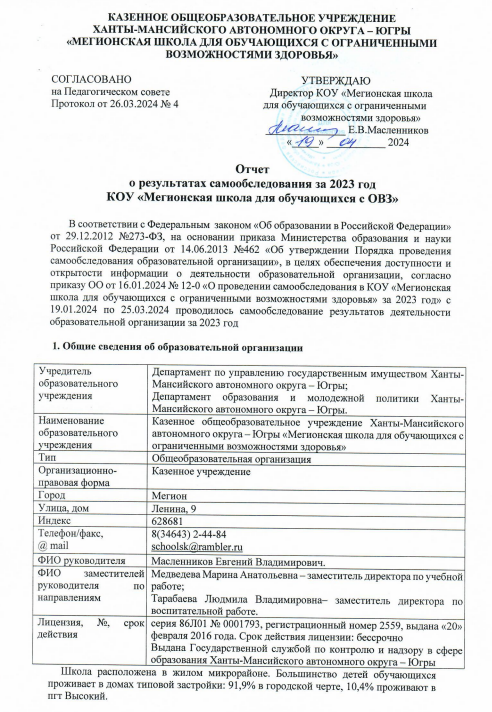 Основным видом деятельности школы является реализации общеобразовательных адаптированных программ начального общего, основного общего образования.Также школа реализует образовательные программы дополнительного образования детей и взрослых.II. Особенности управленияУправление осуществляется на принципах единоначалия и самоуправления.Органы управления действующие в школе.Для осуществления учебно-методической работы в школе создано три предметных методических объединения и методическое объединение классных руководителей:- учителей начальных классов;-гуманитарных и социально-экономических и естественно-научных дисциплин;-трудового обучения и математики;- классных руководителейВыводы:Система управления в образовательном учреждении обеспечивает научную обоснованность образовательного процесса, атмосферу дружного творческого труда, здорового морально-психологического климата, ставит в центр внимания участников образовательного процесса, личность ученика, педагога, представляет для них реальную возможность реализации свободы выбора.Эффективное управление образовательным процессом в образовательном учреждении облегчает достижение образовательных целей, гармонизирует положительные факторы и компенсирует негативные эффекты, носит прогностический, оперативно-предупредительный характер, активизирует и оптимизирует инновационные процессы, обеспечивает технологическую корректность организации, предусматривает применение личностно-ориентированных методов управления, распределяет функции, информационную, кадровую поддержку.III.Оценка образовательной деятельностиКОУ «Мегионская школа для обучающихся с ограниченными возможностями здоровья» в своей деятельности руководствуется федеральными конституционными, федеральными законодательными актами:-Конституцией РФ (принята 12.12.1993 г - ст. 43 закрепляет право на образование; ч.1 ст.44 свободу преподавания, ст.63 установление прав и обязанностей родителей по воспитанию и образованию детей)-Конвенцией о правах ребенка (принята 20.11.1989 году генеральной ассамблеей ООН и вступившая в силу для Российской Федерации как правопреемника СССР 15.09.1990 г)-Законом  «Об образовании в Российской Федерации» (Принят Государственной Думой 21.12 2012, одобрен Советом Федерации 26.12.2012, утвержден приказом от 29.12.2012 №273-ФЗ, опубликован 31.12.2012 года в «Российской газете» - Федеральный выпуск №5976, вступил в силу с 1 сентября 2013 года.)-Гражданским кодексом РФ (1ч – 30.11.1994 №51-ФЗ; 2ч – 26.01.1996 №14-ФЗ в части образования позволяет регламентировать статус и хозяйственную деятельность образовательной организации, правовой статус учащихся и несовершеннолетних, договоры на оказание платных образовательных услуг)-Семейным кодексом РФ (позволяет регулировать порядок отношений между родителями (законными представителями) и детьми, вопросы опеки и попечительства)-Трудовым Кодексом РФ (позволяет регулировать вопросы трудовых отношений, определять правовой статус работников. Глава 26 ТКРФ)-№120-ФЗ от 24 июня 1999 г. «Об основах системы профилактики безнадзорности и правонарушений несовершеннолетних»,-№124-ФЗ от 24 июля . «Об основных гарантиях прав ребенка в Российской Федерации» - Указ Президента от 07.05.2012 №597 «О мероприятиях по реализации государственной социальной политики»;            - Приказами Министерства образования и науки Российской Федерации от 6 октября 2009 года № 373 «Об утверждении и введении в действие федерального государственного образовательного стандарта начального общего образования», от 19 декабря 2014 года № 1598 «Об утверждении Федерального государственного образовательного стандарта начального общего образования обучающихся с ограниченными возможностями здоровья», от 19 декабря 2014 года № 1599 «Об утверждении Федерального государственного образовательного стандарта образования обучающихся с умственной отсталостью (интеллектуальными нарушениями)»;              - Федеральная адаптированная основная общеобразовательная программа образования обучающихся с умственной отсталостью (интеллектуальными нарушениями) (далее - ФАООП УО) (утверждена Министерством просвещения РФ  приказ от 24 ноября 2022 года № 1026)                - От 9 января 2014 года № 2 «Об утверждении порядка применения организациями, осуществляющими образовательную деятельность, электронного обучения, дистанционных образовательных технологий при реализации образовательных программ»;                  - Пунктом 6.5.1 Положения о Департаменте образования и молодежной политики Ханты - Мансийского автономного округа Югры, утвержденного постановлением Губернатора Ханты-Мансийского автономного округа — Югры от 01 июля 2010 года № 116;                      - Приказом Департамента образования и молодежной политики Ханты-Мансийского автономного округа — Югры от 8 мая 2014 года № 5нп «Об утверждении Порядка регламентации и оформления отношений государственной и муниципальной образовательной организации и родителей (законных представителей) обучающихся, нуждающихся в длительном лечении, а также детей-инвалидов в части организации обучения по основным общеобразовательным программам на дому или в медицинских организациях»;                  - письмами Минобрнауки России от 10 декабря 2012 года № 07-832 «О направлении Методических рекомендаций по организации обучения на дому детей-инвалидов с использованием дистанционных образовательных технологий», 30 сентября 2009 года № 06-1254 «О Рекомендациях по организации деятельности по созданию условий для дистанционного обучения детей-инвалидов, нуждающихся в обучении на дому, в субъекте Российской Федерации», 1 марта 2016 года № вк-452/07 № «О введении ФГОС ОВЗ»;                    -СП 2.4.3648-20 «Санитарно-эпидемиологические требования к организации воспитания и обучения, отдыха и оздоровления детей и молодежи»;                   - СанПиН 1.2.3685-21 Гигиенические нормативы и требования к обеспечению безопасности и безвредности для человека факторов среды обитания» (действуют с 01.03.2021);                    - СП3.1/2.4.3598-20 «Санитарно-эпидемиологические требования к устройству и организации работы образовательных организаций и других объектов социальной инфраструктуры для детей и молодежи в условиях распространения новой коронавирусной инфекции (COVID-19);                     - Адаптированными основными образовательными программами по уровням образования, включая планы, календарные учебные графики;                     -  Расписанием занятий;     Учебные планы 1-х и 2-4 –х классов по первому варианту обучения детей с умственной отсталостью ориентированы на четырехлетний нормативный срок освоения программы начального общего образования (реализация ФГОС НОО), учебные планы второго варианта обучения детей с умственной отсталостью 1-4 классов предполагают освоение программы начального общего образования   до 6 лет.       Программы 5-х-9-х классов рассчитаны на пятилетний нормативный срок освоения основной образовательной программы основного общего образования, 10-11-х классов- на двухлетний нормативный срок освоения образовательной программы профессиональной подготовки  общего образования      Форма обучения очная.       Язык обучения:  на русском языке. Общая численность обучающихся, осваивающих образовательные программы в 2023 году      Всего в 2023 году в образовательной организации получали образование 143 обучающихся.С 01.09.2023 г школа школа использует Федеральную адаптированную основную общеобразовательную программу образования обучающихся с умственной отсталостью (интеллектуальными нарушениями) (далее - ФАООП УО) (утверждена Министерством просвещения РФ  приказ от 24 ноября 2022 года № 1026).Для внедрения ФАООП УО школа реализует мероприятия дорожной карты, утвержденной 17.01.2023г. В рамках дорожной карты школа утвердила к 2023-2024 учебному году АООП НОО,ООО, в которых содержание и планируемые результаты  не ниже тех, что указаны Федеральной адаптированной основной общеобразовательной программе образования обучающихся с умственной отсталостью (интеллектуальными нарушениями) (далее - ФАООП УО) (утверждена Министерством просвещения РФ  приказ от 24 ноября 2022 года № 1026)Школа реализует следующие образовательные программы: -«Адаптированная основная общеобразовательная программа для обучающихся с умственной отсталостью (интеллектуальными нарушениями)» 1-4 класс. Вариант 1. -«Адаптированная основная общеобразовательная программа для обучающихся с умственной отсталостью (интеллектуальными нарушениями)» 1-4 класс, вариант 8.3.-«Адаптированная основная общеобразовательная программа для обучающихся с умственной отсталостью (интеллектуальными нарушениями)» 1-4 класс, вариант 8.4. -«Адаптированная основная общеобразовательная программа образования обучающихся с умеренной, тяжелой, глубокой умственной отсталостью (интеллектуальными нарушениями), тяжелыми и множественными нарушениями развития (ТМНР)» Вариант 2. -«Адаптированная основная общеобразовательная программа основного общего образования для обучающихся с ограниченными возможностями здоровья» (1 вариант) 5-9 классы.  -«Адаптированная основная общеобразовательная программа профессионального обучения с учётом особенностей психофизического развития и возможностей                  обучающихся с ограниченными возможностями здоровья». 10- 11 классы.       Категории обучающихся с ограниченными возможностями здоровья, которые обучаются в Школе это обучающиеся с умственной отсталостью. В Школе созданы специальные условия для получения образования обучающимися с ОВЗ. Классы, группы для обучающихся с ОВЗ скомплектованы в зависимости от категории обучающихся, вариантов адаптированных основных образовательных программ и СанПиН.      Разработана программа коррекционной работы, включающая коррекционно-развивающие курсы, которые проводят учитель-логопед, учитель-дефектолог и педагог-психолог. Применяются специальные методы, приемы и средства обучения и коррекционно-логопедической работы, в том числе специализированные компьютерные технологии, дидактические пособия, визуальные средства, обеспечивающие реализацию «обходных путей» коррекционного воздействия на речевые процессы, повышающие контроль за устной и письменной речью. В образовательном процессе ведется тщательный отбор и комбинирование методов и приемов обучения с целью смены видов деятельности обучающихся, изменения доминантного анализатора, включения в работу большинства сохранных анализаторов; использование ориентировочной основы действий (опорных сигналов, алгоритмов, образцов выполнения задания).Режим образовательной деятельностиНачало занятий: 8.00.вход учеников в здание – 7.45;начало физической зарядки – 7.55продолжительность урока во 2-10 классах 40 минут; продолжительность перемен между уроками составляет 10 минут (после 1,2,3 уроков); по 20 минут (после 4,5 уроков).  В оздоровительных целях в школе созданы условия для удовлетворения биологической потребности обучающихся в движении. Эта потребность реализована посредством ежедневной двигательной активности обучающихся в объеме не менее 2 ч. Такой объем двигательной активности слагается из участия обучающихся в комплексе мероприятий: в проведении физкультминуток на уроках, подвижных игр на переменах, уроков физкультуры (1 – 10 классы – 3 урока), внеклассных спортивных занятий и соревнований, дней здоровья, занятий в спортивных секциях, самостоятельных занятий физкультурой.Организация учебного процесса в 1 классеЗанятия организованы в первую смену. Начало занятий 8.00.Количество часов, отведенных на освоение обучающимися учебного плана, состоящего из обязательной части и части, формируемой участниками образовательного процесса, в совокупности не превышает величину недельной образовательной нагрузки. Обязательная недельная нагрузка учащихся школы соответствует нормам, определенных - СП 1.2.3685-21 и составляет по 1 классу 21 час.Часы, отведенные на внеурочную деятельность, не учитываются при определении обязательной допустимой нагрузки учащихся.Продолжительность учебного года для первоклассников составляет 33 учебных недели. Продолжительность каникул в течение учебного года составляет 36 (38)календарных дней, летом — не менее 10 недель. Для обучающихся в 1 классе устанавливаются в течение года дополнительные недельные каникулы в середине III четверти.I четверть является адаптационным периодом для первоклассников.С целью облегчения процесса адаптации к требованиям школьного обучения учебная нагрузка увеличивается постепенно, используется «ступенчатый» режим обучения в первом полугодии в соответствии с - СП 1.2.3685-21 «Санитарно-эпидемиологические требования к условиям и организации обучения в общеобразовательных учреждениях».В 1-й четверти - в сентябре, октябре проводится по 3 урока в день по 35 минут каждый, в ноябре-декабре – по 4 урока по 35 минут каждый; январь – май проводится по 4 урока по 40 минут, с обязательным проведением физкультминуток по 1,5-2 минуты.  Динамические паузы проводятся после 2 урока.В течение восьми недель учитель может планировать последними часами уроки физической культуры, а также уроки по другим предметам в форме уроков-игр, уроков-театрализаций, уроков- экскурсий, уроков- импровизаций и т. п. Поскольку эти уроки также являются обучающими, то фактически в иной, нетрадиционной форме изучается или закрепляется программный материал.Уроки физического воспитания в течение первых двух месяцев {24 урока, по три урока в неделю) направлены в первую очередь на развитие и совершенствование движений детей и по возможности проводится на свежем воздухе. На уроках используются различные игры и игровые ситуации. При проведении трех уроков в день в течение двух месяцев четвертые учебные часы следует планировать иначе, чем традиционные уроки. Эти 56 часов учебной нагрузки (8 недель по 1 уроку ежедневно) можно распланировать следующим образом: 24 урока физкультуры и 32 нетрадиционных урока, которые можно распределить между разными предметами, использовав гибко	расписание	уроков.Например, провести последними уроками в течение сентября-октября 4 - 6 экскурсий по окружающему миру, 3 - 4 - по изобразительному искусству, 4 - 6 по труду, 4 - 5 урока -театрализации по музыке и 6 - 7 уроков-игр и экскурсий по математике (Письмо Минобразования России от 20.04.2001 г. № 408/13-13 «Рекомендации	по организации обучения первоклассников в адаптационный период»).Для первоклассников организовано двухразовое питание. После 1 и 3 уроков установлены 2 перемены по 15 и 20 минут каждая. В 1 классе предусмотрено обучение без домашнего задания и балльного оценивания знаний обучающихся.Вторая половина дня предоставлена для организации внеурочной деятельности после 45-минутного перерыва после последнего урока.Дополнительные каникулы для обучающихся   1-го класса: 20.02.2023 – 26.02.2023Окончание учебного года:1, 9,11 – 25 мая 2023 года2 – 10 классы – 29 мая 2023 года Предельная наполняемость классов при организации обучения общеобразовательным предметам составляет 12 человек. При проведении занятий по трудовому обучению на второй, третьей ступенях общего образования производится деление класса на подгруппы по 5-6 чел. При делении учитывается профиль трудового обучения для девочек и мальчиков. В классах с углубленной трудовой подготовкой учащиеся объединяются по профессиям (специальностям) в учебные трудовые группы. Наполняемость групп до 6 человек. Начало учебного года с 1 сентября; продолжительность учебного года не менее 34 учебных недель без учета государственной итоговой аттестации.Продолжительность каникул в течение учебного года не менее 30 календарных дней. Летние каникулы не менее 8 недель. Промежуточная аттестация проводится для учащихся 2-11 классов по четвертям, не аттестуются обучающиеся следующих классов и 1б,1в,3б,6б,7в,9б классы и учащиеся с умеренной и тяжелой степенью умственной отсталости.Общие сведения о структуре классов и контингенте обучающихсяна конец 2022-2023 учебного годаКоличество обучающихся на конец  2022-2023 учебного года –143 (АППГ-131 ) в течение учебного года с октября  по апрель):Прибыло: в 1 класс – 4 уч.,2класс-4 уч., 3 класс-1уч.. 5 класс 1уч.,в 6 класс-1уч.,7кл-1уч.,8класс -1уч.    Выбыли    в другое образовательное учреждение: во 2 классе – 1 уч.; 5а класс-2 уч.,7а  класс – 2 уч.   Количество обучающихся на конец года – 143 уч., из них 30 уч. обучался на индивидуальном обучении.Всего классов – 18 комплектов.Наполняемость класса в учебном году составила – от 4 до 13 чел.По окончании срока обучения получили свидетельство – 12 обучающихся. Общие сведения о структуре классов и контингенте обучающихсяна конец 2022-2023 учебного годатаблица1Исходя, из таблицы видим, что  качественный состав обучающихся выглядит так: мальчиков - 91 (68,5 %), девочек – 40 (31,4%), приходящих – 101, из них сирот – 0 учащихся, на индивидуальном обучении на дому – 31 и 13 на семейном обучении, инвалидов – 87 (60,8%).   По сравнению с прошлым учебным годом увеличилось количество девочек- на 5человек; детей на индивидуальном обучении-и инвалидов также увеличилось -44чел. и 87 чел.(увеличилось на 7 человек)Для сохранения контингента и профилактики непосещаемости используются следующие формы организации учебно-воспитательного процесса:Повышение мотивации через различные виды деятельности.Нетрадиционные уроки и внедрение передовых педагогических технологий.Создание системы дополнительного образования, организация внеклассной досуговой деятельности.Использование здоровье сберегающих технологий в учебно-воспитательном процессе.Система поощрений, учащихся за достижения в учебе и общественно-полезной деятельности.Повышение социального статуса школы в городе различные формы социального партнерства.Обеспечение учащихся бесплатными учебниками.Работа с родителями.       Об антикоронавирусных мерахС января 2021 года для образовательных организаций ввели СП 2.4.3648-20 и Сан ПиН2.3./2.4.3590-20.С марта вступили в силу гигиенические нормативы факторов среды обитания СанПин 1.2.3685-21              В соответствии с СП 3.1./2.43598-20 и методическими рекомендациями по организации начала работы образовательных организации ХМАО-Югры в 2022/2023,2023/2024  учебных годах администрацией школы:1.Уведомлен территориальный орган Роспотребнадзора о дате начала образовательного процесса.2.Разработан график прихода детей в школу.3. Составлены и утверждены графики уборки, проветривания кабинетов и коридоров.4.Подготовлены расписание работы столовой и приема пищи с учетом дистанционной рассадки классов.5.Размещена на сайте школы необходимую информацию о соблюдении антикоронавирусных мер, распространили ссылки по родительским группам в Вайбере.6.Проверены, поменены фильтры в «Дезарах», имеются бесконтактные термометры, рециркуляторы настенные к уже имеющимся передвижным, средства для антисептической обработки, одноразовые маски, перчатки. Запасы регулярно пополняются.Перечень документов регламентирующий функционирование школы в условиях коронавирусной инфекции     В связи с новыми санитарными требованиями школа усилила контроль за уроками физической культуры. Учителя физкультуры организуют процесс физического воспитания  и мероприятия по физической культуре в зависимости от пола, возраста  и состояния здоровья. Кроме того учителя и специалист по охране труда проверяют, чтобы состояние спортзала и снарядов соответствовало санитарным требованиям, было исправным-по графику, утвержденному на учебный год.         Школа ведет работу по формированию здорового образа жизни и реализации технологий сбережения здоровья. Все учителя проводят совместно с обучающимися физкультминутки во время занятий, гимнастику для глаз, обеспечивается контроль за осанкой, в том числе во время письма, рисования и использования электронных средств обучения.          Организован в школе питьевой режим через использование кулеров и одноразовые стаканчики. Кулеры стоят на каждом этаже школы, одноразовые стаканы выдаются заведующими кабинетами. Кулеры согласно договора с обслуживающей организацией берутся на обслуживание- промывку.         В школе осуществляется двухразовое горячее питание 5 дней в неделю. Завтраки и обеды предоставляются учащимся в соответствии с графиком горячего питания по ОУ. Длительность промежутков между приѐмами пищи не превышает 3,5 часов, вся еда готовится на месте не используются никакие полуфабрикаты.Питание детей осуществляется полностью из бюджета округа без родительской платы, на сумму 189 рублей, в стоимость входит завтрак и обед, обучающимся, находящимся на индивидуальном обучении, выплачивается  денежная компенсация из бюджета округа в размере 189 рубль.Организация питания. Количество детей 1-4 классов, получающих горячее питание: всего 36 человек, из них:смена (одноразовое питание – 0 человек, двухразовое питание 24 человек);смена (одноразовое питание – 0 человек, двухразовое питание – 12 человек);смена (одноразовое питание – 0 человек, двухразовое питание – 0 человек);Обучающиеся  1-4 классов на индивидуальном обучении 11 человек получают денежную компенсацию на питание. Дети на семейном обучении 11 человек прикреплены к школе для аттестации, за обучение несут ответственность родители, за обучение родители получают деньги в соц защите.Количество детей 5-11 классов, получающих горячее питание: всего –64 человек, из них:1 смена (одноразовое питание – 0 человек, двухразовое питание 42 человека),2 смена (одноразовое питание – 0 человек, двухразовое питание – 22 человека),3смена (одноразовое питание – 0 человек, двухразовое  питание – 0 человек)Обучающиеся  5-11 классов на индивидуальном обучении 19 человек получают денежную компенсацию на питание. Дети на семейном обучении 2 человека прикреплены к школе для аттестации, за обучение несут ответственность родители, за обучение родители получают деньги в социальной защите.Итого получают питание на I смене: 66 человек;  на II смене питание получают 34 человека. Завтрак детей, это: (Бутерброды с маслом ,с сыром ,с колбасой ,каши молочные, сосиски с гарниром, творожные изделия, 2 раза в неделю отварные яйца) Обед - (салаты или овощи порционно,1-е блюда- супы, борщи рассольник), 2-е блюда -мясо говядина , сердце, печень, куры охлаждённые и естественно рыба.) На гарниры  в столовой дают каши, всевозможные пюре: картофельные и гороховое, рагу овощное, компоты или соки, фрукты и хлеб).Каждый день проводится витаминизация третьих блюд. Рацион питания полностью соответствует требованиям СанПин. Перспективное 10 дневное меню согласовывается с Роспотребнадзором.  Столовая обеспечена достаточным количеством столовой посуды и приборами, из расчета не менее двух комплектов на одно посадочное место, в целях соблюдения правил мытья и дезинфекции в соответствии с требованиями настоящих санитарных правил, а также шкафами для ее хранения около раздаточной линии. При организации питания используется фарфоровая, фаянсовая и стеклянная посуда, отвечающей требованиям безопасности для материалов, контактирующих с пищевыми продуктами. Столовые приборы (ложки, вилки, ножи), посуда для приготовления и хранения готовых блюд изготовлены из нержавеющей стали.       В моечной установлены раковины, моечные ванны с подводкой холодной и горячей воды через смесители. Все установленное в производственных помещениях технологическое и холодильное оборудование находиться в исправном состоянии. В столовой установлены новые варочные плиты и пароконвектор.        В связи с повышенной готовностью по коронавирусной инфекцией в столовой установлен «Дезар», дозатор с антисептиком для рук, столы и оборудование обрабатываются с «Деохлор» 0,015%, посуда замачивается на 15 минут после каждого приема пищи в растворе с «Деохлор» 0,015%, работники столовой все работают в перчатках и масках.Вывод:   Ресурсное обеспечение, инфраструктура КОУ «Мегионская школа для обучающихся с ограниченными возможностями здоровья» соответствует требованиям СП2.4.3648-20 «Санитарно-эпидемиологические требования к организации воспитания и обучения, отдыха и оздоровления детей и молодежи» и обеспечивает достижение целей реализации, адаптированных основных общеобразовательных программ (по уровням) и образовательные   потребности обучающихся, направлено на создание и совершенствование условий для достижения образовательных результатов.Безопасность и охрана труда Комплексная безопасность образовательного учреждения является приоритетной в деятельности администрации школы и педагогического коллектива. Объектом этой деятельности являются: охрана труда, правила техники безопасности, антитеррористическая безопасность. Реализация вышеперечисленных задач осуществлялась в следующих направлениях:- защита здоровья и сохранение жизни;- соблюдение ТБ учащимися и работниками школы;- обучение учащихся методам обеспечения личной безопасности и безопасности окружающих.В целях обеспечения пожарной безопасности в школе в 2023 году проведены следующие мероприятия:1. В школе разработаны и утверждены следующие документы по пожарной безопасности:а) планы, инструкции:б) приказы: «О назначении ответственных лиц за пожарную безопасность»; «О противопожарном режиме в учреждении»;2. Актуализированы схемы эвакуации детей и персонала на этажах (по одной схеме на этаже у выходов на лестницу)3. Ежедневная проверка эвакуационных выходов.4. Согласно графику проверялась система АПС (автоматическая пожарная сигнализация).5. Постоянно проводилась проверка наличия и исправность средств пожаротушения.6. Ежеквартально проводились учебные эвакуации детей и персонала. 7. Перед проведением массовых мероприятий комиссией школы проводилась проверка противопожарного состояния школы и соответствие требованиям безопасности.8. Проведён инструктаж всех сотрудников и детей соблюдения мер пожарной безопасностиОбеспечивалось соблюдение правил пожарной безопасности при проведении общешкольных мероприятий. Одним из важнейших направлений деятельности администрации школы по ее реализации является обеспечение охраны труда и техники безопасности.Мероприятия по организации работы по охране труда: В 2023 году в школе разработаны и утверждены: а) планы, инструкции;б) приказы: «О назначении ответственного за электрохозяйство учреждения»; «Об итогах аттестации рабочих мест по условиям труда»; «О создании аттестационной комиссии для проведения аттестации рабочих мест по условиям труда»; «О создании комиссии по охране труда»; «О назначении комиссии по проверки знаний по охране труда»; «О проверке обучения и проверки знаний по охране труда учителей».Возложена ответственность за организацию и проведение обучения, правильное и своевременное оформление документации на комиссию по проверки знаний по охране труда. В 2023 году согласно плану работы по охране труда были проведены следующие мероприятия:1. Подготовка школы к новому учебному году. Проверка исправности оборудования и принятие мер по приведению их в соответствие с действующими стандартами, правилами и нормами по охране труда.2. Подписание акта о приемке школы3. Утверждение должностных обязанностей по обеспечению безопасности жизнедеятельности для педагогического коллектива и инструкции по охране труда для работающих и сотрудников образовательного учреждения.4. Назначение приказом ответственных лиц за соблюдением требований охраны труда в учебных кабинетах, мастерских, спортзале и т.п., а также во всех подсобных помещениях.5. Проведение совещание при директоре по рассмотрению перспективных вопросов обеспечения безопасности жизнедеятельности работников, обучающихся и воспитанников; принятие программы практических мер по улучшению и оздоровлению условий образовательного процесса.6. Обеспечение выполнения директивных и нормативных документов по охране труда, предписаний органов управления образованием, государственного надзора и технической инспекции труда7. Измерение сопротивления изоляции электроустановок и электропроводки, заземляющих устройств, анализ воздушной среды на содержание пыли, газов и паров вредных веществ, замер освещенности, наличия радиации, шума в помещениях образовательного учреждения, в соответствии с правилами и нормами.8. Обеспечение спец. одеждой обслуживающего персонала.9. Проверка наличия (обновление) инструкций по охране труда и наглядной агитации в кабинетах труда.10. Контроль за безопасностью используемых в образовательном процессе оборудования, приборов, технических и наглядных средств обучения.11. Паспортизация учебных кабинетов, мастерских, спортзала, а также подсобных помещений.12. Контроль за санитарно-гигиеническим состоянием учебных кабинетов, мастерских, спортзала и других помещений, а также столовой в соответствии с требованиями норм и правил безопасности жизнедеятельности13. Обеспечение безопасности учащихся при организации экскурсий, вечеров отдыха и других внешкольных мероприятий. (Назначение ответственных за транспорт, электрооборудование и т.п.)14. Подведение итогов выполнения соглашения по охране труда.15. Проведение вводного инструктажа по охране труда с вновь поступающими на работу лицами. Оформление проведения инструктажа в журнале16. Инструктаж на рабочем месте с сотрудниками образовательного учреждения. Оформление проведения инструктажа в журнале17. Инструктажи на рабочем месте (первичные и периодические) технического и обслуживающего персонала.18. Изучение вопросов охраны труда по программе курса ОБЖ в 5-9 классах, 1-4 классы на часах «Минуток безопасности».19. Обучение правилам дорожного движения, поведению на улице, на воде, пожарной безопасности. Организация и проведение конкурсов рисунков, викторин по данным вопросам. Вывод: Таким образом, в школе ведётся большая работа по созданию безопасных условий сохранения жизни и здоровья обучающихся и сотрудников, а также материальных ценностей школы от возможных несчастных случаев, пожаров, аварий и других чрезвычайных ситуаций. Дистанционное образование     Дистанционное обучение в России в настоящий момент регулирует Федеральный закон от 29 декабря 2012 года 273-ФЗ «Об образовании в Российской Федерации».
Необходимость перехода на дистанционное обучение теперь рассматриваем в индивидуальном порядке. В соответствии с приказом Министерства просвещения Российской Федерации дистанционное обучение вводим при угрозе возникновения или возникновении чрезвычайных ситуаций.Условием перевода класса на дистанционное обучение является отсутствие по болезни более 20% детей в коллективе. Дистанционное образование в 2023 году использовалось только с целью прохождения программного материала в актированные дни с января по март для тех классов, для которых объявлялся актированный день.Таким образом, полученные в 2023 году результаты свидетельствуют о правильно принятых управленческих решениях.Включение в образовательный процесс детей  из ДНР,  ЛНР и УкраиныВ течение 2023 года в школе продолжена работа с  обучающимися, прибывшими из ДНР,  ЛНР и Украины на уровене НОО 4 обучающихся (2-й,3-ой, 5 –й классы). В школе проведена работа по адаптации детей – беженцев и переселенцев в новых условиях. Организованы консультации для родителей прибывших школьников с целью информирования об условиях обучения, поддержки и выявления особых образовательных потребностей обучающихся. Классные руководители проинформировали вновь прибывших обучающихся о правилах пользования ЦОР, изучили образовательные потребности и интересы учеников, включили в планы воспитательной работы мероприятия по сплочению коллектива.  В целях обеспечения комплексной психолого-педагогической поддержки учеников с территорий ДНР, ЛНР и Украины организована работа специалистов социально-психологической службы Школы. Педагог-психолог провели в классах, где учатся дети с территорий ДНР, ЛНР и Украины, тренинги толерантности, позитивного взаимодействия  и  социокультурной адаптации.ФГИС «Моя школа»        В 2022 году была проведена работа по внедрению цифровой образовательной платформы ФГИС «Моя школа». Организованы обучающий семинар для педагогов.  На мероприятиях педагоги изучили функциональные возможности платформы и порядок по Мероприятия по подключению к ФГИС «Моя школа» в КОУ «Мегионская школа для обучающихся с ограниченными возможностями здоровья» выполнены. По состоянию на 31.12.2022 в КОУ «Мегионская школа для обучающихся с ограниченными возможностями здоровья» обеспечено подключение к ФГИС «Моя школа»:-педагогических работников – 100 процентов.         С января 2023 года школа применяет государственную информационную систему «Моя школа» при организации учебного процесса при реализации АООП.В рамках работы во ФГИС «Моя школа» педагогические работники:используют сервисы электронных журналов и дневников – с доступом для учителей, родителей и учеников;пользуются библиотекой цифрового образовательного контента, в том числе презентациями, текстовыми документами, таблицами для образовательного процесса и совместной работы пользователей системы.Организуют персональную и групповую онлайн -коммуникацию пользователей, включая чаты и видеоконференции.IV. Анализ динамики результатов успеваемости и качества знаний
учебно-воспитательного процессаВ 2022/2023, 2023/2024 учебных году отслеживание уровня обученности обучающихся проходило по следующим направлениям:- промежуточный контроль;- итоговый контроль.Важным критерием, характеризующим учебный процесс, выступает качество.Субъектами мониторинга выступают все участники образовательного процесса. Степень их участия различна, но все они (и учителя, и ученики, и родители, и общественность) получают информацию, анализируют ее. Объектами мониторинга являются образовательный процесс и его результаты, личностные характеристики всех участников образовательного процесса, их потребности и отношение к образовательному учреждению. Одним из главных этапов мониторинга, анализ итогов успеваемости за учебный год, который показывает результативность учебно-воспитательного процесса Сводная таблица итогов успеваемости за 2017 - 2023 учебный годтаблица 2 Мониторингкачественной успеваемости       	Мониторинг качественной успеваемости показал, что качественная успеваемость понизилась на 8% в сравнение с 2021-2022 учебным годом  в связи с увеличением контингента обучающихся с умеренной и тяжелой умственной отсталостью, при этом следует отметить, что с тройкой по одному предмету окончили 2022-2023 учебный год 65 обучающихся, что составило 3,4 % от общего числа аттестованных обучающихся. Процент обучающихся имеющих одну «3» по итогам 2022/2023 учебного года в сравнение с 2021/2022 учебным годом, уменьшилось на 0,6 %.Мониторинг общей и качественной успеваемости обучающихся по четвертям2022-2023учебный годтаблица 3 	Качественная успеваемость в 2022-2023 учебном году на начало и конец года повысилась – на 6 %.Мониторинг общей и качественной успеваемости показал:- % аттестованных от общего количества учащихся составил – 100%;Общая успеваемость по школе составила – 100%.Сравнительный анализ успеваемости (2 – 4 классы)таблица 4Качественная успеваемость на 1-й ступени обучения за 2022-2023 учебный год в сравнении с 2021-2022 учебным годом понизилась на 6,5%.Успеваемость остается стабильной.   142 обучающихся (99,3%) переведены в следующий класс (за исключением 1-ой,  которой пролонгирован год обучения,т.к.большой пропуск учебного времени по состоянию здоровья)Учителям начальной школы необходимо усилить работу с обучающимися, имеющими одну и две «3». ( 4 чел.)Качественная успеваемостьпо общеобразовательным предметам I ступени за пять леттаблица 5Мониторинг качественной успеваемости по общеобразовательным предметам проводился в сравнении с аналогичным годом, который показал:Качественная успеваемость за 2022\2023 учебный год в среднем по общеобразовательным предметам в 1 ступени составила:во 2 классе: 28,0% по всем предметам, СОУ 43,0;в 3 классе: 70,0% по всем предметам, СОУ 62,0;в 4 классе :79%, СОУ 67,5.Понизился качественный показатель во 2а и 3а классах, что объясняется более тяжелым психо-физическим состоянием здоровья обучающихся.Сравнительный анализ качественнойуспеваемости школы II ступени за 5 лет Сравнительный анализ качественнойуспеваемости школы II ступени таблица 6          Успеваемость 100% , 100% обучающихся переведены в следующий класс.Качественная успеваемость за 2022\2023 учебный год в среднем по общеобразовательным предметам в 2 ступени составила:в 5 классе: 82% по всем предметам, СОУ 70;в 6 классе: 71,5% по всем предметам, СОУ 57,5;в 7 классе : 80% по всем предметам,СОУ 64.в 8классе: 84% по всем предметам, СОУ 64;в 9 классе: 51% по всем предметам, СОУ 40;в 10 классе :44% по всем предметам,СОУ 37;в 11 классе:75% по всем предметам СОУ 66.Что показывает, что обучающиеся овладели простейшими навыками и умениями на репродуктивном уровне,способны произвести на практике, закрепленные навыки.   В соответствии с годовым планом работы образовательной организации, планом внутришкольного контроля и руководства на 2022-2023 учебный год проверялось состояние ЗУН, учебной деятельности, уровня сформированности навыков поведения учащихся   1-11-х классах  в 2022-2023 учебном году»Данные представлены в следующих таблицах:«Состояние знаний, умений, навыков учащихся»Состояние ЗУН по русскому языку, чтению, математике оценивалось по результатам диагностических контрольных работ. Итоги диагностических работ свидетельствуют о достаточном уровне усвоения образовательной программы по русскому языку, математике, литературному чтению.  Знания по другим предметам оценивались по результатам тестирования и собеседования. Результаты усвоения в %, качество знаний:Выводы: обучающиеся овладели основными знаниями и умениями по всем предметам.	Достаточно высокий процент качества знаний показывают обучающиеся по физической культуре, обществознанию, СБО, этике, географии, биологии. Результаты промежуточного мониторинга 2022-2023 учебного года в сравнении с  мониторингом 2021-2022 учебного года показал незначительное  понижение  процента успеваемости по русскому языку, чтению, математике, так и процент качества по всем предметам.    В 2022-2023 учебном году на уровне основного общего образования имеется 3 класса с умеренной умственной отсталостью-5б,6в,8б класс, обучающийся по уровневой системе оценке результатов (безотметочной). В нем обучается 9 человек.     Как видим из представленной таблицы ни один обучающийся не  показывает низкий уровень знаний и умений и 4  человека в целом показывают средний уровень, классы показывает стабильный уровень, без повышения и понижения.Вывод:Всем учителям-предметникам необходимо продолжить индивидуальную работу со слабоуспевающими обучающимися. Показатели общей и качественной успеваемости обучающихсяза 2022 -2023 учебный годд*  Обучение обучающихся 1 класса проводится без балльного оценивания  весь учебный год по требованиям СанПиН**Обучение обучающихся 3в,4б,5в,6б,7б класса проводится без балльного оценивания. Классы с умеренной и тяжелой степенью умственного развитияМониторинг качества знаний и успеваемости учащихся школы по трудовому обучению и профессиональной подготовке Мониторинг качества знаний и успеваемости учащихся школы по трудовому обучению и профессиональной подготовке                                                                                                                         таблица 1Анализируя деятельность учителей профессионально-трудового обучения, следует отметить высокий уровень обученности качество знаний учителей столярного дела Дзюбенко А.Т Мулюкина С.В., Строчкова А.Ю.; швейного дела: Носова Е.В.-100%, Лебедевой С.М.-100% , профессиональной подготовки Носовой Е.В.100%. Посещенные уроки и контрольные опросы позволяют сделать вывод, что данные учителя активно формируют знания, умения и практические навыки, систематически проводят работу по разъяснению правил безопасности, воспитывают бережливость, уважение к людям труда, добиваются повышения качественной подготовки школьников к самостоятельной жизни, труду.        	Обучающиеся самостоятельно ориентируются в задании, владеют навыками работы контрольными и разметочными инструментами, подбирают необходимый для работы инструмент, правильно им пользуются, без нарушений ТБ, что способствует их дальнейшей трудовой подготовке.              В текущем году обучающие данных учителей приняли участие в региональной олимпиаде по трудовому обучению-Галунко Магомед заняла 5 место по столярному делу. Большой вклад к его подготовке к олимпиаде внес Строчков А.Ю. Этот же обучающийся принимал участие в конкурсе профессионального мастерства «Абилимпикс» по столярному делу. Особо хочется выделить учителя трудового обучения Строчкого А.Ю., Носову Е.В., которые внесли большой вклад в развитие олимпиадного движения в течение 2022-2023  учебного года.Трудовое обучение в коррекционной школе занимает одно из центральных мест. Именно по этому предмету сдается выпускной экзамен, на котором обучающиеся показывают знания теоретического материала и практические навыки работы.Результаты итоговой аттестации по трудовому обучению.                                                                                                            таблица 12      Все обучающиеся успешно сдали экзамены и продемонстрировали усвоение обязательного минимума содержания образования.На «4» и «5» сдали – 7 обучающихся 9 класса из 9, что составляет – 70,0%., из 11класса 2 обучающихся сдали на «4» и «5», что составляет 100%.     	Теоретические вопросы в билете вызывали затруднения при ответах уч-ся, в связи с недоразвитием связной устной речи. В новом учебном году продолжить работу по усвоению теоретического материала, над расширением словарного запаса и правильностью употребления терминологии по предмету.                                        Результаты промежуточной аттестации Анализ административных контрольных работ за 2022-2023 учебного годаВ соответствии с «Положением о формах, периодичности и порядке текущего контроля успеваемости и промежуточной аттестации обучающихся с ОВЗ», годовым планом работы образовательной организации, планом внутришкольного контроля и руководства на 2022-2023 учебный год.Цель проверки: Уровень качества  освоения образовательной программы по математике, русскому языку, литературному чтению (техника чтения) учащихся 1- 9-х,10-11-х классов за 2022-2023 учебный год.Сроки проверки:15.05.-19.05.2023Система оценки достижения планируемых результатов освоения основной образовательной  программы начального  общего образования  ФГОС осуществлялась согласно утвержденному плану.Анализ диагностической контрольной работы по русскому языку учащихся 1а,1б-х классов (ФГОС) за 2022-2023 учебный год показал следующие результаты:   В 1а классе обучается 4 человека по 1 варианту ФГОС. Итоги диагностической контрольной работы подтверждают выводы ЦПМПк: все обучающиеся с работой справились. Обучающиеся знают и применяют написание письменных букв. Сформированность фонематического слуха на основе выделения нужного звука на  среднем уровне. Шаманав Савелий выполнил работу на уровне выше среднего. Отбирать нужную информацию для выполнения задания на уровне ниже среднего. Во время работы дети нуждаются в наводящих вопросах и контролирующей помощи учителя.            В 1б классе вариант 2 обучается  очно в классе 2 человека. Оба учащихся выполнили работу на низком уровне.  Анализ диагностической контрольной работы по математике учащихся 1а,1б-х классов по математике (ФГОС) за 2022-2023 учебный год показал следующие результаты:Учащиеся 1а класса выполнили работу на допустимом уровне, справились все. Понимают смысл арифметических действий. Сложение и вычитание выполняют на счетном материале. Ошибки были на вычислительные навык -2уч.,зеркальное написание цифры-2 уч., неакурратность в начертании круга и квадрата, затруднений задания на геометрический материал не вызвали. С работой справились все с незначительной помощью учителя.Обучающиеся 1б класса обучаются по программе с умеренной умственной отсталости и варианту 2. Это дети плохо говорящие, но понимающие обращенную речь. Рябов Арсений  4 задания выполнил без ошибок, от выполнения 1 отказался. Ремизов Артем допустил ошибки в 4-х заданиях, показала низкий уровень освоения материала. Затруднения у детей вызывают геометрические фигуры и ориентация в пространстве.    Результаты   диагностической контрольной работы учащихся 1-х классов (ФГОС) за 2022-2023 учебный год соответствуют требованиям федерального государственного  образовательного стандарта начального общего образования обучающихся с умственной отсталостью.Анализ промежуточной аттестации по русскому языку учащихся 2-4х классах (ФГОС) за 2022-2023 учебный год показал следующие результаты:     Во 2,4 классах (вариант 1) обучается –34 учеников, что составляет – 100%. Выполняли работу –32 ученика, что составляет –94,1%.Справились с выполнением промежуточной аттестации по   русскому языку 32 учащихся, что составляет –100%. Качество 50,0%Затруднения вызвали следующие темы: Фонетические ошибки, заглавная буква в начале предложения, Ь знак показатель мягкости, звонкие и глухие согласные, правописание имен собственных, а также пропуск букв, замена букв, деление на слоги и границы предложений.Промежуточная аттестация по русскому языку классов с тяжелой и умеренной                  умственной отсталостьюУ обучающихся 2б класса положительная динамика у  2-х обучающихся, наибольший прогресс и стабильные результаты у Федорова Александра, хорошая динамика у Аскеровой Динары, но делает ошибки в соотнесении слова и картинки, при выделении контура букв,выходит за контур. Ошибки в воспроизведении знакомых букв.Результаты   промежуточной контрольной работы учащихся 2-4-х классов (ФГОС) по русскому языку за 2022-2023 учебный год соответствуют требованиям федерального государственного  образовательного стандарта начального общего образования обучающихся с умственной отсталостью.Анализ промежуточной аттестации по математике учащихся 2-4х классах (ФГОС) за 2022-2023 учебный год показал следующие результаты:Во 2-4 классах (вариант 1) обучается –34 учеников, что составляет – 100%. Выполняли работу –32 ученика, что составляет –94,1%.Справились с выполнением промежуточной аттестации по  математике 32 учащихся, что составляет –100%. Качество 43,7%Затруднения вызвали следующие темы: Сложение и вычитание через разряд, умножение и деление, ошибки в ходе решения задач, сравнение выражений вида 3дм=30см., при работе с геометрическим материалом.Промежуточная аттестация по математике классов с тяжелой и умеренной                  умственной отсталостьюУ обучающихся 2б класса положительная динамика у  2-х обучающихся, наибольший прогресс и стабильные результаты у Федорова Александра, хорошая динамика у Аскеровой Динары, но делает ошибки  в количественных представлениях, представлениях о форме, в пространственных представлениях, узнавание и написание цифры 1.Все задания Динара выполняла с тьютором.Результаты   промежуточной контрольной работы учащихся 2-4-х классов (ФГОС) по математике  за 2022-2023 учебный год соответствуют требованиям федерального государственного  образовательного стандарта начального общего образования обучающихся с умственной отсталостью.Анализ промежуточной аттестации по чтению  учащихся 2-4х ( 1вариант) классах (ФГОС)  за 2022-2023 учебный год показал следующие результаты:    Таким образом, уровень начального общего образования успеваемости по чтению (техника чтения) -  100 % оптимальный, показатель качества – 44,0 % ; критический .-во 2а, 3а , оптимальный в 4а классах  (вариант 1) и обучающиеся 2а 10 человек из 12 не понимают прочитанное, все читают монотонно и все они логопаты; в 3а классе 4 из 6 обучающихся не понимают прочитанное, читают слог + слово, в 4 а классе 6 из 8 обучающихся читают предложениями и понимают прочитанное, 4б класса показывают словосочетание и слово, полностью или частично понимают текст,читают достаточно выразительно.Результаты   промежуточной контрольной работы учащихся 2-4-х классов (ФГОС) по чтению за 2022-2023 учебный год соответствуют требованиям федерального государственного  образовательного стандарта начального общего образования обучающихся с умственной отсталостью.Анализ промежуточной аттестации в 5-11 классов по русскому языку.*Обучающиеся по 1 варианту, получающие образование в школе.Затруднения вызвали следующие темы: Правописание безударных гласных-50% обучающихся допустили данную ошибку, проблема –подбор проверочных слов. Правописание Ь знака, непроизносимые согласные., звонкие и глухие согласные, запятая в сложном предложении, безударные гласные в окончаниях прилагательных и существительных и т.д.Вывод: по результатам анализа в 5-11 классах  по русскому языку успеваемость по результатам административной контрольной работы в форме диктанта составила 100 % (оптимальный уровень), качество знаний 64,5 % (допустимый уровень).Качество подготовки учащихся 5-11 классов по русскому языку соответствует требованиям федеральных государственных образовательных стандартов для обучающихся с умственной отсталостью.Промежуточная аттестация по  Речь и альтернативная коммуникация ( русскому язык) классов с тяжелой и умеренной  умственной отсталостью    Обучающиеся данных классов обучаются по безотметочной системе. Хорошая динамика у таких обучающихся как Романова Анастасия, Ибрагимов Муххамад, Щеголев Максим. Типичной ошибкой является письмо на слух, прописные буквы в начале предложения, написание  гласных в слове. Результаты соответствуют СИПР.                       Анализ промежуточной аттестации в 5-11 классов по математике.*Обучающиеся по 1 варианту, получающие образование в школе.Вывод: по результатам анализа в 5-11 классах по математике успеваемость по результатам административной контрольной работы в форме контрольной работы составила 100% (оптимальный уровень), качество знаний 58,3 % (допустимый уровень). Затруднения вызывают сравнение дробей, выражения на внетабличное умножение, уравнения при нахождении неизвестного, вычислительные навыки, геометрические задачи, в решении задач, нахождения выражений. Рекомендация: Продолжить работу по данным темам в будущем году. Вывод: Качество подготовки учащихся 5-11 классов по математике соответствует требованиям федеральных государственных образовательных стандартов для обучающихся с умственной отсталостью.Промежуточная аттестация по  математическим представлениям классов с тяжелой и умеренной  умственной отсталостью    Обучающиеся данных классов обучаются по безотметочной системе. Затруднения вызывают соотнесение предмета и числа, сравнение чисел. Решение задач на нахождение суммы. Динамика у детей небольшая, но есть. Причины маленький объем памяти, психофизические особенности.   Рекомендация: Продолжить работу по данным темам в будущем году, скорректировать СИПР.Анализ промежуточной аттестации в 5-11 классов по чтению..*Обучающиеся по 1 варианту, получающие образование в школе.Вывод: по результатам анализа в 5-11 классах по чтению успеваемость по результатам административной контрольной работы в форме проверки техники чтения составила 100% (оптимальный уровень), качество знаний 64,0 % (допустимый уровень). Основные нарушения :искажения в словах, монотонность чтения, повторы слов, понимание текста .Вывод: Качество подготовки учащихся 5-11 классов по литературному чтению соответствует требованиям федеральных государственных образовательных стандартов для обучающихся с умственной отсталостью.Вывод:   Результаты промежуточных  диагностических контрольных работ учащихся 1-11-х классов за 2023 год соответствуют требованиям федерального государственного  образовательного стандарта начального общего образования о основного общего образования обучающихся с умственной отсталостью.  V.Содержание и качество подготовки обучающихся           Одной из важнейших задач школы является обеспечение уровня обученности в соответствии с государственными требованиями программы специальной (коррекционной) образовательной школы VIII вида. Результат образовательной деятельности школы – освоение обучающимися учебных курсов: чтения, письма, счета, основных навыков учебной деятельности, простейших навыков самоконтроля, культуры поведения и речи в соответствии с требованиями учебной программы. “Состояние учебной деятельности школьников”        Психолого-педагогическое изучение предусматривает получение о ребенке сведений, раскрывающих знания, умения, навыки, которыми он должен располагать на определенном возрастном этапе. Важно установить запас представлений об окружающем, сформированность качеств, необходимых для учебной работы (произвольность психической деятельности, волевые усилия, планирование и самоконтроль, наличие мотивации, интереса и др.)Традиционно,  большое  внимание  уделялось  диагностике  уровня сформированности  психических  процессов  (внимания,  памяти,  мышления, воображения,  речи,  восприятия),  эмоционального  благополучия  ребенка  в группе  сверстников  (социометрия),  межличностных  взаимоотношений, уровня  тревожности.  В  рамках  профилактической  работы  активно использовались  тренинговые  упражнения,  занятия  по  арт-терапии  и сказкотерапии,  сюжетно-ролевые  игры,  направленные  на  развитие психических  процессов,  эмоционально-волевой  сферы,  снятие  тревоги, связанной с переходом и адаптацией к школе, на развитие социальных навыков и предупреждение проявлений социально-психологической дезадаптации. Значимыми  результатами  деятельности  психолога    с  учащимисяТрадиционно,  большое  внимание  уделялось  диагностике  уровня сформированности  психических  процессов  (внимания,  памяти,  мышления, воображения,  речи,  восприятия),  эмоционального  благополучия  ребенка  в группе  сверстников  (социометрия),  межличностных  взаимоотношений, уровня  тревожности.  В  рамках  профилактической  работы  активно использовались  тренинговые  упражнения,  занятия  по  арт-терапии  и сказкотерапии,  сюжетно-ролевые  игры,  направленные  на  развитие психических  процессов,  эмоционально-волевой  сферы,  снятие  тревоги, связанной с переходом и адаптацией к школе, на развитие социальных навыков и предупреждение проявлений социально-психологической дезадаптации. Значимыми  результатами  деятельности  психолога    с  учащимися   Традиционно,  большое  внимание  уделялось  диагностике  уровня сформированности  психических  процессов  (внимания,  памяти,  мышления, воображения,  речи,восприятия,  эмоционального  благополучия  ребенка  в группе  сверстников  (социометрия),  межличностных  взаимоотношений, уровня  тревожности.  В  рамках  профилактической  работы  активно использовались  тренинговые  упражнения,  занятия  по  арт-терапии  и сказкотерапии,  сюжетно-ролевые  игры,  направленные  на  развитие психических  процессов,  эмоционально-волевой  сферы,  снятие  тревоги, связанной с переходом и адаптацией к школе, на развитие социальных навыков и предупреждение проявлений социально-психологической дезадаптации. Выводы: из вышесказанного следует, что обучающиеся овладели основными умениями и навыками. Состояние учебной деятельности значительно улучшилось: по сравнению с прошлым 2021-2022 учебным годом. Увеличился показатель «5» и «4».Все это говорит о качестве коррекционно-воспитательной работы.       В 2023 году школа усилила контроль за назначением и выполнением домашней работы учениками с целью профилактики их повышенной утомляемости. С октября 2023 года школа применяет Методические рекомендации по организации домашней учебной работы   обучающимися общеобразовательных организаций, разработанные ИСРО по поручению Минпросвещения.        Домашние задания в школе направлены на всестороннее развитие учащихся, учитывают их интересы, предусматривают выполнение письменных и устных, творческих заданий, в том числе выполняемых в цифровой образовательной среде.      В 1-х классах домашние задания выдаются в объеме затрат на их выполнение не более одного часа. Домашние задания вводятся постепенно с подробным объяснением ученикам хода их выполнения и организации процесса.      В начальной школе и 5-6 классах основной школы домашние задания на выходные не задаются. В 7-11-х классах иногда домашние задания выдаются на выходные дни, направленные на повторение и систематизацию полученных знаний. В объеме, не превышающем половину норм из таблицы 6.6 СанПиН 1.2.3685-21. На  праздничные  дни домашние задания не задаются.«Изучение личности воспитанника, уровня сформированности  навыков поведения»Управление собственным поведением и функция планирования являются «вершиной айсберга» в нарушении сенсорной интеграции. Разбалансированный ребёнок не может простроить план, понять последствия своих поступков. Он долгое время нуждается во внешнем контроле. Тем ни менее коррекционная работа показала, что даже детей с системными нарушениями можно научить планировать и приучить к соблюдению элементарных социальных норм.              Вывод: из вышесказанного следует, что обучающиеся школы владеют санитарно -гигиеническими навыками 62,9 (АП 79,5 %), речевая культура 57,4 (АП 78,4 %), безопасное поведение54,6% (АП 72,7%).   Умеют организовать свой досуг 58,3 (АП 77,2 %) обучающихся, 64,8 % (АП 78,4%) детей владеют навыками самообслуживания, культура поведения -56,4 (АП 72,7%.)  Результаты обследования показали, что работа по формированию основных навыков ведётся на должном уровне. Произошло снижение владения такими умениями как санитарно-гигиенические навыки, самообслуживание, т.к. произошло увеличение количества детей с тяжелой и умеренной умственной отсталостью. Учителям необходимо продолжить работу в данном направлении. Особое внимание уделить работе по развитию речи и формированию навыка культуры поведения.       Классным руководителям необходимо   продолжить работу учителей и специалистов школы по повышению   эффективности коррекционно- воспитательной работы.      Учителям – предметникам продолжить работу по коррекции ВПФ как на уроках, так и внеклассных занятиях. Формировать коммуникативных и речевых навыков с использованием средств вербальной и альтернативной коммуникации и альтернативного чтения. Продолжить работу по усвоению гигиенических правил письма и ориентации на тетрадном листе. Развивать графические навыки. Формировать начальные математические представления. Развивать и выполнять с помощью взрослого доступные бытовые поручения и навыки самообслуживания. Педагогу-психологу школы   продолжить работу   по отслеживанию динамики развития. Учителям, классным руководителям внедрять в практику современные методы и приемы коррекционно- воспитательной работы.              Мониторинг постшкольного и постинтернатного сопровождения и адаптации выпускников образовательных организаций автономного округа, являющихся детьми-инвалидами, инвалидами, лицами с ограниченными возможностями здоровьяТаблица 1В 2023 году увеличилось количество обучающихся поступивших в Нижневартовский строительный колледж и трудоустроенных. Результаты свидетельствуют о грамотной и эффективной работе управленческой команды по выстраиванию системы преемственности между ступенями образования.   В то же время  увеличилось количество обучающихся,  продолживших обучение в 9 классе,  в связи с увеличением количества учеников в классах с легкой умственной отсталостью. Трудоустроенность выпускников 11 класса по–прежнему остается очень низкой. В связи с гипер опекой родителей, которые опасаются отпускать детей на работу, с отсутствием самостоятельности и неуверенности в функциональных обязанностях.ФУНКЦИОНИРОВАНИЕ ВНУТРЕННЕЙ СИСТЕМЫ ОЦЕНКИ КАЧЕСТВА ОБРАЗОВАНИЯДеятельность по оценке качества образования в КОУ «Мегионская школа для обучающихся с ограниченными возможностями здоровья» в 2023 году организовывалась на основании Положения о внутренней системе оценки качества образования (ВСОКО) и в соответствии с Планами ВСОКО на 2022/23 и 2023/24 учебные годы.Внутренняя система оценки качества образования Школы ориентирована на решение следующих задач:систематическое отслеживание и анализ состояния системы образования в образовательной организации для принятия обоснованных и своевременных управленческих решений, направленных на повышение качества образовательной деятельности и достижение планируемых результатов;максимальное устранение эффекта неполноты и неточности информации о качестве образования как на этапе планирования достижения образовательных результатов, так и на этапе оценки эффективности образовательной деятельности по достижению соответствующего качества образования.Основными направлениями и целями оценочной деятельности в КОУ «Мегионская школа для обучающихся с ограниченными возможностями здоровья»  являются:оценка образовательных достижений обучающихся на различных этапах обучения как основа их промежуточной и итоговой аттестации, а также основа процедур внутреннего мониторинга образовательной организации, мониторинговых исследований муниципального, регионального и федерального уровней;оценка результатов деятельности педагогических кадров как основа аттестационных процедур;оценка результатов деятельности образовательной организации как основа аккредитационных процедур.Объектами процедуры оценки качества образовательных результатов обучающихся являются:личностные результаты;метапредметные результаты;предметные результаты;участие и результативность в школьных, областных и других предметных олимпиадах, конкурсах, соревнованиях;анализ результатов дальнейшего трудоустройства выпускников.Основными процедурами оценки образовательных достижений обучающихся являются: стартовая и входная диагностики, текущая и тематическая оценка, портфолио, внутришкольный мониторинг образовательных достижений, промежуточная и итоговая аттестацию обучающихся.Содержание процедуры оценки качества условий образовательной деятельности включает в себя:исследование удовлетворенности родителей (законных представителей) качеством образовательного процесса и качеством условий;программно-информационное обеспечение, наличие школьного сайта, регулярное пополнение и эффективность его использования в учебном процессе;оснащенность учебных кабинетов современным оборудованием, средствами обучения и мебелью;обеспеченность методической и учебной литературой;диагностику уровня тревожности обучающихся 1-х 5-х и 10-х классов в период адаптации;оценку количества обучающихся на всех уровнях образования и сохранения контингента обучающихся;оценку кадровых условий реализации образовательной программы (аттестация педагогов, готовность к повышению педагогического мастерства, знание и использование современных методик и технологий, аттестационных комиссий, жюри, участие в профессиональных конкурсах);использование социальной сферы микрорайона и города.Основными методами оценки качества условий образовательной деятельности являются экспертиза, мониторинг, анализ и анкетирование.Исследование удовлетворенности родителей (законных представителей) качеством образовательного процесса и качеством условийС целью определения степени удовлетворенности родителей (законных представителей) обучающихся качеством предоставления образовательных услуг и выявления проблем, влияющих на качество предоставления образовательных услуг Школой, был организован онлайн-опрос, в котором принял участие 100 респондент (68% от общего числа родителей 1–11-х классов).Метод исследования: анкетный опрос. Сроки проведения анкетирования: май 2023 года.VI.Активность и результативность участия в олимпиадахПроанализированы результаты участия обучающихся школы в олимпиадах всероссийского и регионального уровня в 2023 году.С целью поддержки мотивации и выявления   интереса к трудовой и творческой деятельности наши обучающиеся под руководством педагогов   принимали активное участие в следующих мероприятиях:             Ниже в таблице представлена информация об участии педагогов и обучающихся в различных олимпиадах.   Участие в данных мероприятиях являются эффективным средством повышения профессионального уровня, средством творческой самореализации педагогов и позволяют каждому из них совершенствовать свое профессиональное саморазвитие. Педагоги овладевают информационным и технологиями, создают свои персональные сайты в социальной сети, размещают портфолио, методические разработки.         В 2023  году 30 (55 %) педагогов (это на 15 % больше чем в прошлом учебном году) участвовали в 8 Международных фестивалях детского творчества, 32 Всероссийских сетевых проектах для   детей с ограниченными возможностями здоровья, в 5 Окружных и региональных конкурсах. а также в городских и муниципальных.   Самым популярном конкурсов был и есть Открытый городской интернет – конкурс талантливых детей и инвалидов «Творчество для души». В этом году 8 педагогов выставили на конкурс 35 обучающихся в разных номинациях, многие из которых стали победителями.Участие в мероприятиях разного уровня.В течение учебного года обучающиеся стали участниками, победителям, призерами различных конкурсов, олимпиад, соревнований, В результате дети получали возможность проявить свои способности за пределами школы, что положительно сказывается на их самоопределении, социализацииДостижения обучающихся в   2023    годуVII.Воспитательная работаВоспитание в школе – это процесс формирования личности ребенка, в котором непосредственно участвуют педагоги школы, школьники и их родители и социум.              В 2023 году в КОУ «Мегионская школа для обучающихся с ограниченными возможностями здоровья» разработана и утверждена «Программа воспитания» для  обучающихся,  получающих общее образование по ФАООП УО (вариант 1 и вариант 2). Программа разработана в соответствии с федеральной адаптированной основной общеобразовательной программой  обучающихся с умственной отсталостью (интеллектуальными нарушениями), утвержденный приказом Министерства образования и науки Российской Федерации от 24 ноября 2022 г. N 1026 (зарегистрирован Министерством юстиции Российской Федерации 30 декабря 2022 г., N 71930).Программа воспитания является компонентом адаптированной основной общеобразовательной программы образования обучающихся с умственной отсталостью (интеллектуальными нарушениями) КОУ «Мегионская школа для обучающихся с ограниченными возможностями здоровья» (далее – школа).Программы воспитания в соответствии с ФГОС общего образования направлена на личностное развитие обучающихся, формирование у них системных знаний о различных аспектах развития России и мира. Одним из результатов реализации программы станет приобщение обучающихся к российским традиционным духовным ценностям, правилам и нормам поведения в российском обществе. Программа воспитания призвана обеспечить достижение учащимися личностных результатов, указанных во ФГОС: формирование у обучающихся основ российской идентичности; готовность обучающихся к саморазвитию; мотивацию к познанию и обучению; ценностные установки и социально-значимые качества личности; активное участие в социально-значимой деятельности. 	Программа воспитания обучающихся ориентирует педагогический коллектив на совместную работу, на создание и развитие внутришкольного сообщества, поддерживает нравственную, гуманистическую основу, приоритет воспитательных задач в формировании и развитии жизненной компетенции обучающихся с умственной отсталостью, всестороннего развитии личности с целью социализации, интеграции в общество.Программа содержит описание основных направлений и инструментов воспитательной деятельности школы, но не ограничивает весь перечень направлений и инструментов, которые может применять школа и педагогические работники.	К программе воспитания ежегодно прилагаются:- календарный план воспитательной работы;- план внеурочной деятельности;- комплексный план мероприятий по подготовке и проведению государственных и национальных праздников.  Рабочая программа воспитания обучающихся с умственной отсталостью является  составляющей комплекса программно-методического обеспечения воспитательного процесса в школе  и  включает планы работы классных руководителей, воспитателя   школы, специалистов коррекционно-развивающего блока, специалистов психолого-педагогической службы, школьного психолого-педагогического консилиума и другие документы (например, профессионально-этический кодекс педагогического работника, работающего с обучающимися с ОВЗ и с инвалидностью, положение о школьном психолого-педагогическом консилиуме, положение о разработке индивидуальных образовательных маршрутов обучающихся с ОВЗ и инвалидностью).Основные воспитывающие общности в школе: детские (сверстников и разновозрастные). Общество сверстников – необходимое условие полноценного развития обучающегося, где он апробирует, осваивает способы поведения, обучается вместе учиться, играть, трудиться, достигать поставленной цели, строить отношения. Основная цель – создавать в детских взаимоотношениях дух доброжелательности, развивать стремление и умение помогать друг другу, оказывать сопротивление плохим поступкам, поведению, общими усилиями достигать цели. В школе обеспечивается возможность взаимодействия обучающихся разных возрастов, при возможности обеспечивается возможность взаимодействия обучающихся с детьми в дошкольных образовательных организациях. Детские общности также реализуют воспитательный потенциал инклюзивного образования, поддержки обучающихся с особыми образовательными потребностями и с ОВЗ; детско-взрослые. Обучающиеся сначала приобщаются к правилам, нормам, способам деятельности взрослых и затем усваивают их. Они образуются системой связей и отношений участников, обладают спецификой в зависимости от решаемых воспитательных задач. Основная цель — содействие, сотворчество и сопереживание, взаимопонимание и взаимное уважение, наличие общих ценностей и смыслов у всех участников; профессионально-родительские. Общность работников школы и всех взрослых членов семей обучающихся. Основная задача общности — объединение усилий по воспитанию в семье и школе, решение противоречий и проблем, разносторонняя поддержка обучающихся для их оптимального и полноценного личностного развития, воспитания; профессиональные. Единство целей и задач воспитания, реализуемое всеми сотрудниками школы, которые должны разделять те ценности, которые заложены в основу Программы. Требования к профессиональному сообществу школы: соблюдение норм профессиональной педагогической этики; уважение и учёт норм и правил уклада школы, их поддержка в профессиональной педагогической деятельности, в общении; уважение ко всем обучающимся, их родителям (законным представителям), коллегам; соответствие внешнего вида и поведения профессиональному статусу, достоинству педагога, учителя в отечественной педагогической культуре, традиции; знание возрастных и индивидуальных особенностей обучающихся, общение с ними с учетом состояния их здоровья, психологического состояния при соблюдении законных интересов и прав всех обучающихся, их родителей (законных представителей) и педагогов; инициатива в проявлениях доброжелательности, открытости, готовности к сотрудничеству и помощи в отношениях с обучающимися и их родителями (законными представителями), коллегами; внимание к каждому обучающемуся, умение общаться и работать с учетом индивидуальных особенностей каждого; быть примером для обучающихся при формировании у них ценностных ориентиров, соблюдении нравственных норм общения и поведения; побуждать обучающихся к общению, поощрять их стремления к взаимодействию, дружбу, взаимопомощь, заботу об окружающих, чуткость, ответственность.Принципы воспитательной работы, используемых в образовательной организации:     1) культура взаимного уважения, неукоснительное соблюдение прав всех участников воспитательной работы, прав семьи, воспитывающей обучающегося с ОВЗ и инвалидностью, самого обучающегося, педагогических работников, соблюдения конфиденциальности информации об обучающемся и его семье;2) ориентир на создание в образовательной организации психологически комфортной среды для каждого обучающегося и взрослого, без которой невозможно конструктивное взаимодействие обучающихся и педагогических работников;3) здоровьесбережение как ключевой принцип воспитательной работы, развитие и укрепление ценности здоровья, здорового образа жизни; понимание ребенком собственных возможностей и умением грамотно обходиться ограничениями;4) реализация процесса воспитания главным образом через создание в образовательной организации детско-взрослых общностей, которые бы объединяли обучающихся и педагогических работников яркими и содержательными событиями, общими позитивными эмоциями и доверительными отношениями друг к другу;5) организация основных совместных дел, образовательных событий, мероприятий, включающих обучающихся и педагогических работников как предмета совместной заботы;6) последовательное дозированное вовлечение семьи обучающегося, включая братьев и сестер, в систему ценностно окрашенных, личностно значимых общих дел, событий, мероприятий;7) системность, целесообразность и нешаблонность воспитательной работы как условия ее реализации;8) поддержка максимально возможной самостоятельности обучающегося, способностей обучающегося опираться на собственные знания и умения; бытовая и социальная компетентность (в соответствии с реальным уровнем возможностей).Рабочая программа воспитания охватывает обучающихся на «дому».     Программа ориентирована на помощь в формировании полноценной жизненной компетенции обучающегося, на развитие адекватных отношений между ребенком, учителями, одноклассниками и другими обучающимися, родителями; на профилактику внутриличностных и межличностных конфликтов, на поддержание эмоционально комфортной обстановки в обучении; развитие компенсаторных способов деятельности в учебно-познавательном процессе и повседневной жизни; развитие познавательного интереса, познавательной активности; расширение умения адекватно использовать речевые и неречевые средства общения; систематическое и целенаправленное развитие всех органов чувств.Рабочая программа воспитания направлена:	на удовлетворение особых образовательных потребностей детей; на согласование воспитательных задач и коррекционной помощи, на эмоционально-личностное развитие, развитие коммуникативной сферы, развитие сознательного использования речевых возможностей в разных условиях общения для реализации полноценных социальных связей с окружающими людьми;  максимально раскрыть личностный потенциал с опорой на признанные общечеловеческие ценности и смыслы; поддержка готовности к диалогу с социумом с учетом взаимного уважения и разделенной ответственности; к проявлению максимально возможной самостоятельности в поступках, суждениях, частной и общественной жизни;	для создания организационно-педагогических условий для достижения личностных образовательных результатов: развития личности обучающегося в соответствии с требованиями современного общества, комплексной психолого-педагогической помощи в успешной социализации и социальной адаптации школьников. 	для формирования общей культуры обучающегося, обеспечивающей его разностороннее развитие: нравственно-эстетическое, социально-личностное, интеллектуальное, физическое; формирование основ гражданской идентичности и мировоззрения в соответствии с принятыми в семье и обществе духовно-нравственными и социокультурными ценностями; формирование самооценки с осознанием своих возможностей в учении, способности адекватно судить о причинах своего успеха (неуспеха) в учении; умение видеть свои достоинства и недостатки, уважать себя и верить в успех; формирование и развитие значимых мотивов учебной деятельности, любознательности и интереса к новому содержанию и способам решения проблем; наличие стремления к совершенствованию своих способностей, ориентации на образец поведения «хорошего ученика» как примера для подражания; формирование умения ориентироваться в пространственной и социально-бытовой среде; владение навыками коммуникации и принятыми ритуалами социального взаимодействия; способность к осмыслению и дифференциации картины мира, ее временно-пространственной организации; формирование установки на поддержание здоровьесбережения, охрану сохранных анализаторов.Основными характеристиками воспитывающей среды являются ее насыщенность и структурированность. Процесс взаимодействия всех участников образовательного процесса и совместной жизнедеятельности взрослых и детей направлен на укрепление общешкольного коллектива,  ученического актива, укрепления и пропаганды общешкольных традиций и реализуется в традиционных формах работы и мероприятиях: «День Знаний», «День здоровья», «День учителя», «Новогодние праздники», «Посвящение первоклассников в пешеходы», «Праздник 8 Марта»,  «День защитника Отечества», «Конкурсы чтецов»,   «Дружба народов», «День Победы», экологические акции и субботники, «Сдай макулатуру», «Сохраним природу Югры»,  «Каждой пичужке- кормушка», «Покормите птиц зимой», «Берегите первоцветы»), мероприятия, посвященные Дню края и округа, спортивные мероприятия, праздник Последнего звонка, проведение Уроков мужества, Уроков памяти, Уроков здоровья, тематических единых классных часов, Недели профориентации, работа социально-психологической службы, профилактические мероприятия, библиотечные уроки, музейные уроки,  участие в профилактических акциях. Большое значение в системе воспитательной работы отводится участию учащихся в Национальном чемпионате по профессиональному мастерству среди инвалидов и лиц с ограниченными возможностями здоровья «Абилимпикс», Специальной Спартакиаде Ханты-Мансийского автономного округа – Югры среди детей и подростков (зимняя, летняя).  Обучающиеся участвуют в трудовых делах школы и класса, в совместных общественно значимых делах школы, что способствует развитию общественной активности, формированию нравственного идеала, гражданского отношения к Отечеству, воспитанию нравственного потенциала, сознательного отношения к труду.  Для обеспечения гармоничного развития личности воспитательный процесс, реализуемый в школе, включает следующие направления:Познавательное, направлено на умственное развитие детей с целью обогащения знаний, необходимых для разностороннего развития, для адаптации в окружающей жизни и формирования на этой основе познавательных процессов.Спортивно-оздоровительное, направлено на физическое развитие школьника, углубление знаний об организации жизни и деятельности с учетом соблюдения правил здорового безопасного образа жизни.Духовно-нравственное, направлено на осмысление общечеловеческих и социальных ценностей, привитие норм и правил адаптивного поведения в социуме.Художественно-эстетическое, направлено на реализацию творческого потенциала через интересы, потребности и способности детей. Информационное, направлено на формирование представлений обучающихся о разнообразных современных информационных средствах и навыки выполнения разных видов работ на компьютере.Коммуникативное, направлено на совершенствование функциональной коммуникативной грамотности, культуры общенияУказанные направления отражаются в плане воспитательной работы, тематических планах воспитателей и индивидуальных планах работы классных руководителей, а также в тематическом планировании учебных предметов.К основным направлениям деятельности системы воспитательной работы относятся:Кадровое обеспечение воспитательного процесса – создание системы повышения профессионального мастерства организаторов воспитания (через работу методических объединений, педагогических советов, семинаров и др.);Методическое обеспечение воспитательного процесса – создание системы аналитико-диагностического мониторинга воспитательного процесса; внедрение в практическую  деятельность передовых педагогических инноваций;Развитие системы соуправления – создание системы тесного творческого сотрудничества учащихся и педагогов;Психолого-педагогическая и социальная поддержка процесса развития личности ребенка – создание системы координации и анализа деятельности структурного подразделения в содействии учащимся в самореализации и самовыражении, развитии и проявлении индивидуальных особенностей;Взаимодействие с  семьей  в воспитании детей и подростков – создание системы: способствующей укреплению связи семьи и школы в интересах развития ребенка; получения родителями профессиональной помощи в деле воспитания детей;Профилактика безнадзорности, правонарушений, охрана здоровья детей – создание системы взаимодействия с правоохранительными, здравоохранительными и административными органами; обеспечение дифференцированного подхода при осуществлении координации деятельности профессиональных воздействий системы профилактики и защиты прав несовершеннолетних на основе их социально-психологических характеристик.Реализация цели и задач воспитания осуществляется в рамках следующих направлений воспитательной работы школы. Каждое из них представлено в соответствующем модуле:Реализация поставленных задач по приоритетным направлениям осуществлялась через отдельные временные периоды и привязанность к календарным датам, а также через реализацию программ «Россия – мои горизонты», «Дорога к будущей профессии», «Дорога детства», «Азбука экологии», «Здоровый путь», программа «Чувствоведы», «Первые ростки», «Здоровое питание», Программа «Школа – территория здоровья», Курс профориентационных занятий «Россия – мои горизонты»  введена для обучающихся 6-11 классов. Он нацелен на формирование у школьников готовности к профессиональному самоопределению, ознакомление их с миром профессий и федеральным и региональным рынками труда.В предлагаемой программе профориентация рассматривается как система психолого-педагогических, социальных и медицинских мероприятий, помогающих каждому воспитаннику выбрать профессию с учётом индивидуальных особенностей, способностей и интересов, а также потребностей общества. Таким образом, в круг вопросов, решающихся в процессе профориентационной работы в КОУ «Мегионская школа для обучающихся с ограниченными возможностями здоровья», входит:- профессиональное просвещение обучающихся;- психологическое изучение и классификация профессий;- пропаганда профессий, наиболее востребованных обществом и овладение которыми доступно для выпускников коррекционной школы;- изучение обучающимися своих индивидуально-психологических особенностей и возможностей;- индивидуальные консультации с целью оказания помощи конкретному воспитаннику в выборе профессии;- практическая проверка результатов всей профориентационной работы.Цель программы: создание психолого-педагогических условий для актуализации профессионального самоопределения обучающихся с ограниченными возможностями здоровья в соответствии с их способностями, психофизиологическими данными и потребностями общества, активизация профессионального самоопределения обучающихся и формирование у них основ карьерной грамотности (инструментальной стороны профессионального самоопределения).Задачи:1.Изучать индивидуальные психофизические особенности личности обучающихся с целью осуществления коррекционного воздействия на их развитие и определения наиболее подходящей сферы трудовой деятельности.2.Формировать позитивное отношение к труду, воспитание трудолюбия, развитие трудовых навыков, создание условий удовлетворения потребностей воспитанников в различных видах трудовой деятельности;3.Отслеживать, проводить диагностику о предпочтениях, склонностях и возможностях учащихся для оказания помощи в выборе сферы будущей профессиональной деятельности.4.Готовить обучающихся к самостоятельной трудовой деятельности, оказывать содействие процессу профессионального и личностного самоопределения.  5.Содействовать формированию адаптивных  механизмов, навыков самопрезентации и уверенного поведения старшеклассников.6.Решать некоторые личностные проблемы обучающихся, как факторы, препятствующие правильному выбору профессии и успешной социально-профессиональной адаптации.7.Организовать и систематизировать первичную профориентационную помощь.8.Развивать представления обучающихся о современном разнообразии профессий и специальностей, важности трудовой деятельности и выбора ее специфики, возможностях профессионального образования.9.Информировать обучающихся о содержании деятельности востребованных на рынке труда специалистов.10.Развивать мотивацию обучающихся к профессиональному самоопределению.Основные направления работы по реализации поставленных задач:—  практическое ознакомление с отдельными видами профессионального   труда      (в   мастерских, цехах предприятий города);—  встречи со специалистами   с   целью   ознакомления   обучающихся с   требованиями, которые  предъявляют  профессии  к человеку;—  организация   экскурсий   на   производство,  по ознакомлению обучающихся  с  технологией   производства   и  с   разными видами труда;—  проведение традиционных встреч обучающихся с выпуск¬никами   прошлых  лет,  которые успешно трудятся на предприятиях города или продолжают обучение в профессиональном училище;—  оформление стенда по профориентации для оказания методической помощи учителям и организации консультаций для обучающихся и их родителей;—  организация в школьной библиотеке выставок книг, буклетов о профессиях;—  показ  короткометражных   видеофильмов о  профессиях  и  использование с  этой  целью других технических  средств   обучения   и   воспитания;—  общешкольные  и  классные  родительские собрания по вопросу выбора учащимися профессии и на тему: «Как нужно   помогать   детям   в   выборе   профессии». В школе реализуется комплексная программа по профориентации «Дорога к будущей профессии».  Для профориентационной работы в НОО идет подготовительный этап к вступлению в мир профессий «Мир труда широк и светел».   У младших школьников формируется любовь и добросовестное отношение к труду, понимание его роли в жизни человека и общества. Это достигается за счет практической включенности учащегося в различные виды общественно полезной трудовой деятельности. По плану профориентационной работы   проводятся следующие мероприятия:1. Экскурсия в школьную библиотеку (знакомство с профессией библиотекаря);2. Беседы: «Осторожно! Пожар! Пожарник- это?»;  «Порученное дело выполняй смело!», «Всегда держу в порядке книжки и тетрадки», «Женские профессии», «Профессии пап», «Профессия космонавт», «Чем пахнут ремесла» (чтение и разбор стихотворения), «Профессия учитель»; « Какие бывают профессии?»;3. Сюжетно-ролевые игры: «Парикмахер», «Аптека», «Повар», «Продавец», «Врач (Доктор)», «Шофёр»;4. Классные часы: «Все профессии важны!», «Воспитания трудолюбия у детей в семье», «Вот когда я взрослым стану», «Мой папа (дедушка, брат, дядя) – пример для меня», «Редкие профессии», «В мире профессий», «Мои родители на работе», «Трудно трудиться», «Дети и телевидение, какие бывают профессии?»;5. Конкурс рисунка «Какие бывают профессии»;6. Выставка книг «Мир труда широк и тесен»;  7. Участие в празднике труда;8. Открытое коррекционное мероприятие «Один дома», беседа о профессиях экстренных служб»;9. Просмотр презентации «Прекрасных профессий на свете не счесть и каждой профессии слава и честь»;10. Практическая игра «Библиотека», «Магазин»;11. Дидактическая игра «Профессии».В школе создана комплексная система работы по профилактике транспортного травматизма. В школе реализуется программа «Дорога детства», направленная на формирование у учащихся сознательного и ответственного отношения к вопросам личной безопасности и безопасности окружающих участников дорожного движения, расширение системы знаний и практических навыков безопасного поведения на дорогах.  В рамках программы разработаны мероприятия по методической работе с классными руководителями, учителями – предметниками по подготовке и проведению занятий по правилам дорожного движения, родителями (законными представителями).   Вместе с родителями готовятся сценарии мероприятий, классные часы по теме, родители помогают проводить занятия школьного масштаба (изготавливать наглядные пособия, разрабатывать безопасные маршруты «дом-школа-дом», участвовать в «родительском патруле»).   Дети обучаются ПДД, поведению на улице, оказанию первой медицинской помощи. Таки образом, дети овладевают знаниями, непосредственно относящимися к охране жизни и здоровья; привлекаются к участию в пропаганде ПДД среди детей и подростков.Мероприятия по правилам дорожного движения проводятся в 1-11 классах.  Направление деятельности:тематические классные часы, акции;лекции, познавательные игры;конкурсы рисунков, плакатов, стихотворений;совместная работа с учреждениями здравоохранения и ГИБДД;обучение учащихся оказанию первой медицинской помощи.Основной педагогический принцип работы – совместная творческая деятельность детей, родителей и педагогов.В рамках   модуля «Добровольческая деятельность» в школе разработана гражданско – патриотическая программа «Первые ростки». Воспитание подрастающего поколения всегда являлось одной из важнейших задач школы, ведь детство и юность - самая благодатная пора для привития священного чувства любви к Родине. Под гражданско – патриотическим воспитанием понимается постепенное формирование у учащихся любви к своей Родине, постоянной готовности к её защите, формирование активной гражданской позиции, осознание своего места в обществе.   Данная  программа направлена на: - воспитание уважения к правам, свободам и обязанностям человека;  - формирование ценностных представлений о любви к России, народам Российской Федерации, к своей малой родине;  - усвоение ценности и содержания таких понятий как «служение Отечеству», «правовая система и правовое государство», «гражданское общество», об этических категориях «свобода и ответственность», о мировоззренческих понятиях «честь», «совесть», «долг», «справедливость» «доверие» и др.; - развитие нравственных представлений о долге, чести и достоинстве в контексте отношения к Отечеству, к согражданам, к семье; - развитие компетенции и ценностных представлений о верховенстве закона и потребности в правопорядке, общественном согласии и межкультурном взаимодействии;  - формирование у учащихся представлений о ценностях культурно-исторического наследия России, уважительного отношения к национальным героям и культурным представлениям российского народа, развитие мотивации к научно-исследовательской деятельности, позволяющей объективно воспринимать и оценивать бесспорные исторические достижения и противоречивые периоды в развитии российского государства;  - повышение уровня компетентности учащихся в восприятии и интерпретации социально-экономических и политических процессов, и формирование на этой основе активной гражданской позиции и патриотической ответственности за судьбу страны. Действенными формами работы в данном направлении воспитательной деятельности являются: - мероприятия, направленные на развитие межпоколенного диалога (например, поддержка ветеранов войны и труда, взаимодействие со старшими членами семьи в вопросах определения ценностей национальных и семейных традиций, профессиональной ориентации, культурно-эстетических взглядов, нравственных принципов: Например, проекты «Дорогие мои старики», «Они прославили наш город», акция « Милосердие», встречи в ветеранами Великой Отечественной войны и тружениками тыла организация помощи ветеранам, вдовам ветеранов, матерям погибших воинов при исполнении служебных обязанностей );  -  мероприятия, направленные на исследование истории родного края, природного и культурного наследия страны и отдельного региона: исследовательская работа на уроках истории и обществознания, экскурсии в музеи; туристические поездки; экскурсии по родному краю; изучение истории родного края, народных обычаев, фольклора, связанных с природой и использованием ее богатств; благоустройство территории школы; - отдельные мероприятия и проекты, направленные на воспитание уважительного отношения к воинскому прошлому своей страны (ключевые дела школы, посвященные Дню Победы и дню защитника Отечества, линейки, посвященные памятны датам истории страны).   В школе идет реализация программы по экологическому воспитанию «Азбука экологии». Чаще всего под «экологическим воспитанием» понимают воспитание любви к природе, однако воспитательная работа в школе была построена так, что          основными компонентами экологической культуры личности должны были стать экологические знания, экологическое мышление, экологически оправданное поведение и чувство любви к природе. Основная цель экологического воспитания – формирование        экологически культурной личности, которая должна не только на уроках экологии, но и во внеурочное время приобретать экологические знания по основным разделам как экологии в целом, так и экологии родного края ( знать природу своего родного края,  местные при-родные условия;  реки и водоемы, ландшафты, типичные растения и животные, птицы, рыбы, климат; охраняемые природные объекты). Задачи школы по экологическому воспитанию: - формирование ценностного отношения к природе, к окружающей среде, бережного отношения к процессу освоения природных ресурсов региона, страны, планеты;  - формирование ответственного и компетентного отношения к результатам производственной и непроизводственной деятельности человека, затрагивающей и изменяющей экологическую ситуацию на локальном и глобальном уровнях, формирование экологической культуры, навыков безопасного поведения в природной и техногенной среде;  - формирование условий для развития опыта многомерного взаимодействия учащихся в процессах, направленных на сохранение окружающей среды.  Действенными формами работы в данном направлении воспитательной деятельности являются: - мероприятия и проекты и проекты, направленные на формирование экологической культуры обучающихся (например, в рамках программ и курсов краеведения, окружающего мира, природоведения, в рамках внутришкольной Программы формирования экологической культуры, здорового и безопасного образа жизни для учащихся начальных классов, участие в  экологических акциях и др., исследовательские работы по эко-логии, создание и деятельность экологического отряда, выставки творческих работ по данной тематике);  - программы, направленные на формирование благоприятной и безопасной среды обитания в рамках города, двора, школы («Чистый город – мой город!», «Мусору – вторая жизнь!», викторины, выставки рисунков, экологические субботники, походы, экскурсии на природу).  С 2018 года в образовательном учреждении реализуется программа «Здоровый путь», целью которой является создание здоровой социально-психологической среды для личностного развития обучающихся и формирование их активной жизненной позиции.  Несовершеннолетние получают дополнительные знания об опасности различных форм зависимостей; формируют у учащихся умения и навыки, позволяющие снизить риск приобщения к спиртным напиткам, наркотикам, курению. Руководитель программы – Кашу К.Р.  За 2023 учебный год в рамках программы проведено 15 групповых занятий с просмотром видеофрагментов информационного характера о вреде употребления ПАВ. Обучающиеся 8-10 классов прошли диагностику «Сталкер» на определение уровня знаний пагубного воздействия на организм человека курения, алкоголя, наркомании.Анализируя работу за 2023 учебный год, психолого-педагогическим сопровождением было охвачено 100% (62) обучающихся. По выявленным проблемам проведены коррекционно – развивающие и психопрофилактические занятия. Психопрофилактические беседы проводились в течение года по запросу педагогов и администрации школы. Работа строилась на основании годового рабочего плана, а также в соответствии годовым планом учебно-воспитательной работы на  2023 учебный год. Основными направлениями психолого-педагогического сопровождения являются: социально-психологическая коррекция и ранняя диагностика, формировании здоровых гуманных отношений в социуме, создание психологически комфортной обстановки обучающихся, охрана их прав. Осуществляя профессиональную деятельность, направленную на сохранение психического, соматического и социального благополучия обучающихся, воспитанников в процессе воспитания и обучения большое значение отводилось ориентации на индивидуальную возможность учащихся, развитие интересов, личностно-ориентированный подход в обучении и воспитании. Главные приоритеты в работе в  2023 учебном году:-изучение и анализ психоэмоциональных проблем, обучающихся;-психолого-педагогическая коррекция отклонений в развитии на основе оптимальных условий за счет компенсаторных процессов.Психологическая работа с обучающимися и педагогическим коллективом проводилась по направлениям: психопрофилактическая работа, психодиагностика, развивающая, сопровождающая и консультативная работа.Диагностическая работа, являющаяся фундаментом психологического сопровождения, начинается с момента поступления обучающегося в среднее звено. Общая экспресс- диагностика на начало учебного года позволяет судить об уровне психического и физического развития, сформированности БУД и учебных навыков.    Коррекционная работа с обучающимися проводилась по программе индивидуальных занятий «Психокоррекция ВПФ» для обучающихся 5-9 классов, кратность занятий согласно утверждённой циклограмме. Обучающиеся 10-11 класса были охвачены программой «Этика и психология семейной жизни». Все программы выданы в полном объеме.С целью профилактики суицидальных проявлений несовершеннолетних работа педагога-психолога осуществлялась в соответствии с планом профилактики суцидальных попыток среди несовершеннолетних на 2022-2023 учебный год; Межведомственным планом мероприятий по профилактике суицидальных попыток среди несовершеннолетних в городском округе город Мегион на 2023 год. За 2022-2023 учебный год проведены мониторинги психоэмоционального состояния обучающихся (апрель 2023г). Мониторинг проводится по программе профилактики и коррекции эмоционально-волевой сферы «Чувствоведы» для обучающихся 5-11 классов, разработанной педагогом-психологом Кашу К.Р.   Индивидуальные показатели даны в приложении к справке по результатам мониторинга и хранятся в кабинете педагога-психолога. В целом по результатам диагностики на конец 2022-2023 учебного года не выявлено обучающихся с признаками повышенной тревожности. Информация, полученная в результате психологических обследований и профилактических мероприятий, фиксируется в дневниках индивидуального сопровождения обучающихся 6-11 классов и индивидуальных психолого-педагогических картах развития,  с рекомендациями педагога-психолога, учителя-логопеда, социального педагога, фельдшера школы.  Классные руководители, родители (законные представители) ознакомлены с результатами и рекомендациями психолога в индивидуальном порядке с фиксацией в журнале консультаций педагога- психолога. Результатом коррекционной работы и динамического контроля коррекционной деятельности по итогам 2023 учебного года является положительная динамика эффективности учебной деятельности, успешности социальных контактов и эмоционального благополучия:Эффективность коррекционной работы в школе заключается в комплексной работе всех участников образовательного процесса. После каждой диагностики, классные руководители 5-11 классов, законные представители получают необходимые рекомендации. Положительная динамика является итогом регулярных коррекционно-развивающих занятий, включение обучающихся в коррекционные, воспитательные мероприятия, постоянная поисковая деятельность способствует развитию познавательных интересов. Во время занятий развивается саморегуляция, снижаются тревожность и необоснованное беспокойство. Тем самым повышается познавательная и творческо-поисковая активность, создаются необходимые личностные и интеллектуальные предпосылки для успешного протекания процесса обучения на всех последующих этапах образования.	Взаимодействие всех участников образовательного процесса направлено на стабилизацию психоэмоционального состояния, развитие навыков конструктивного общения, формирование адекватной самооценки, повышение уровня воспитанности.В рамках ежегодного мониторинга воспитанности обучающихся проведено исследование (май 2023).  В исследовании было задействовано 62 обучающихся школы среднего и старшего звена.  В среднем звене на начало учебного года преобладают обучающиеся со средним уровнем развития всех исследуемых параметров воспитанности (56%), это говорит о грамотно организованной воспитательной работе классных руководителей и других педагогов профилактического сопровождения. У 26% обучающихся хороший показатель уровня воспитанности. Обучающиеся имеющие низкий уровень воспитанности составляют 4,8%, в эту категорию входят обучающиеся 5 «а» класса, обучающиеся перешли на среднюю ступень обучения, преобладает игровой мотив. В основном высокие оценки в среднем звене фиксируются по таким параметрам как: - не опаздывает на уроки;- соблюдает чистоту и порядок в общественных местах.- бережно относится к природе.Самые низкие результаты в среднем звене продемонстрированы по параметрам:- проявляет чувство ответственности;- старательно выполняет задания.	Что касается, поведения на улице и в общественных местах – средний бал определён как 7,6, что входит в диапазон «хорошего» критерия.        В старшем звене 65% (19) обучающихся, продемонстрировали хороший уровень развития воспитанности, по всем исследуемым параметрам. У 10% (2) уровень воспитанности определился, как высокий. С низким уровнем воспитанности – 5%. Низкий показатель воспитанности может носить как временных характер, так и может быть связан особенность взросления подростков с интеллектуальной недостаточностью.  По итогу диагностики на 2022-2023 учебный год всего 1 (5%) обучающийся имеет низкий уровень воспитанности. И 10% (2 обучающихся показала высокий уровень воспитанности).Самые низкие оценки отмечаются по таким параметрам как: - проявляет интерес к делам школы, класса;- старательно выполняет задания;- проявляет чувство ответственности.Самый высокий результат в старшем звене продемонстрирован по такому параметру как: - бережно относится к школьному имуществу;Общий процент положительной динамики в старшем звене составил – 6,7%.В целом во всех зафиксировано преобладание средних уровней развития практически всех исследуемых параметров, учитывая то, что дети, обучающиеся в школе, имеют различные патологии психического развития этот результат можно расценивать как благоприятный.С обучающимися среднего звена в профилактических целях проходили индивидуальные занятие в соответствии с циклограммой индивидуальных занятий.Для обучающихся старшего звена проведены:   «Ценность человека – это семья!»» - 9,11 классы – 12.01.2023г.; «Одна ситуация - три выхода» - 8-11 классы 26.01.2023г.; деловая игра для обучающихся «Жизненные ценности»,10  - 11 классы – 13.04.2023г.; 5-7 классы 21.04.2023г. Психологическая игра «Тест на доверие».Ежегодно изучается и анализируется работа по сформированности профессионального плана и психологическая готовность к выходу в самостоятельную жизнь учащихся 9, 11 классов. В исследовании приняло участие 14 обучающихся выпускных классов. Результаты внесены в справку от 31.05.2023.В отчетный период являлась одним из организаторов: акция  «Листопад добрых слов»; конкурс социальных плакатов «Планета «Семья», совместно с местным отделением партии «Единая Россия». В течение учебного года формировала базу работы «Школьного кинотеатра», проведены просмотры короткометражных фильмов «Стрела» http://megion-schoolsk.ru/stranica-novosti/profilaktika-bullinga , «Временная связь», «Жизнь без конфликтов!», «Здоровая страна начинается с тебя!», «Стремление к вершинам!», «Живи здорово!», «Страна чувств!».В рамках психолого-педагогического сопровождения вела профилактическую работу, которая включала в себя вручение памяток, беседы, выступления:- «Гаджеты и психическое здоровье ребенка» (для законных представителей);- «Жизнь семьи с ребенком – подростком: борьба принципов и поиски компромиссов» (для педагогов). В текущий период было проведено 27 индивидуальных консультаций законных представителей и педагогов школы. Консультировала родителей и педагогов по вопросам психолого-педагогической коррекции, оказывала помощь по вопросам обучения, воспитания обучающихся с проблемами в развитии, по формированию навыков жизнестойкости подростков. Для консультирования законных представителей разработаны и выданы памятки, охватывающие актуальную проблемную тематику:- «Научите детей говорить «НЕТ!»»;- «Закон и ответственность»»;- «Выход есть всегда!»;Деятельность за истекший период можно оценить, как достаточно продуктивную.    В дальнейшем необходимо на основании анализа деятельности доработать имеющиеся программы и разработать новые с учетом потребностей участников образовательного процесса. Анализируя всю проведенную за истекший период работу можно сказать о том, что вся деятельность велась в соответствии с перспективным планом работы и по всем направлениям. Проведенная работа позволила выявить собственные профессиональные возможности, а также определить основные пути для реализации собственной деятельности и профессионального роста в дальнейшем. Программа профилактики и коррекции эмоционально-волевой сферы «Чувствоведы» заняла 1 место во Всероссийском конкурсе «Методические разработки педагогов» (№ Диплома: ДК178692).Целью профилактической работы школы является создание условий для совершенствования существующей системы профилактики безнадзорности и правонарушений несовершеннолетних, снижение тенденции роста противоправных деяний, сокращение фактов безнадзорности, правонарушений, преступлений, совершенных учащимися образовательного учреждения. Основные задачи деятельности по профилактике безнадзорности и правонарушений несовершеннолетних: -  проводить работу по предупреждению безнадзорности, беспризорности, правонарушений и антиобщественных действий, совершенных несовершеннолетними; - обеспечивать защиту прав и законных интересов несовершеннолетних, социально - педагогическую реабилитацию обучающихся, находящихся в социально- опасном положении; - выявлять и пресекать случаи вовлечения несовершеннолетних в совершение преступлений и антиобщественных действий. Одними из приоритетных направлений работы в целях профилактики являются:   - обеспечение выполнения закона 120-ФЗ «Об основах системы профилактики безнадзорности и правонарушений несовершеннолетних» в образовательном учреждении; - организация деятельности по своевременному выявлению несовершеннолетних, с которыми необходима индивидуальная профилактическая работа в соответствии со ст. 5, 6 вышеуказанного закона; -  организация отдыха, оздоровления и занятости детей и подростков (с созданием программы лагеря дневного пребывания); -  работа по обеспечению полной занятости обучающихся во внеурочное время. В образовательной организации разработана Программа по профилактике безнадзорности и правонарушений среди несовершеннолетних. В структуре программы обозначены три направления: организационно методическое, диагностическое и профилактическое. В рамках диагностической работы осуществляется своевременное выявление несовершеннолетних и семей, находящихся в социально - опасном положении, а также деятельность по их социально - педагогической реабилитации или предупреждению совершения ими правонарушений и общественно опасных деяний. Деятельность, направленная на выявление несовершеннолетних и семей, находящихся в социально – опасном положении системна и последовательна. Поэтому данная работа проводится классными руководителями совместно с педагогом-психологом и социальным педагогом. На начальном этапе классный руководитель осуществляет сбор информации об учащихся по показателям, проводит наблюдения. Именно первичная диагностика является необходимым инструментом для дальнейшей организации индивидуальной траектории школьника, где ведущая роль принадлежит классному руководителю. В отдельных случаях при необходимости к работе классного руководителя подключается педагог-психолог, который составляет психолого-педагогическую карту подростка. В пределах своих компетенций с выявленными учащимися и их родителями (законными представителями) проводятся индивидуальные беседы при администрации школы, оказывается социально-психологическая и педагогическая помощь несовершеннолетним и семьям, применяя определенные методы воспитательного воздействия. При этом, из категории учащихся, которые систематически нарушают правопорядок как в школе, так и вне её, а также по информации, полученной из отделов полиции, формируются списки для представления на Совет профилактики.    Одно из значимых звеньев в данной работе – Совет профилактики школы, в который входят представители администрации образовательной организации, Совета родительской общественности, сотрудники ПДН, классные руководители, социальный педагог, педагог-психолог.  Совет по профилактике осуществляет свою деятельность в соответствии с Положением о Совете по профилактике. Целью работы данного профилактического органа является оказание своевременной и квалифицированной помощи детям, подросткам и (или) их семьям, попавшим в сложные социальные, семейные ситуации. На основании приказа по школе создан Совет Профилактики (приказ от 23.08.2023 №285-о).    В состав Совета профилактики входят: председатель - заместитель директора по воспитательной работе Тарабаева Л.В., заместитель председателя – заместитель директора по учебной работе Медведева М.А., члены Совета – социальный педагог Кичка С.В., педагог-психолог Азисова Г.Р. (начальное звено), Кашу К.Р. (среднее и старшее звено) и ОУУП и ПДН ОМВД России по г. Мегиону  ( по согласованию).  В  2023 учебном году состоялись 10 заседаний Совета профилактики.На заседаниях Совета профилактики школа совместно с основными органами системы профилактики осуществляет межведомственное взаимодействие по вопросам выявления и учета семей и детей, находящихся в социально опасном положении, рассматриваются вопросы нарушения дисциплины, уклонения от учебы, случаи курения, УСН, конфликтные ситуации, уклонение родителей от воспитания несовершеннолетних детей и др. Вопросы организации индивидуальной профилактической работы регулярно рассматриваются на совещании при директоре, учителей, МО классных руководителей, учителей дополнительного образования и внеурочной деятельности. Установлено взаимодействие с органами   здравоохранения, ОМВД России по г.Мегиону, ОГИБДД ОМВД России по г.Мегиону и другими ведомствами. Совет профилактики занимается также просветительской деятельностью: организует индивидуальные беседы для обучающихся и родителей по вопросам профилактики правонарушений и преступлений, профилактики вредных привычек, наркомании, пропаганды здорового образа жизни, разрабатывает и распространяет среди родителей, педагогов, обучающихся профилактических памяток и буклетов.В течение учебного 2023 г. проводилась профилактическая работа по следующим направлениям:1. Оказание социальной помощи малообеспеченным семьям:-психолого-педагогическое консультирование обучающихся, их родителей (законных представителей) и педагогических работников;-коррекционно-развивающие и компенсирующие занятия с обучающимися, логопедическую помощь обучающимся;-комплекс реабилитационных и других медицинских мероприятий;-помощь обучающимся в профориентации и социальной адаптации.2. Обеспечение детей бесплатным питанием.3. Посещение семей группы риска, состоящих на внутришкольном учёте и семей, опекаемых с целью обследования жилищных условий обучающихся.4.Правовое и психологическое просвещение и консультирование детей и их родителей.5. Обеспечение детей новогодними подарками.6. Помощь в организации досуга обучающихся (устройство в кружки и секции при школе, профориентация и трудоустройство выпускников, организация летнего отдыха, временное трудоустройство нуждающихся детей с 14 лет в школе и т.п.).7.Контроль по соблюдению законодательства по выполнению родительских обязанностей:-контроль ситуации в семьях находится в компетенции образовательного учреждения, поэтому отслеживается динамика улучшения или ухудшения поведения обучающихся;- проведение встреч, бесед с обучающимися, совместное посещение семей группы "неблагополучная" на дому.Образовательным учреждением своевременно выявляются несовершеннолетние и семьи, находящиеся в социально опасном положении.  В соответствии с планом внутришкольного контроля на начало нового учебного года проводится проверка по составлению классными руководителями 1-11 классов социальных паспортов и актов ЖБУ несовершеннолетних. Составление актов ЖБУ организуется с целью сбора информации о жилищно-бытовых условиях семьи, выяснения психологической и моральной обстановке в семье, взаимоотношении родителей и детей.   Особое внимание уделяется вновь прибывшим ученикам. Обследование проходит по согласованию родителей (законных представителей) в составе классных руководителей и социального педагога.  С целью раннего выявления семей, находящихся в социально опасном положении в КОУ «Мегионская школа для обучающихся с ограниченными возможностями здоровья» проводится работа: - Сбор информации о жилищно-бытовых условиях семьи.  - Составление социального паспорта школы;-Ведение педагогом-психологом индивидуальных динамических карт обучающихся.  - Проведение диагностики уровня воспитанности обучающихся; - Проведение индивидуальных бесед педагога-психолога с несовершеннолетними;- Работа «Почты доверия».   	С несовершеннолетними, вызывающими тревогу, ведется индивидуальная работа: беседы с законными представителями, с несовершеннолетними, посещение семьи, приглашение на заседания Совета профилактики.В течение 2023 года социальным педагогом С.В.Кичка, классными руководителями, заместителем директора по воспитательной работе Л.В.Тарабаевой ведется профилактическая работа по профилактике правонарушений и преступлений.  Профилактика правонарушений, формирование законопослушного поведения несовершеннолетних осуществлялись педагогическим коллективом через решение следующих задач: повышение нравственного уровня воспитанности учащихся, снижение уровня правонарушений; профилактика социальной дезадаптации подростков; воспитание гуманистического и правового самосознания учащихся.Поставленные цели и задачи реализовывались по следующим направлениям: оказание социально информационной и социально правовой помощи детям. Организованы встречи обучающихся с правоохранительными органами. Проведены мероприятия разнообразные по форме, методам и приемам: беседы «От шалости к правонарушениям», «Несанкционированные митинги», «Внимание, дети!»; линейка «Куда приводит непослушание», игры «Киберугрозы», «Закон и порядок», «Что? Где? Когда?», «Правовая грамотность несовершеннолетних»; «круглый стол» «Россия против террора»; конкурс рисунков по толерантности; мастер-класс «Мои права»; классный час «Зацепинг-увлечение ценою в жизнь», «Неформальные молодежные объединения, секты и субкультуры: шаг в пропасть» и др.Очень часто правонарушения обучающиеся школы совершают не от недостатка в воспитании, а в связи с особенностями заболевания, недоразвитием эмоционально-волевой сферы обучающихся. Поэтому в работе с детьми особое внимание уделяется именно коррекционной работе, организации индивидуального психолого-педагогического сопровождения детей «группы риска», оказании помощи в лечении детей. На каждого обучающегося, состоящего на внутришкольном учете и на каждую неблагополучную семью ведется карта социально-педагогического сопровождения, а на несовершеннолетних и семьи состоящих на профилактическом учетах в МКДНиЗП  организована индивидуальная профилактическая работа, которая была отражена в плане межведомственных мероприятий. На конец  2023 учебного года на внутришкольном учете состояло 3 семьи.   Особое внимание уделялось пропаганде здорового образа жизни. Разработана Программа «Школа – территория здоровья».  В сравнении с прошлым учебным годом была усилена работа по профилактике токсикомании и вредных привычек: проведены недели профилактики правонарушений и вредных привычек,   «Недели безопасности»,  в ходе которых были организованы встречи с врачами детской поликлиники, отделения планирования семьи, социальным педагогом и психологом БУ «Мегионский комплексный центр социального обслуживания населения»,  инспекторами ОПДН и ГИБДД  ОМВД России по г. Мегиону, . Родители,  педагоги, обучающиеся   были обеспечены памятками  и буклетами по различным правовым вопросам, профилактике правонарушений и преступлений, УСН и наркотической, токсических веществ, по проблеме раннего материнства и отцовства, профилактике травматизма и т.д. Проходили встречи с Л.М.Орловой «Профилактика наркотиков, спайса, курения». С сотрудником МБУ «Инфекции передающиеся половым путём», «Изменение в законодательстве по продаже вейпов несовершеннолетним. Поведение несовершеннолетних в летний период. Влияние энергетиков на здоровье детей». Встреча и беседа специалиста БУ «МГБ» «Профилактика отравлений бытовой химией и другими веществами, повреждений в результате контакта с представителями фауны и флоры», «Профилактика употребления несовершеннолетними алкогольной продукцией», «Профилактика беременности». Проведена беседа «Ответственность за употребление табачных изделий, в т.ч. электронных сигарет в общественных местах». «Алкоголизм – наркотический яд. Береги себя», просмотр видеороликов и памятки. «Правила пожарной безопасности. Встреча с пожарниками». Всероссийский урок безопасности школьников в сети интернет «Профилактика интернет – угроз и угроз жизни подростков «Урок медиабезопасности». Вся эта работа дает положительный результат. Вопросы профилактики безнадзорности и правонарушений выносятся на родительские собрания. На родительских собраниях в течение учебного года рассматривался ряд вопросов актуальных в современных условиях. Лекторий для родителей был организован членами Совета профилактики - заместителем директора по воспитательной работе Л.В.Тарабаевой, социальным педагогом С.В.Кичка, педагогами-психологами Г.Р. Азисовой,  К.Р.Кашу.  В течение  2023 учебного года родители неоднократно знакомились с Законодательством в области воспитания, соблюдении прав несовершеннолетних, предотвращения преступлений в отношении детей и др. На родительских собраниях особое внимание было уделено профилактике зависимостей от наркотических веществ, профилактике правонарушений и преступлений несовершеннолетних, правовому воспитанию в семье, половому воспитанию, профилактике травматизма и формированию навыков безопасного поведения, и многим другим вопросам. Члены Совета профилактики пополняют информационные страницы на официальном сайте школы.  Совместно с детской общественной приёмной в школе постоянно обновляется информационный стенд «Подросток и закон», действует «Почта доверия» для обучающихся, учителей и родителей.С целью предупреждения правонарушений, оказания помощи семьям, воспитывающих детей-инвалидов, социальным педагогом налажено сотрудничество с БУ «Мегионский комплексный центр социального обслуживания населения», с автономной некоммерческой организации «Центр социального обслуживания населения «Добродея», молодежным учреждение ММАУ «Старт», куда дети в возрасте 14 лет могут трудоустроится не только на летний период но и в течение учебного года. Реализация программы «Охрана жизнедеятельности и безопасность» позволила исключить травматизм детей в школе, вооружила их знаниями правил поведения на дороге, в области охраны и гигиены здоровья, умения вести себя в различных экстремальных ситуациях.     В 2023 учебном году было проведено 4 общешкольных родительских собраний, на которых были рассмотрены наиболее важные вопросы сохранения и укрепления здоровья, воспитания детей, решения проблем, волнующих родителей. Заместитель директора по воспитательной работе выступила на родительском собрании по теме:  «Взаимодействие семьи и школы по вопросам профилактики правонарушений и безнадзорности».       Социальным педагогом совместно с классными руководителями 1 раз в полугодие проводится    Мониторинг социальных сетей несовершеннолетних с целью выявления фактов распространения информации, склоняющей несовершеннолетних к асоциальному поведению, выявление групп, вовлекающих несовершеннолетних в криминальную субкультуру; обучающихся , очевидно демонстрирующих «символы или одежду, определяющую религиозную принадлежность».       На страницах школьного сайта родители могут получить информацию о школе, ознакомиться с нормативными документами, узнать новости об основных событиях в школе, достижениях обучающихся, получить заочную консультацию по интересующему вопросу, ознакомиться с рекомендациями, памятками, буклетами по вопросам воспитания и профилактики и многое другое http://school8-megion.gosuslugi.ru/ В образовательной организации организована работа службы примирения (медиации), которая направлена на решение конфликтных ситуаций и профилактическую работу среди несовершеннолетних.   Целью деятельности службы примирения в нашей школе является распространение среди участников образовательных отношений цивилизованных форм разрешения споров конфликтов (восстановительная медиация, переговоры и другие способы) и соответственно оказание помощи участникам образовательного процесса в разрешении конфликтных ситуаций на основе принципов и технологии восстановительной медиации.  Задачи службы примирения: - реализовывать   программы восстановительного разрешения конфликтов и криминальных ситуаций (восстановительных медиаций, «кругов сообщества», «школьных восстановительных конференций», «семейных конференций») для участников споров, конфликтов и противоправных ситуаций; - организовывать просветительные мероприятия и информировать участников образовательного процесса о миссии, принципах и технологии восстановительной медиации.На начало учебного года  разработаны и утверждены совместные планы работы с внешкольными учреждениями ОДН ОУУП и ОПДН Полиции ОМВД России по г. Мегиону, КДН и ЗП, с БУ ХМАО-Югры «Мегионская Городская больница», с БУ ХМАО-Югры «Психоневрологической больницей имени святой Преподобномученицы Елизаветы», Лангепасским межрайонным следственным отделом Следственного управления Следственного комитета РФ по профилактике безнадзорности, и правонарушений;  профилактической работы с несовершеннолетними и семьями, находящимися в трудной жизненной ситуации и социально опасном положении; профилактических мероприятий направленных на предотвращение насилия и жестокого обращения с детьми в семье, агрессивного поведения детей и подростков и оказания помощи детям и подросткам, находящимся в социально опасном положении; план профилактических мероприятий по предупреждению употребления наркотических, психотропных, одурманивающих веществ несовершеннолетними; план профилактической, психокоррекционной работы с обучающимися и их родителями по проблеме раннего материнства( отцовства); план мероприятий по профилактике суицидальных попыток среди несовершеннолетних. Межведомственное взаимодействие между школой и органами профилактики  является одним из наиболее значимых условий эффективности индивидуальной коррекционной работы, социальной, психологической и педагогической поддержки, т.к. осуществляется комплекс мероприятий, направленных на правовое просвещение учащихся, проведении программных мероприятий по нравственному воспитанию, объединении усилий всех организаций, учреждений и служб, заинтересованных в решении проблемы безнадзорности и правонарушений несовершеннолетних.  В школе разработана и реализуется программа взаимодействия семьи и школы «Навстречу друг другу».     Цель программы – создание условий для эффективной совместной деятельности школы и семьи, оказывающей положительное влияние на развитие личности ребенка в условиях реализации ФГОС.В практике школы используются массовые, групповые, индивидуальные формы и методы работы с родителями. Все они направлены на повышение педагогической культуры родителей, на укрепление взаимосвязи школы, семьи, общественности, а также на привлечение родителей к воспитанию детей класса.  На протяжении работы с семьей решаются следующие задачи:- обеспечить помощь родителям в решении проблем, возникающих в процессе воспитания и обучения;-оказывать помощь родителям в развитии индивидуальных особенностей их ребенка;- координировать учебную помощь родителей их детям;- выявлять воспитательные возможности родителей и вовлекать их в жизнь классных коллективов; - изучать уклад жизни и традиции семей учеников;- организовывать психолого-педагогическое просвещение родителей;- оказывать помощь в разрешении конфликтных ситуаций.В работе с семьями можно выделить основные направления работы:- посещение семей;- составление плана работы с семьей;- проведение консультаций, лекций для родителей;- оказание им социально-психологической, посреднической и правовой помощи;- отслеживание успеваемости и посещаемости учащихся из неблагополучных семей;- организация досуговой занятости детей из данных семей во внеурочное время и во время каникул. С целью повышения интереса родителей к проблемам воспитания классные руководители привлекают законных представителей к организации классных и школьных дел, традиционных школьных праздников.Родители занимают активную позицию в организации совместных с детьми творческих дел. Многие родители по итогам года отмечены грамотами и благодарственными письмами за помощь школе в организации воспитательной работы.Родители приняли активное участие в таких общешкольных мероприятиях как «Мама, папа, я – спортивная семья»; в «круглом столе» «Это страшное слово…», в акции «День позитива», «Я выбираю трезвость»; в празднике «Светлая Пасха»; в митинге «Мы с тобой Казань»; спортивном празднике «Будь готов к ГТО»;  празднике «Посвящение первоклассников в пешеходы»;  в выставке «Дары природы» «Спортивный инвентарь»; спортивно-развлекательном мероприятии «Мама, папа, я – знающая ПДД семья», во  «Всероссийском дне правовой помощи детям», в строительстве зимнего дворика и др. В 2023 году КОУ «Мегионская школа для обучающихся с ОВЗ» стала инициатором проведения муниципальных конкурсов рисунка «Герб семьи» и конкурса социальных плакатов «Планета «Семья».     Всего в конкурсе «Герб семьи» приняло участие 58 семей города. Цель конкурса: формирование у детей уважительного отношения к семейным традициям, пробуждения интереса к истории своей семьи; организации совместной деятельности детей и родителей, привлечения законных представителей к выполнению проекта совместно с детьми. Работы оценивались по трем номинациям:«Самый информативный герб»«Самый выразительный и оригинальный герб»«Самый эстетичный герб» Законные представители активно принимают участие в родительских патрулях с правоохранительными органами ОГИБДД ОМВД России по г.Мегиону и ОМВД по г.Мегиону. В 2023 году  двум законным представителям несовершеннолетних вручена грамота за подписью начальника МКДНиЗП за активное участие в родительском патрулировании. Родители несовершеннолетних принимают участие в управлении школой: общешкольный родительский комитет, классные родительские комитеты, участие родителей в работе Совета школы, входят в состав школьной службы примирения (медиации). Представители родительской общественности участвовали в решении различных вопросов, касающихся учебно-воспитательного процесса. Хенова С.Ю., председатель родительского комитета выступает на родительских собраниях, городских семинарах-практикумах.В течение учебного года осуществлялись консультации для родителей по социальным вопросам, вопросам педагогической, психологической коррекции складывающихся отношений между детьми и взрослыми в отдельных семьях, индивидуальные беседы об особенностях возраста и методах подхода к воспитанию ребенка, по профилактике употребления ПАВ, безнадзорности и правонарушений, сохранению и укреплению здоровья и т.д.  Классные руководители стараются использовать новые формы работы, позволяющие вовлечь родителей в процесс обучения, развития и познания собственного ребенка. При этом родители выступают в роли ассистентов, помощников, консультантов.Большую помощь в воспитательной работе, в развитии творческих, и индивидуальных способностей, обучающихся оказывает внеурочная деятельность. Воспитание на занятиях школьных курсов внеурочной деятельности осуществляется преимущественно через:•	вовлечение обучающихся в интересную и полезную для них деятельность, которая предоставит им возможность самореализоваться в ней, приобрести социально значимые знания, развить в себе важные для своего личностного развития социально значимые отношения, получить опыт участия в социально значимых делах;•	формирование в кружках, секциях детско-взрослых общностей, которые могли бы объединять обучающихся и педагогических работников общими позитивными эмоциями и доверительными отношениями друг к другу;•	создание в детских объединениях традиций, задающих их членам определенные социально значимые формы поведения;•	поддержку в детских объединениях, обучающихся с ярко выраженной лидерской позицией и установкой на сохранение и поддержание накопленных социально значимых традиций;•	поощрение педагогическими работниками детских инициатив и детского самоуправления.В 2023 году в школе создано самоуправление в школе имеет следующую структуру:1. Совет старшеклассников формируется из представителей классных коллективов 5-12 классов (по 1-2 человека от класса).2. Деятельность формируется 5-ю секциями: «Дисциплина и порядок», «Совет бережливых», «Спорт и здоровье», «Культмассовая работа»,  «Добродел».3. Совет старшеклассников собирается не реже 1-го раза в четверть с целью планирования работы и подведения итогов.4. Координирует работу Совета старшеклассников педагог-организатор и заместитель директора по воспитательной работе.К компетенции Совета старшеклассников относится решение любых вопросов, связных с организацией жизнидеятельности обучающихся в школе.    На совете старшеклассников обсуждаются предложения по внеклассной деятельности и различным аспектам функционирования и развития школы.     Механизмы участия обучающихся в самоуправлении:- право обучающегося выразить свое мнение при решении любого вопроса, затрагивающего его интересы;- каждый обучающийся имеет право избирать и быть избранным в органы детского самоуправления; - вовлечение обучающихся в планирование, организацию, проведение и анализ общешкольных и внутриклассных дел.В школе созданы два объединения: экологический отряд «Юннаты» и отряд ЮИД «Зеленый свет».Деятельность детских общественных объединения в школе   предусматривает совместные действия детей и взрослых, объединившихся с целью накопления социального опыта, формирования ценностных ориентаций и личностной самореализации.Воспитание в детском общественном объединении осуществляется через: - утверждение и последовательную реализацию демократических процедур, дающих обучающемуся возможность получить социально значимый опыт гражданского поведения;- организацию общественно полезных дел;- школьные мероприятия, реализующие идею популяризации деятельности детского общественного объединения;- поддержку и развитие в детском объединении его традиций; - участие членов детского общественного объединения в волонтерских акциях. В общеобразовательном учреждении в 2023 году открыты:	краеведческий образовательный музей «Соболёк». Получен сертификат и свидетельство Министерства просвещения Российской Федерации Федерального государственного бюджетного образовательного учреждения дополнительного образования, 2024 год.   	школьный кукольный театр «Непоседы». В результате работы школьный театр включен во Всероссийский перечень школьных театров, получен сертификат от 2023 года.  	футбольный клуб «Вихрь».  Вывод: Воспитательная среда в школе включает в себя взаимодействие всех участников образовательного процесса и совместной жизнедеятельности взрослых и детей, направлена на укрепление общешкольного коллектива,  ученического актива, укрепления и пропаганды общешкольных традиций  Эффективная организация воспитательной работы способствует повышению профессионализма педагогов школы, что отражается в результатах их деятельности.На следующий учебный год организовывать взаимодействие с детскими и молодежными общественными объединениями- общероссийскими общественно-государственными детско-юношескими организациями, общественными объединениями, имеющими патриотическую, культурную, спортивную, туристско-краеведческую и благотворительную направленность, другими образовательными организациями, в том числе в рамках сетевого взаимодействия, местным бизнес-сообществом и социальными партнерами, в том числе по вопросам профессиональной ориентации обучающихся.                                                Внеурочная деятельностьВ школе действуют кружки внеурочной деятельности, основной целью которых является привитие практических умений и навыков для социальной адаптации учащихся, представления возможностей для формирования физически здоровой, социально-активной творческой личности ребенка. Приоритетными направлениями в достижении данной цели являются направления, имеющие практическую направленность: спортивно-оздоровительное;художественно-эстетическое;познавательное направление;духовно-нравственное;коммуникативное направление;информационное направление1.Содержание спортивно-оздоровительного направленияНаправлено на физическое развитие школьника, углубление знаний об организации жизни и деятельности с учетом соблюдения правил здорового безопасного образа жизни.  2.Содержание  познавательного направления  Направлено на расширение знаний обучающихся об истории родного края, формирование умение работать с разными источниками информации, на развитие познавательной активности и интереса к истории, культуре родного края, на воспитание  чувства патриотизма, любви к "малой Родине".3.Содержание коммуникативного направлениеНаправлено на совершенствование функциональной коммуникативной грамотности, культуры общения.4.Содержание  художественно-эстетического направленияОрганизуется как система разнообразных творческих мастерских по развитию художественного творчества, способности к импровизации, драматизации, выразительному чтению, а также становлению умений участвовать в театрализованной деятельности. 5.Содержание информационного направленияПредполагает учебные курсы в рамках внеурочной деятельности, которые формируют представления обучающихся о разнообразных современных информационных средствах и навыки выполнения разных видов работ на компьютере.6.Содержание духовно-нравственного направления  Направлено на   духовно-нравственное развитие, ответственное поведение, социальной адаптации на основе моральных нормВозможными формами организации внеурочной деятельности могут быть следующие: учебные курсы и факультативы; художественные, музыкальные и спортивные студии; соревновательные мероприятия, дискуссионные клубы, секции, экскурсии, мини-исследования; общественно полезные практики, реабилитационные мероприятия.К участию во внеурочной деятельности привлекались организации и учреждения дополнительного образования, культуры и спорта. В этом случае внеурочная деятельность проходила не только в помещении образовательной организации, но и на территории другого учреждения (организации), участвующего во внеурочной деятельности. Это может быть, например, спортивный комплекс, музей, театр.Реализация воспитательного потенциала курсов внеурочной деятельности происходит в рамках следующих ее видов: Спортивно-оздоровительное направление:Подвижные игры «Народные игры» - 1-2 классыКружок «Движение есть жизнь!» -  3-4 классыПодвижные игры «Спортивные игры» -  8,10 классыПодвижные игры «Юные спортсмены» - 5 классыСпортивный клуб «Вихрь» – 4-11 классыПознавательное направление:		Проект «История родного края» - 6-8 классы		Факультатив «Шахматная азбука» - 4-11 классы		Профминимум «Россия- мои горизонты» -6-11 классыКоммуникативное направление:«Школа общения» - 7 классФакультатив «Легко ли писать без ошибок?» - 5-8 классыХудожественно-эстетическое направление: Студия «В мире музыкальных звуков» - 7-11 классыТворческая мастерская «Рукотворный мир» - 1-5 классыТворческая мастерская «Мир творчества» - 1 классыТворческая мастерская «Юный столяр» - 7-10 классыШкольный театр «Непоседы»– 4-11 классыИнформационное направление:Практические занятия «Моя информационная культура» - 9-11 классыФакультатив «Финансовая грамотность» - 7-9 классыДуховно-нравственное направление:Курс «Разговоры о важном» - 1-12 классы		Курс «Основы начальной подготовки» - 6 – 11 классыДля обучающихся, получающих общее образование по ФАООП УО (вариант 2)  модуль «Курсы внеурочной деятельность» реализуется в рамках двух направлений (коррекционно-развивающих и общеразвивающих занятий) в соответствии с основными направлениями является неотъемлемым компонентом ФАООП. Внеурочная деятельность не является дополнительным образованием, так как входит в адаптированную основную образовательную программу образовательной организации, а не организации, реализующей программы дополнительного образования. Внеурочная деятельность обучающихся с ОВЗ формируется из часов, необходимых для обеспечения их индивидуальных потребностей и составляет суммарно 10 часов в неделю на обучающегося, из которых не менее 5 часов должны включать обязательные занятия коррекционной направленности с учетом возрастных особенностей обучающихся и их физиологических потребностей (пункт 3.4.16 Постановления Главного государственного санитарного врача РФ от 28.09.2020 №28 «Об утверждении санитарных правил СП 2.4.3648-20 «Санитарно-эпидемиологические требования к организациям воспитания и обучения, отдыха и оздоровления обучающихся и молодежи» (вместе с «СП 2.4.3648-20. Санитарные правила») зарегистрировано Минюстом России 18.12.2020, регистрационный №61573). Рабочие программы коррекционно-развивающего направления: Воспитание организуется по направлениям развития личности (спортивно-оздоровительное,	художественно-эстетическое, познавательное направление, духовно-нравственное, коммуникативное направление) и осуществляется на занятиях школьных курсов внеурочной деятельности через: вовлечение школьников в интересную и полезную для них деятельность, которая предоставит им возможность приобрести социально значимые знания, развить в себе важные для своего личностного развития социально значимые отношения, получить опыт участия в социально значимых делах;формирование в кружках детско-взрослых общностей, которые объединяют детей и педагогов общими позитивными эмоциями и доверительными отношениями друг к другу;поддержку в детских объединениях школьников с особами творческими и спортивными способностями; поощрение педагогами детских инициатив. 1.Содержание спортивно-оздоровительного направленияНаправлено на физическое развитие школьника, углубление знаний об организации жизни и деятельности с учетом соблюдения правил здорового безопасного образа жизни.  2.Содержание  познавательного направления  Направлено на расширение знаний обучающихся об истории родного края, формирование умение работать с разными источниками информации, на развитие познавательной активности и интереса к истории, культуре родного края, на воспитание  чувства патриотизма, любви к "малой Родине".3.Содержание коммуникативного направлениеНаправлено на совершенствование функциональной коммуникативной грамотности, культуры общения.4.Содержание  художественно-эстетического направленияОрганизуется как система разнообразных творческих мастерских по развитию художественного творчества, способности к импровизации, драматизации, выразительному чтению, а также становлению умений участвовать в театрализованной деятельности.5.Содержание духовно-нравственного направления  Направлено на   духовно-нравственное развитие, ответственное поведение, социальной адаптации на основе моральных нормВозможными формами организации внеурочной деятельности могут быть следующие: учебные курсы и факультативы; художественные, музыкальные и спортивные студии; соревновательные мероприятия, дискуссионные клубы, секции, экскурсии, мини-исследования; общественно полезные практики, реабилитационные мероприятия.Реализация воспитательного потенциала курсов внеурочной деятельности происходит в рамках следующих ее видов: Спортивно-оздоровительное направление:Подвижные игры «Народные игры» -  1, 3, 6 классыКружок «Движение есть жизнь!» -   7,9 классыПознавательное направление:Факультатив «Я умею», 1 классыФакультатив «Шахматная азбука» - 9 классФакультатив «Я и мир вокруг меня» - 6, 7 классыКружок «Конструирование» - 9 классКоммуникативное направление:«Школа общения» - 3, 9 классыФакультатив «Легко ли писать без ошибок?» - 9 классХудожественно-эстетическое направление: Студия «В мире музыкальных звуков» -  6, 7,  классыТворческая мастерская « Рукотворный мир» - 6, 7 классыДуховно-нравственное направление:Курс «Разговоры о важном» - 1-9 классыРеализация социокультурного контекста опирается на построение социального партнерства образовательной организации с организациями-партнерами.  Воспитательная система КОУ «Мегионская школа для обучающихся с ограниченными возможностями здоровья»  и среда активно и творчески взаимодействуют друг с другом, расширяется сотрудничество школы с внешкольными учреждениями и общественными организациями города, заключены договора о сотрудничестве, разработаны планы совместных мероприятий:   МБУ «Региональный историко-культурный центр; МБУ «Централизованная библиотечная система»; СОК «Жемчужина»; СОК «Дельфин»;  МБУ ЦСП «Спорт-Альтаир»; Центр культуры и досуга «Прометей»; МБУ «Дворец искусств»;   БУ ХМАО-Югры «Центр адаптивного спорта»; ОПДН ОМВД России по г. Мегиону; МКДН и ЗП; Отдел опеки и попечительства; Городская общественная организация ветеранов ВОВ и труда; МБУ «Центр гражданского и военно-патриотического воспитания молодежи «ФОРПОСТ»; КОУ «Нижневартовская школа для обучающихся с ОВЗ»; БУ «Мегионский комплексный центр социального обслуживания населения»; МБУ ДОД «ДШИ им. А. Кузьмина» Детская художественная школа; БУ ПО ХМАО-Югры «Мегионский политехнический колледж»;  Православный Приход в честь Преподобномученицы Великой княгини Елизаветы; БУ «Детская поликлиника»; БУ ХМАО-Югры «ПНБ им. Святой Преподобномученицы Елизаветы»; Автономная некоммерческая организация «Спортивно-оздоровительный центр «Атмосфера»; Центр восстановления и развития «Счастливая мама».Данная среда позволила существенно расширить воспитательный потенциал педагогического коллектива включить каждого учащегося в разнообразную деятельность, повысить ее качество и результативность. Успешность   работы   связана с участием и реализацией инициатив по развитию взаимодействия с социальными партнерами образовательной организации.   	Вывод: воспитательная работа в классах и в школе находится на хорошем уровне и дает положительные результаты. Необходимо продолжить работу по формированию у учащихся эмоционально положительного отношения к знаниям, формировать высоконравственные принципы честности, порядочности, сострадания через внеклассные и внеурочные мероприятия.При планировании воспитательной работы, в следующем учебном году, классным руководителям начального звена предусмотреть следующие направления:1.Воспитание ответственности в учебной деятельности: способности выполнять требования учителя; умения планировать и организовывать собственную деятельность; умение самостоятельно выполнять задания на уроке; применение волевых усилий для выполнения заданий. 2.Воспитание трудолюбия и уважения к чужому труду 3.Формирование самооценки обучающихся в конкретных видах деятельности (игре, творческих занятиях, внеурочной деятельности), создание ситуации успеха.4.Воспитание культуры поведения в общественных местах.5.Развитие внимания обучающихся путём систематического использования коррекционно-развивающих упражнений, поэтапного построения работы на уроке
       При анализе воспитательной работы школы по всем направлениям прослеживается положительная динамика:увеличивается число обучающихся - участников мероприятий разного уровня;отмечается высокая активность участия классных коллективов в общешкольных мероприятиях;профилактическая деятельность педагогического коллектива носит системный характер.Исходя из вышесказанного, учитывая потребности учащихся и их родителей в необходимости развития воспитательной системы школы в следующем учебном году, необходимо решать следующие воспитательные задачи:воспитание духовности, толерантности, гражданственности современного человека; создание условий для участия семей обучающихся в воспитательном процессе, развития родительских общественных объединений, родительского сообщества, привлечение родительской общественности к участию в школьной жизни; усиление работы по формированию у детей и их родителей позитивных семейных ценностей;создание условий для формирования у учащихся собственного здоровья. Способствование преодолению учащихся средствами физической культуры и занятием спортом; Продолжение работы по предупреждению правонарушений и безнадзорности среди несовершеннолетних и по предупреждению наркомании среди подростков, максимальное привлечение детей группы “риска” к участию в жизни школы, класса, в занятиях кружков, секцийVIII.Оценка кадрового потенциала       В целях повышения качества образовательной деятельности в школе проводится целенаправленная кадровая политика, основная цель которой обеспечение оптимального баланса процессов обновления и сохранения численного  и качественного состава кадров в его развитии в соответствии с потребностями школы и требованиями действующего законодательства.        Основные принципы кадровой политики направлены:- на сохранение, укрепление и развитие кадрового потенциала;- создание квалифицированного коллектива, способного работать в современных условиях;- повышение уровня квалификации персонала.         Профессиональные стандартыВ учреждении применяются профессиональные стандарты, обязательные для применения работодателями, с учетом требования к квалификации, необходимой сотруднику для выполнения определённой трудовой функции, в части соответствия наименования должностей, профессий, специальностей и квалификационных требований наименованиям и требованиям, в целях: определения трудовых функций работниковразработки штатных расписаний, должностных инструкций, при аттестации работников, при организации подготовки (профессиональное образование и профессиональное обучение) и дополнительного профессионального образования работниковпри установлении систем оплаты труда с учётом особенностей организации трудаНаименования должностей, профессий, специальностей и квалификационные требования к ним соответствуют наименованиям и требованиям, указанным в квалификационных справочниках или профессиональных стандартах, в связи с тем, что выполнение работ по этим должностям, профессиям, специальностям связано с предоставлением компенсаций и льгот, наличие ограничений (ч.2 ст. 57 ТК РФ). Качество кадрового обеспечения      В 2022-2023 учебном году образовательное учреждение укомплектовано квалифицированными педагогическими, руководящими кадрами полностью в соответствии со штатным расписанием, что позволяет коллективу грамотно осуществлять педагогическую деятельность, направленную на реализацию адаптированных основных общеобразовательных программ, обучающихся с умственной отсталостью (интеллектуальными нарушениями). Уровень образования педагогических работников соответствует требованиям занимаемых должностей.Педагоги в доминирующем большинстве имеют высшее профессиональное образование (88%). Стаж педагогической работы свыше 20 лет имеют 74% педагогов. Все педагоги школы (100%) имеют специальное (дефектологическое) образование или прошли переподготовку по направлению «Олигофренопедагогика». Педагогические работники успешно подтверждают и проходят аттестацию на присвоение высшей и первой квалификационных категорий, что свидетельствует о достаточной мотивации.                     Анализ динамики профессионального роста учителейКадровый составУровень образованияКвалификацияЗвания и наградыСведения о специалистах психолого-медико-социального сопровожденияВывод: Уровень укомплектованности педагогическими кадрами является оптимальным, позволяет реализовать образовательные программы учебного плана на уровне начального общего, основного общего образования в полном объеме.Педагогический коллектив – это опытные, квалифицированные учителя, принимающие активное участие в общешкольной жизни школы, города, пользующиеся заслуженным авторитетом среди жителей города, родителей. Представляет собой оптимальное сочетание опытных и начинающих педагогов. Такое сочетание является хорошей основой для создания и передачи коллективных традиций.   Повышение   квалификацииКачество получаемого образования в значительной степени зависит от профессионализма и компетентности педагогических кадров. Повышение квалификации сотрудников является обязательным условием для выполнения профессиональной деятельности. Это требование закреплено в Федеральном законе «Об образовании в Российской Федерации» от 29.12.2012 г. № 273-ФЗ. Важным направлением роста профессионального мастерства педагогов является их участие в профессиональных конкурсах, конференциях, семинарах различного уровня, публикация статей и научно-методических разработок в различных изданиях, в том числе электронных.В 2023 году 38 (75%) педагогических и руководящих работников прошли повышение квалификации по 33 программам. По 8 программам прошли профессиональную переподготовку 8 (16%) педагогических работников школы. Вывод: Кадровое обеспечение КОУ «Мегионская школа для обучающихся с ограниченными возможностями здоровья» позволяет на должном уровне обеспечивать   реализацию целей адаптированных основных общеобразовательных программ (по уровням) и образовательные  потребности  обучающихся  с учётом  психофизического развития. Полнота реализации планов и программ методической и научно – исследовательской деятельности             Важнейшим средством повышения педагогического мастерства учителей, связывающим в единое целое всю систему работы школы, является методическая работа             Методическая работа в школе – это целостная система, основанная на достижениях передового педагогического опыта и на конкретном анализе учебно-воспитательного процесса.           При планировании работы отбирались те формы, которые реально позволили бы решить проблемы и задачи, стоящие перед школой.           Педагогический коллектив в 2023 году работал над проблемой школы: «Развитие профессиональных компетентностей педагогов как фактор достижения современного качества образования и воспитания обучающихся в условиях реализации ФГОС О УО и введения ФАООП».           Формы методической работы: 1. Тематические педсоветы. 2. Методический совет. 3. Предметные методические объединения учителей. 4. Работа учителей по темам самообразования. 5. Открытые уроки6. Семинары. 7. Дефектологические всеобучи.8. Консультации по организации и проведению современного урока.11. Организация курсовой системы повышения квалификации.               Это традиционные, но эффективные формы организации методической работы. С их помощью осуществляется реализация основной образовательной программы, учебного плана, обновление содержания образования через использование современных педагогических технологий.         Общее количество педагогических работников, работавших в школе, составило 60 человек. Из них высшую квалификационную категорию имеют 19 преподавателя, первую категорию имеют 11 преподавателей, соответствие занимаемой должности 14 педагогов таким образом, 73 % учителей школы имеют квалификационные категории. Курсовую переподготовку в области дефектологии имеют 100 % педагогов.       Таким образом, коллектив обладает хорошим потенциалом. Основную часть педагогического коллектива составляют опытные учителя с большим стажем работы, обладающие высоким профессиональным мастерством. Педагогический коллектив пополнился и молодыми специалистами, с которыми работают педагоги-наставники.                    Высшей формой коллективной методической работы всегда был и остается педагогический совет.          Тематика педагогических советов соответствует особенностям работы школы и направлена на решение приоритетных направлений развития, целей и задач школы.         В 2023 года было проведено 6 заседаний педагогического совета в соответствии с планом методической работы на 2022-2023 и 2023-2024 учебный год, на которых рассматривались следующие вопросы: -«Организация коррекционно- педагогической работы с семьёй, воспитывающей ребёнка с нарушением интеллекта, обучающихся на дому»- «Комплексная коррекция и социализация личности обучающихся с интеллектуальными нарушениями в условиях реализации ФГОС».- «Без творчества нет учителя.» Квиз Тема: «Ура каникулы!»-  Итоговый педсовет: «Анализ работы школы в 2022 -2023 учебном году. - О допуске   учащихся 9-х, 11-х классов к экзамену по трудовому обучению. - О переводе учащихся 1-8,10 классов- О выпуске   учащихся   9-х,11-х классов и выдаче документов об образовании- Установочный педсовет, на котором утверждался план работы школы на 2023 -2024 учебный год»-«Школа – территория здоровья. Здоровьесберегающее пространство школы».-Деятельностный и дифференцированный подход в обучении как механизм реализации ФАООП.»                Обозначенная тематика педагогических советов направлена на решение приоритетных направлений и задач, обозначенных образовательной программой школы.             Все заседания педсоветов несут конкретную информацию о выполнении принятых решений, что делает работу более эффективной и качественной: глубоко анализируется поднятая на педсовете проблема, дается оценка работы, вносятся коррективы в план   методической, учебной и воспитательной работы.        Отмечается заинтересованное участие педагогов в подготовке и проведении педсоветов, включение учителя в анализ результатов образовательной деятельности школы.   Деятельность педагогического совета способствовала росту педагогического мастерства учителей, воспитателей, специалистов, повышению качества учебно-воспитательного процесса. Заинтересованность педагогов школы в позитивном изменении качества учебного процесса способствовала продолжению роста профессионального мастерства учителей.                 Работа методического совета подчинена задачам методической службы в соответствии с методической темой школы.        В течении 2023 год на заседаниях методического совета рассматривались следующие вопросы:- Планирование содержания и форм проведения педагогических советов, дефектологических всеобучей, семинаров (по плану в течении года).- Подготовка к проведению предметных недель мо учителей трудового обучения, учителей гуманитарного цикла, учителей начальных классов.-  Анализ диагностических контрольных работ.  -  Отчёт об организации работы по   введению и реализации ФАООП. - Организация работы по повышению педагогического мастерства педагогических работников:-  Организация работы учителей над темами самообразования;- Курсовая подготовка учителей.- Рассмотрение экзаменационных материалов.- Утверждение перечня учебников на 2023- 2024 учебный год.-  Подготовка к итоговой аттестации учащихся по трудовому обучению.-  Распространение ППО при работе над единой методической темой школы.-  Подготовка к проведению анализа методической работы. - Утверждение плана методической работы на 2023-2024 учебный год.- Рассмотрение   адаптированных   рабочих программ (с приложениями)           Вся деятельность методического совета способствовала росту педагогического мастерства учителя, повышению качества образовательного процесса. Учителя школы принимали активное участие в организации методической работы.          Методический совет школы отслеживает обучение учителей на курсах, оказывает методическую и практическую помощь учителям, подавшим заявление на аттестацию, принимая непосредственное участие в экспертной деятельности, по оценке профессионализма учителей.             Методическая тема школы и вытекающие из нее темы М/С соответствуют основным задачам, стоящим перед школой. МС школы способствовал решению приоритетных психолого-педагогических проблем, координировал взаимодействие методических объединений, оказывал помощь педагогическому коллективу в работе над единой методической темой, заботился об укреплении методической базы, выступал центром информации.         Работа методического совета строилась в тесном контакте с методическими объединениями, через педсоветы, дефектологические всеобучи, семинары.         Тактические задачи реализации ЕМТ решались в рамках деятельности не только методического совета школы, а также через организацию семинаров на темы: «Использование современных образовательных технологий и нетрадиционных методик в работе с детьми с умеренной, тяжелой и глубокой умственной отсталостью",«Организация обучения детей с тяжелыми множественными нарушениями развития» Из опыта работы,  «Формирование базовых учебных действий в урочной и внеурочной деятельности», где  рассматривались особенности коррекционно – развивающего обучения,  требования к планированию урока (постановка цели и задач), система  изучения детей школьного возраста с проблемами в развитии, « Современные подходы к контролю и оценке знаний, обучающихся с интеллектуальными нарушениями»; дефектологических всеобучей: «Использование игрового набора Ф.Фребеля в коррекционной работе педагога – дефектолога», «Творческий подход педагога к выбору средств, приёмов и методов коррекционной работы с детьми с ОВЗ», «Педагогическая дифференциация (психологическое направление); «Педагогическая дифференциация (дефектологическое направление)».              Методическое объединение учителей предметников являются структурными подразделениями методической службы школы. Работа методических объединений строится в соответствии с программой развития школы, решениями педагогического совета, планом работы. В школе работают 3 методических объединения учителей предметников.         В планировании методической работы МО школы включали комплекс мероприятий, который бы позволил исходя из особенностей школы, наиболее эффективно решить проблемы и задачи, стоящие перед ними.           В 2023 учебном году МО учителей начальных классов работало над проблемой «Основные направления учебно – воспитательной работы на пути формирования социально –адаптивной личности в процессе внедрения ФГОС для обучающихся с умственной отсталостью (интеллектуальными нарушениями)»         Тематика заседаний методического объединения определялась задачами методической работы школы. При выборе тем учитывались профессиональные запросы педагогических работников, актуальность рассматриваемых вопросов, их значение для совершенствования качества педагогической деятельности и, как следствие этого, повышения качества учебно-воспитательного процесса в школе.           Для решения поставленных задач на заседаниях рассматривались различные теоретические и практические вопросы. Учителя изучали нормативные документы по реализации ФГОС у/о, внимание уделялось деятельности учителя по формированию БУД, новым технологиями обучения, обменивались опытом по использованию здоровьесберегающих технологий в процессе урочной и внеурочной деятельности, слушали и обсуждали отчёты учителей по темам самообразования, делились своим педагогическим мастерством. На заседаниях МО уделялось также большое внимание работе учителей по воспитанию у учащихся культуры поведения и общения, по подготовке и проведению разнообразных внеклассных мероприятий. Педагоги делились опытом по теме интеграции урочной и внеурочной деятельности.  Проводимые уроки и мероприятия отмечались разнообразием приемов и методов обучения, форм организации. Учителя относятся к подготовке с большой ответственностью, стараются работать творчески, так как современные уроки и внеклассные мероприятия – это творчество самого учителя, его стремление к проявлению профессиональной индивидуальности.  Был составлен тематический план работы МО на учебный год. В течение года решались текущие вопросы МО, велась необходимая документация.      Посещение «открытых» уроков и коррекционных занятий миежсекционной работы показало, что все учителя МО работают над совершенствованием педагогического мастерства и повышением эффективности урока.  Четко просматривалась индивидуальная работа с обучающимися. На уроках соблюдался здоровье сберегающий режим. Знание возрастной психологии детей с ОВЗ способствовали продуктивной деятельности обучения.       В 2023 учебном году МО гуманитарного цикла работало над проблемой «Формирование речевых компетенций, обучающихся с интеллектуальным недоразвитием на уроках гуманитарного цикла»         Заседания МО проводились по утверждённому плану.           На заседании МО так же изучались трудные темы программ по русскому языку и литературному чтению, истории, биологии, географии; программы 2 варианта.  В проведении заседаний принимали активное участие все учителя гуманитарного цикла.   Посещение коррекционных занятий, уроков показало, что учителя МО работают над совершенствованием педагогического мастерства и повышением эффективности урока.  В 2023   учебном году наблюдалось повышение уровня методической подготовки учителей методического объединения.           В 2023 учебном году перед учителями МО ставилась задача   по развитию у обучающихся творческих, интеллектуальных и коммуникативных способностей через организацию различных форм работы и внедрение   в образовательный процесс современных педагогических технологий.         В соответствии с поставленными задачами методическая работа МО гуманитарного цикла была направлена на создание условий для развития педагогического мастерства, повышения уровня профессиональной компетентности учителей, повышение уровня качества знаний учащихся по предметам.              Учителя трудового обучения, ОСЖ, математики, ИЗО в 2023 году работали над темой: «Совершенствование методики преподавания уроков трудового обучения в целях повышения качества подготовки учащихся к самостоятельной жизни»         На заседания МО были вынесены и изучены следующие вопросы:  «Освоение и внедрение современных образовательных технологий, методов и приемов педагогической деятельности в области трудового обучения учащихся»; «Использование игровых технологий на уроках ремесла, ХБТ»;  «Личностно-ориентированный подход в организации уроков по предмету «Швейное дело» в коррекционной школе»; «Использование мультимедийных презентаций на уроках профессионально трудового обучения»; «Использование элементов проблемного обучения в практике специальной школы для детей с нарушениями интеллекта»;  «Методические приемы, способствующие развития и усвоению терминологической лексики у детей с ограниченными возможностями здоровья, на уроках столярного дела»;  «Межпредметные связи на уроках ОСЖ как средство формирования социально-адаптивной личности ребенка»        Члены МО продуктивно работали в течение всего учебного года:   - возросла активность и качество выступлений;  - в течении года велась работа по самообразованию, представление отчетов на МО; - была проведена межсекционная работа.          В течение года проводилась работа по совершенствованию деятельности педагогов по использованию современных педагогических технологий. Педагоги внедряли в практику такие педагогические технологии или их элементы: -Элементы проектной технологии.-Информационно-коммуникационные технологии (учебные презентации, ресурсы интернет,).-Элементы здоровьесберегающих технологий (упражнения для коррекции зрения, осанки, на развитие моторики, на снятие мышечного напряжения, простые дыхательные упражнения).-Игровые технологии (коррекционные упражнения, дидактические игры, кроссворды, загадки, пословицы, ребусы, сюжетно-ролевые игры, моделирование реальных ситуаций и др., направленных на коррекцию познавательной деятельности, развитие ВПФ - внимания, мышления, памяти, восприятия;-Использование на занятиях элементов индивидуальной и групповой работы с учителем, самостоятельное выполнение заданий, работа с раздаточным материалом.          С целью повышения профессиональной компетентности учителей в рамках плана методической работы, а также для развития познавательной и творческой активности обучающихся в школе ежегодно проводятся школьные предметные недели. В 2023 году было запланировано и проведение 3 предметные   методические недели: неделя МО гуманитарного цикла, неделя МО учителей начальных классов, неделя трудового обучения.         В начале второй четверти нового учебного года была проведена декада в рамках межсекционной работы учителей начальных классов, трудового обучения и математики на тему: «Интеграция как средство организации образовательного процесса в школе.»            Программа проведённых предметных недель отразила различные формы и методы урочной и внеурочной деятельности. Удачно сочетались коллективные и индивидуальные формы работы с опорой на дифференциацию. В течение методической недели педагоги имели возможность побывать на различных по содержанию, теме, структуре урочных и внеурочных мероприятиях.           Все учителя, проводившие различные мероприятия, показали свое профессиональное мастерство, поделились опытом, проявили хорошие организаторские способности, создали творческую атмосферу, а дети показали хорошие знания и уменияприменять знания в разных ситуациях.          В ходе работы в рамках предметных недель учителя проявили хорошие организаторские способности, разнообразные формы проведения таких недель вызвали интерес у учащихся.                                    Все запланированные мероприятия прошли на достаточно высоком методическом м организационном уровне. Педагоги проявили профессиональную компетентность в вопросах оценивания образовательных достижений обучающихся. Все поставленные цели и задачи методических недель были достигнуты. За творчество и профессионализм многие педагоги были отмечены на педагогическом совете.          Средством мониторинга профессионализма педагогических и руководящих кадров в образовании выступает их аттестация на основе экспертной оценки деятельности аттестуемого.          В школе были созданы необходимые условия для проведения аттестации:-своевременно изданы распорядительные документы,- определены сроки прохождения аттестации для каждого аттестуемого,- проведены консультации.-оформлен уголок по аттестации, в котором помещены все основные информационные материалы, необходимые аттестуемым педагогам во время прохождения аттестации.        Аттестацию на присвоение заявленных квалификационных категорий прошли все педагоги, подавшие заявление.               В школе   планомерно ведется работа по повышению квалификации педагогических работников, поэтому   все учителя своевременно проходят курсы повышения, которые проводятся по мере необходимости, но не реже одного раза в 3 года в течение всей трудовой деятельности работников. Спланированная деятельность администрации школы, позволила повысить профессиональный уровень педагогов без отрыва от основной деятельности.              В 2023 учебном году 33 человека (50%) педагогических работников школы прошли курсы повышения квалификации по 26 программам. По 8  программам прошли курсовую переподготовку 10 (17% педагогических и руководящих работников)                          Для обеспечения профессионального роста педагогов, формирования их методологической культуры, личностного профессионального роста, использования ими современных педагогических технологий наши педагоги участвуют в различных конкурсах, фестивалях. Это стимулирует целенаправленное, непрерывное повышение профессиональной компетентности педагогических работников          Повысился профессиональный уровень учительского коллектива. Выросла активность учителей в представлении своего педагогического опыта, к творчеству, увеличилось число учителей, участвовавших в различных интернет – конкурсах.             В 2023 году все педагогические работники принимали активное участие в методической работе   не только внутри школы, но и опубликовали работы на сайтах в сети Интернет.  Педагоги участвуют в различных профессиональных конкурсах, Международных фестивалях творчества, Всероссийских сетевых проектах для детей с ограниченными возможностями здоровья.            Современному педагогу необходимо постоянно повышать уровень своих профессиональных компетентностей: предметной, методической, коммуникативной, информационной, общекультурной, правовой. Нужно отметить, что конкурсы педагогического мастерства позволяют учителю «выходить» за пределы образовательного учреждения, осмысливать происходящее в современной школе, прогнозировать профессиональное развитие и проектировать свою дальнейшую педагогическую деятельность, направленную на профессиональные достижения.	В  2023  году педагогические работники принимали активное участие в различных профессиональных конкурсах, Международных фестивалях творчества, Всероссийских сетевых проектах для детей с ограниченными возможностями здоровья,                     Ниже в таблице представлена информация об участии педагогов и обучающихся в различных конкурсах.        Участие в данных мероприятиях являются эффективным средством повышения профессионального уровня, средством творческой самореализации педагогов и позволяют каждому из них совершенствовать свое профессиональное саморазвитие. Педагоги овладевают информационным и технологиями, создают свои персональные сайты в социальной сети, размещают портфолио, методические разработки.               Индивидуальная методическая работа с вновь прибывшим специалистам    проводилась по отдельному плану с целью формирования профессиональных умений и навыков для успешного применения на практике.           Специалисты были познакомлены с особенностями, программы, календарно -тематического планирования, с документами строгой отчётности. Проведены консультации по планированию урока, оцениванию знаний учащихся, а также практическое занятия по со ставленою плана-конспекта коррекционно- развивающего занятия.           В рамках программы наставничества ведётся работа с молодыми специалистами. Разработаны общешкольная программа наставничества, индивидуальные программы, «дорожные карты», наставнические пары участвовали в работе методических недель учителей начальных классов и трудового обучения.          Хочется отметить, что такая совместная работа способствовала продуктивному повышению педагогического опыта для педагогов в работе с детьми с проблемами в развитии и результаты такой совместной работы дают свои положительные результаты. Данные педагоги стали более самостоятельные при подготовке коррекционных занятий и введении документации            Методическая служба является важнейшим компонентом образовательной инфраструктуры.  Немало усилий прилагается для поддержания нормального хода образовательного процесса — содействию его обновления в соответствии с ФГОС.  Все формы работы методической службы направлены на повышение квалификации и мастерства педагогов, формирование психологической и мотивационной готовности к реализации ФГОС.  Для повышения эффективности педагогического процесса ведется постоянный поиск новых, более результативных методов воспитания и обучения, при помощи которых происходит передача детям содержания образования.Общие выводы: методическая работа в школе носит системный характер. Уровень ее эффективности – достаточный, содержательный, что позволяет решать поставленные задачи через развитие профессиональной компетенции педагогов. В течение года отмечался небольшой рост активности педагогов, их стремление к творчеству, возрастающее желание участвовать в инновационных процессах. Особенно заметна данная тенденция в отношении педагогов уровня начального общего образования. Заседания структурных звеньев методической модели проводились в соответствии с планом.  Тематика педсоветов, семинаров, заседаний МО отражала основные проблемные вопросы, стоящие перед ОУ.      Мероприятия тщательно готовились, вовремя проводились. Выступления и выводы основывались на глубоком анализе и практических результатах. IX. Оценка учебно-методического и библиотечно-информационного обеспечения.Библиотека работает по плану, утвержденному директором школы.  Формирование культурной развитой личности ученика, воспитание у учащихся любви к книге, чтению, формирование потребности читать настоящую литературу, воспитание литературного вкуса, умения, желания, привычки думать над прочитанным, формирование духовно нравственных ценностей ,развитие творческих способностей у учащихся ,обучения работе с библиотечным фондом.Перед школьной библиотекой были поставлены следующие цели и задачи:                                      Цель библиотеки:Формирование культурной развитой личности ученика, воспитание у учащихся любви к книге, чтению, формирование потребности читать настоящую литературу, воспитание литературного вкуса, умения, желания, привычки думать над прочитанным, формирование духовно нравственных ценностей ,развитие творческих способностей у учащихся ,обучения работе с библиотечным фондом.                               Задачи школьной библиотеки:активизировать читательскую активность у школьников, находить новые формыприобщения детей к чтению;продолжить работу над повышением качества и доступности информации, качествомобслуживания пользователей;обучать читателей пользоваться книгой и другими носителями информации, поиску, отборуи умению оценивать информацию;формировать эстетическую и экологическую культуру и интерес к здоровому образу жизни. Библиотека расположена на 2 этаже нашей школы. Площадь библиотеки – 40кв.м., число посадочных мест для пользователей- 10.Освещение соответствует санитарно-гигиеническим требованиям. Библиотека работает по плану, утвержденному директором школы.     Основными  направлениями деятельности библиотеки являются             содействие педагогическому коллективу в развитии и воспитании детей.обеспечение учебного и воспитательного процесса всеми формами и методами библиотечного и информационно-библиотечного обслуживания читателей.привитие любви к книге и воспитание культуры чтения, бережного отношения к печатным изданиям;привлечение каждого ученика к систематическому чтению с целью успешного изучения учебных предметов, развития речи и мышления, познавательных интересов и способностей.повышение квалификации педагога - библиотекаря.    Чтение - важнейший элемент непрерывного развития, воспитания и образования человека. Деятельность библиотеки школы постоянно направлена на развитие учеников.                                                   Параллельно с обеспечением участников образовательного процесса учебной литературой библиотека принимает активное участие в воспитательно-патриотической и гуманитарно-просветительской деятельности школы содействует решению социальных и здоровье сберегающих проблем. Нравственная составляющая в работе по воспитанию всегда находилась в центре внимания библиотеки.        В годовом плане работы библиотеки отражены основные направления воспитания учениковмероприятия к знаменательным датам;  воспитание здорового образа жизни; нравственное  и правовое воспитание;экологическое и  эстетическое воспитание;патриотическое воспитаниепрофориентационные  мероприятийпрофилактика и безопасность       В целях воспитания здорового образа жизни были проведены: Книжная выставка    « Сто советов о здоровье» и «Компьютер – друг или враг», «Правило поведения на воде». По теме ПДД  «Наш светофор», «Конкурсы рисунков  «Интернет друг или враг», противопожарная безопасность, «Профилактика вредных», «Курение или здоровье».          В рамках реализации нравственного и  патриотического и  правого  направления в библиотеке были проведены; выставка и конкурс рисунков « Кто, если не мы», «Кем я хочу быть», «Мы против терроризма», «Край - мой капелька России».      Организовывались  знаменательным  и памятным датам   выставки обзоры печатного материала : освобождения Ленинграда, ко дню защитника отечества, к ко дню космонавтики и к 9 мая, Конкурсы рисунков поздравительные открытки ко дню учителя, к международному женскому дню.      Воспитание эстетическое и экологическое выставка и иллюстрации «Профессии наших родителей», «Кто, если не ты», Краеведческий урок «Таланты родного края».      Были организованы выставки к юбилейным датам русских писателей и книг - юбиляров : Б.В. Заходера (105лет), Н.Н. Носов(115лет); «Лесная газета» (95 лет) Бианки В.В; Рассказ о неизвестном герое» (85 лет) Маршак С.Я.     Были проведены  уроки к знаменательным датам «Легендарный поэт Дагестана»; «Структура книги»; «Книга и ее создатели»; «В нем вся Вселенная живет».      Согласно совместному плану регулярно посещали  мероприятия организованные Модульной детской – юношеской библиотеки :  были проведено мероприятия ко Дню здоровья, ко Дню знаний , к Международному дню прав ребенка, к Международному дню инвалида, турнир к 23 февраля, сказки в стихах К.И.Чуйковского.    Обеспечение учебно-методического и библиотечно-информационного обеспечения.-Исходя из целей, задач и направлений работы школьной библиотеки, формируется библиотечный фонд. На 2023 год учебно-методическая литература была закуплена согласно: -Федеральному перечню учебников, допущенные и рекомендованные к использованию при реализации имеющих государственную аккредитацию образовательных программ начального общего, основного общего, среднего общего образования, утвержденных приказом Министерства просвещения РФ от 21.09.2022№ 585.- Приказу Минобрнауки РФ от 09.06.2016 года № 699 «Об утверждении перечня организаций, осуществляющих выпуск учебных пособий, которые допущены к использованию при реализации имеющих государственную аккредитацию образовательных программ начального общего, основного общего, среднего общего образования».- Согласно пункту 9 части 3 статьи 28 Федерального закона «Об образовании в РФ» образовательная организация самостоятельно определяет список учебников и учебных пособий, необходимых для реализации основных общеобразовательных программ, и допускает их к использованию.  В связи с отсутствием. Основы религиозных культур и светской этики 4 класс. Музыка и пение  6 кл., ИЗО 6 кл., Физическая культура 5-11 кл., Обществознание 8-9 кл., Профессионально-трудовое обеспечение: Столярное дело 6-9 кл., СБО (социально-бытовая ориентировка) 10-11 кл., ОБЖ (основы безопасности жизнедеятельности) в Федеральном перечне учебников для обучающихся с ограниченными возможностями здоровья (интеллектуальными нарушениями) по предметам:  используются учебники для общеобразовательной школы по Федеральному перечню учебников.Обеспеченность учебниками и учебными пособиями по федеральному перечню составляет 100%. Учебная и художественная литература приобреталась за счет средств бюджета школы. В  2023 году учебники и учебные пособия были заказаны по Федеральному перечню МО РФ (по безналичному расчету) в издательства «Просвещение», «ВЛАДОС»,. Поступило за 2023 год в учебный фонд: 145 учебника для обучающихся с ОВЗ и 69 учебников общеобразовательной школы, все на общую сумму 153153,05 рублей (по безналичному расчету). и 359 экз.  рабочие тетради ,  уч.-мет. пособий на сумму 134170,85руб,     Учебного фонда на 2023 год – 4060 экз. Из них: 4031 учебников 20 словарей 4 методики по шахматам 5 учебного пособия.Заказ был выполнен на 100 %. На 2023  год  продолжим сотрудничество с издательствами «Просвещение», «ВЛАДОС», «Современные образовательные технологии».     Книжный фонд находится в открытом доступе читателей. Книги в библиотеке расставлены соответственно технологии работы школьной библиотеки: по ББК. Отдельно расположена методическая литература, подписные издания, справочно-библиографические издания.    Итого книжный фонд на 2023  год составил – 2076 экз.,в том числе по содержанию: методическая литература – 372 экз. – 16,2 %справочники, словари – 243 экз. – 11,7 %энциклопедии –9 экз. – 0,4 %художественная литература – 1460 экз. – 70,3 %аудио-, видеоматериалы – 27 шт.журналы, брошюры – 1550 экз.Всего библиотечный фонд: 7686 экз.           Ежегодно (два раза в год: май, ноябрь) с  почтамтом УФПС  Ханты-Мансийского АО – филиалом  ФГУП Почта России г. Нижневартовск заключаются договора на периодическую печать, с учетом задач учебно-воспитательного процесса и по проблемам обучения и воспитания детей с интеллектуальными отклонениями. На 2023  год  было заказано 10 наименование периодических изданий, из них 6 наименований для детей и 4 наименований для педагогов.	В целом работу по обеспечению учебно-методической и художественной литературой на 2023 год считаю хорошей.         Информационное обеспечение образовательного процесса и жизнедеятельности образовательного процесса помимо библиотеки осуществляется через ведение школьного сайта и официальной страницы в социальной сети «Вконтакте» с 15.01.2023. Работа госпаблика регламентируется Федеральным законом от 09.02.2009№8-ФЗ, постановлением Правительства от 31.12.2022 №2560, рекомендациями Минцифры и локальными актами школы. В настоящее время госпаблик «ВКонтакте» КОУ «Мегионская школа для обучающихся с ОВЗ»  активно развивается ( https://vk.com/school8megion)  .      Официальный статус направление приобрело с вступлением в силу Федерального закона от 14 июля 2022 г. № 270-ФЗ «О внесении изменений в Федеральный закон «Об обеспечении доступа к информации о деятельности государственных органов и органов местного самоуправления» и статьи 10 Федерального закона «Об обеспечении доступа к информации о деятельности судов в Российской Федерации».В госпаблике присутствует название школы и ее логотип. В разделе «Основная информация» размещены:почтовый адрес, адрес электронной почты школы,номера телефонов справочных служб школы,информация об официальном сайте школы,иная информация о школе и ее деятельности. Визуальное оформление госпаблика школы включает:аватар – основное изображение страницы, выполняющее функции визуальной идентификации,обложку – широкоформатное изображение, размещаем над основной информацией официальной  страницы;описание страницы, которое содержит основную информацию о школе;меню страницы со ссылками, описаниями и графич5ескими удобствами для удобства навигации пользователей.меню официальной страницы содержит три типа ссылок:на электронную форму Платформы обратной связи (ПОС) для подачи пользователями сообщений ир обращений и на ее обложку – в первом пункте меню;электронную форму ПОС для выявления мнения пользователей, в том числе путем опромов и голосований, и на ее обложку – во втором пункте меню;ключевые тематические разделы официальной страницы, содержащие информацию о школе и событиях в мире:#семейныеценности@school8megion   #юныепатриоты@school8megion  #спортиздоровье@school8megion #методическоеобеспечение@school8megion #вмиреинтересного@school8megion#экологиявшколе@school8megion#новостистраны@school8megion#новостиокруга@school8megion#новостиокруга@school8megion#новостишколы@school8megion#нашабезопасность@school8megion#социальноепартнёрство@school8megionВ 2023 году проводился опрос по теме удовлетворенности работой школы.  "Удовлетворённость контентом социальных сетей школы""Удовлетворены ли вы работой по школе...."        По результатам Рейтинга госпабликов Департамента образования и науки Югры за 2023 год госпаблик в ВК «Казенное общеобразовательное учреждение Ханты-Мансийского Автономного округа - Югры "Мегионская школа для обучающихся с ограниченными возможностями здоровья" находится в зелёной зоне (28 баллов).-на оптимальном уровне.X.Оценка материально-технической базы.Материально-техническое обеспечение школы  позволяет реализовать в полной мере  образовательные программы.          Образовательная организация располагается с 1994 года в приспособленном здании бывшего детского сада, год постройки 1968, двухэтажное кирпичное, площадь 915,2 кв.м.  Здание образовательной организации находится в оперативном управлении (свидетельство о государственной регистрации права от 05.12.2014 № 86-АБ 795496), земельный участок в постоянном (бессрочном) пользовании (свидетельство о государственной регистрации права от «05» декабря 2014г. №86-АБ 795495), лицензия на осуществление образовательной деятельности от 20.02.2016 № 2559. Школа функционирует в режиме пятидневной рабочей недели. Занятия организованы в 2 смены. Образовательный процесс проходит в 8 учебных кабинетах, кроме того, имеется музыкальный зал, 2 кабинета психолога, кабинет логопеда, кабинет дефектолога, спортивный зал, швейная мастерская, 2 столярные мастерские, кабинет плотника, кабинет Рабочего КОРЗ, школьная столовая. Рекреации, игровые комнаты, актовый зал отсутствуют. Школа располагает материально-технической базой, обеспечивающей необходимые условия для учебной деятельности, развития способностей и интересов обучающихся. Учебные кабинеты и кабинеты индивидуальной обучения оснащены мебелью, бактерицидными облучателями, средствами ТСО, наглядными пособиями. Рабочие места учителей автоматизированы.	В школьной сети функционирует электронный журнал для ведения учета успеваемости обучающихся, локальные сети подключены к бесплатной сети Internet, установлены средства защиты информации на объекте информатизации.           Наблюдается положительная динамика материально-технического оснащения школы, увеличилось число компьютерного оборудования, школьной мебели. Обучение ведется по кабинетной системе.  Школьная столовая расположена на первом этаже, работает на сырье, состоит из обеденного зала и пищеблока, рассчитана на 24 посадочных места, имеется склад сыпучих продуктов. Все технологическое и холодильное оборудование находится в рабочем состоянии. Оборудование для школьной столовой постоянно обновляется, моющие и дезинфицирующие средства в достаточном количестве. Медицинский кабинет расположен на втором этаже. В состав входят смежные кабинеты: медицинский и процедурный. Оборудование: весы, ростомер, инструментальные столики, плантограф, Аппарат Ротта, спирометр, динамометр ручной, тонометры, таблица для определения остроты зрения, шкаф для медикаментов, носилки, шины транспортировочные, бактерицидный облучатель. Санузлы, места личной гигиены оборудованы в соответствии СП 2.4.3648-20. Территория школы имеет металлическое ограждение по периметру, снаружи и внутри здания установлена система видеонаблюдение, наружное освещение, для обеспечения безопасности пребывания обучающихся и сотрудников в здании и на территории установлен СКУД и система оповещения при ЧС. «Доступная среда» – безбарьерная среда для детей-инвалидов, обеспечивающая доступ к образовательным ресурсам и совместный процесс их обучения в школе. В связи с тем, что социализация и образование детей с ограниченными возможностями здоровья является одним из важнейших факторов государственной политики в сфере охраны здоровья и образования, особое внимание сосредоточено на создании условий для полноценного включения этой категории детей в образовательное пространство. Входная группа оборудована пандусом с поручнями и звонком для вызова персона. Внутри здания образовательного учреждения установлено современное специализированное оборудование: подъемник, тактильные наземные и напольные указатели передвижения, зрительные ориентиры для слабовидящих по коридорам и на лестницах, визуальная и тактильная поддержка по структурированию поведения по всему зданию. В начале лестничного марша нижняя и верхняя ступени выделены контрастным цветом. Для слабослышащих информация визуализируется через бегущие строки, световые маяки, информационные стенды и др. разработаны локальные акты, ответственные за сопровождение прошли обучение.Для обеспечения учебного процесса инвалидов и лиц с ограниченными возможностями здоровья в образовательной организации используются учебно- методическое обеспечение в соответствии с требованиями ФГОС. В школе организовано психолого-педагогическое сопровождение лиц с ОВЗ.	За счет средств бюджетной сметы образовательной организации проведен текущий ремонт кабинетов начальных классов №5,6, помещения пищеблока и кабинета шеф-повара, спортивного зала, кабинета техника-программиста, ограждения кровли, входной группы, замена трубопровода, израсходовано 1 591 148 рублей.Приобретено оборудование для ведения образовательного процесса и соблюдения санитарно-эпидемиологических требований: ноутбуки, МФУ, школьная мебель, шахматы настольные, пробковые стенды (5 шт.), рубанки (20 шт.), вешалка для гардероба, водонагреватель накопительный, стол для специалистов (2 шт.), водонагреватель накопительный.    Вывод: Оборудование по техническому состоянию, материально-техническая база образовательной организации соответствует санитарной, противопожарной безопасности и антитеррористической защищенности, что подтверждается актами оценки готовности организации, осуществляющей образовательную деятельность.	В 2024 году планируется проведение текущего ремонта коридоров 1 этажа, кабинетов начальных классов № 7,9 и теплового узла.	 Запланировать оснащение спортивного зала, школьного театра, обновление оборудование на 2024-2025 годы.Статистическая частьXI. Результаты анализа показателей деятельности организации.Опрос родителей «Мое мнение о работе школы»по итогам  2023 года  Цель опроса: Выявить качество работы педагогического коллектива (оценку родителей), учесть недостатки при планировании дальнейшей работы школы.  В опросе приняли участие родители обучающихся с 1 по 11 класс, посещающих школу (кроме детей, обучающихся на дому по индивидуальным программам). Охват составил 100 родителей (законных представителей) – 70%В таблице представлено количество и % от числа опрошенных родителей, которые дали положительные и отрицательные ответы, в том числе затруднившиеся с ответом.Анализ показателей деятельности организацииОбщие выводы по самоанализу. 1.В целом образовательная организация востребована населением города Мегиона и поселка Высокий, нуждающихся в специальном образовании детей с умственной отсталостью, и имеет хороший уровень удовлетворённости получателей образовательных услуг.2. Администрация образовательного учреждения определяет, что аксиомой сегодняшнего управления является утверждение: нет качественного управления без качественного мониторинга.В образовательном учреждении сформировалось перспективное направление деятельности по реализации комплексного динамического, аналитического отслеживания процессов, определяющих изменения в качестве образования. Сущность данной работы заключается в создании системы мониторинга качества образования.3. Образовательные программы соответствуют учебному плану образовательного учреждения для образовательных учреждений РФ, реализующих адаптированные программы общего образования для обучающихся с умственной отсталостью».Результаты мониторингов по выявлению образовательных потребностей и возможностей образовательного учреждения положены в основу планирования образовательной деятельности.Программно-методическое обеспечение представляет собой программы и учебно-методические пособия, утверждённые и рекомендованные МО РФ. Образовательная программа всех уровней обучения образования реализует право учащихся на получение качественного образования, ориентирована на формирование основ теоретического мышления, навыков самостоятельных видов организации учебной деятельности, выполняет требования, соответствующие федеральному государственному образовательному  стандарту для обучающихся с умственной отсталостью.4. Расписание уроков 1 и 2 смены, коррекционных занятий, а также организация образовательного процесса на 1, 2, 3 уровне обучения в школе СООТВЕТСТВУЕТ государственным санитарно-эпидемиологическим правилам и нормам СанПиН «Гигиенические требования к условиям обучения в ОО». Расписание дополнительных занятий в образовательном учреждении СООТВЕТСТВУЕТ государственным санитарно-эпидемиологическим правилам и нормам СанПиН «Гигиенические требования к условиям обучения в ОУ». 5. Образовательный процесс строится согласно нормативно-правовым документам (лицензии, Устава ОО).  Учитывая интересы участников образовательного процесса (учеников, родителей).Учебные планы образовательного учреждения сохраняют в необходимом объеме содержание образования, являющееся обязательным на каждом уровне обучения. При составлении учебного плана соблюдается преемственность между уровнями обучениям и классами, сбалансированность между предметными циклами, отдельными предметами. Уровень учебной нагрузки на ученика не превышает предельно допустимой. Использование часов школьного компонента соответствует типу ОО, его целям. Распределение часов школьного компонента позволяет реализовывать возможности самоопределения учащихся.6. Уровень обеспеченности образовательного учреждения учебной и художественной литературой учащихся позволяет реализовать образовательные программы учебного плана на уровне начального общего, основного общего, среднего  общего образования в полном объеме.7. Организация системы дополнительного образования и внеурочной деятельности позволяет отметить увеличение показателей участия в мероприятиях городского и окружного значения и их результативности.В образовательном учреждении широк спектр возможностей дополнительного образования в плане организации внеучебной деятельности детей. На базе дополнительных образовательных программ, разработанных по самым различным направлениям творческой деятельности детей, открыты кружки, спортивные секции, соответствующие многообразию интересов учащихся. Это позволяет активизировать личностную составляющую обучения, распознать предпочтения, интересы, склонности и способности детей. Используя разнообразные культурные и досуговые программы, дети учатся интересно и содержательно организовывать свое свободное время.Дополнительное образование ориентировано на интересы детей, помогает им в решении личных и социальных проблем, способствует формированию у них ценностных  ориентаций.Система дополнительного образования направлена на создание условий для социализации учащихся.          8. Уровень укомплектованности педагогическими кадрами является оптимальным, позволяет реализовать образовательные программы учебного плана на уровне начального общего, основного общего, среднего общего образования в полном объеме.Одним из результатов эффективной работы администрации школы является успешная аттестация педагогов. Аттестация педагогических и руководящих работников в образовательной организации проходит в соответствии с Законом «Об образовании в Российской Федерации», школьным положением «Об аттестации». В 2022-2023,2023-2024 учебных годах учителя успешно прошли аттестацию на заявленную категорию – это свидетельствует о  росте профессионального уровня педагогов. Администрация образовательного учреждения считает приоритетным такое направление в работе с педагогическим коллективом, как системный подход в организации прохождения курсов повышения квалификации и переподготовки педагогических и руководящих работников.Эффективность курсовой подготовки учителей отслеживается через показатели итогов обучения – процент качества знаний, открытые уроки. Полученные через курсовую подготовку знания и опыт педагоги умело адаптируют в практической деятельности, что находит выражение, прежде всего, в открытых уроках, выступлениях на семинарах, заседаниях школьных МО. В образовательном учреждении имеется перспективный план курсовой подготовки кадров. Наличие  плана повышения квалификации свидетельствует о грамотном, комплексном подходе по вопросам планирования, а так же позволяет решать поставленные цели и задачи в годовом плане работы образовательного учреждения на оптимальном уровне в части повышения профессионального уровня и творческого мастерства педагогов. Данный подход к повышению квалификации педагогов позволит решить такую проблему - как повышение качества образования учащихся.            9. Проведение медико-гигиенических мероприятий направлено на создание гигиенических условий в соответствии с санитарно-эпидемиологическими правилами, обеспечивающими оптимальную работоспособность учащихся. В образовательном учреждении осуществляется комплексный подход по сохранению и укреплению здоровья обучающихся и работников. Сохранение и укрепление здоровья учащихся, пропаганда здорового образа жизни – одно из приоритетных направлений работы. Укреплению здоровья способствует выполнение комплекса мер физкультурно-оздоровительной работы образовательного учреждения: утренняя гимнастика, физкультминутки, спортивные часы, уроки физической культуры и спортивные секций, дни здоровья и спортивные праздники.            10.Питание учащихся в образовательном учреждении организовано в полном соответствии с законом РФ. Охват всеобуча двухразовым горячим питанием – 100%.  Питание учащихся отвечает принципам рационального и сбалансированного питания. При этом суточная потребность учащихся в белках (включая белки животного происхождения), в жирах (включая жиры растительного происхождения), углеводах, витаминах, минеральных веществах и энергетической ценности определяются нормами физиологических потребностей в пищевых веществах и энергии.             11.По результатам экспертной оценки документов (справки, приказы об итогах), проводимых в рамках годового плана работы ОУ, плана внутришкольного контроля по проверке знаний, умений учащихся по предметам, практической части выполнения образовательных программ, школьной документации, воспитательной работы можно констатировать факт выполнения плана внутришкольного контроля в полном объеме  и считать его оптимальным (100%).            12. Внутренний контроль состояния образовательного процесса осуществляется в соответствии с Федеральным  законом «Об образовании в Российской Федерации», Уставом, годовым планом работы, ВШК. Цели контроля логически связаны с целями предыдущих лет, соответствуют стратегии общеобразовательного учреждения, а также являются операциональными (конкретными по содержанию и срокам). Цели являются диагностичными. При планировании контроля соблюден баланс мероприятий, сроков, назначены ответственные  и исполнителиЦели и задачи на следующий период: Цель: Продолжить  обеспечение современного качества образования, направленного на личностное развитие всех субъектов образовательного процесса.    Задачи:            1. Обеспечить необходимые условия для качественной реализации ФАООП в 1-11 классе. 2. Продолжить работу по созданию условий для реализации творческого потенциала педагогов и лучшего педагогического опыта, повышения профессионального мастерства учителей, освоению и внедрению в практику современных образовательных технологий, направленных на реализацию федеральных государственных образовательных стандартов (ФГОС), использованию ИКТ в учебно-воспитательном процессе. 3. Продолжить работу по совершенствованию воспитательной системы школы. Оптимизировать организацию внеурочной деятельности в соответствии с требованиями ФАООП, исходя из условий функционирования и возможностей школы, творческого потенциала педагогического и родительского коллективов. 4. Продолжить работу над созданием условий для качественного усвоения обучающимися учебных программ по всем предметам учебного плана школы при организации очно-заочной и заочной форм обучения. Совершенствовать порядок, критерии оценивания учебных достижений по предметам учебного плана.5. Сохранять и укреплять школьные традиции, способствующие развитию общешкольного коллектива, общественной активности учащихся, сотрудничеству и сотворчеству педагогического и ученического и родительского коллективов.Наименование органаФункцииДиректорКонтролирует работу и обеспечивает эффективное взаимодействие структурных подразделений организации, утверждает штатное расписание, отчетные документы организации, осуществляет общее руководство Школой.Управляющий Совет Рассматривает вопросы:-развития образовательной организации;- финансово-хозяйственной деятельности;- материально- технического обеспечения.Педагогический советОсуществляет текущее руководство образовательной деятельностью Школы, в том числе рассматривает вопросы:-развития образовательных услуг;-регламентации образовательных отношений;-разработки образовательных программ;-выбора учебников, учебных пособий, средств обучения и воспитания;-материально-технического обеспечения образовательного процесса;-аттестации, повышения квалификации педагогических работников;-координации деятельности методических объединений.Общее собрание работниковРеализует право работников участвовать в управлении образовательной организацией, в том числе:-участвовать в разработке и принятии коллективного договора, Правил трудового распорядка, изменений и дополнений к ним;-принимать локальные акты, которые регламентируют деятельность образовательной организации и связаны с правами и обязанностями работников;- разрешать конфликтные ситуации между работниками и администрацией образовательной организации;-вносить предложения по корректировке плана мероприятий организации, совершенствованию ее работы и развитию материальной базы.Название образовательной программыЧисленность обучающихсяАдаптированная основная общеобразовательная программа для обучающихся с умственной отсталостью (интеллектуальными нарушениями) 1-4 класс. Вариант 1.15Адаптированная основная общеобразовательная программа для обучающихся с умственной отсталостью (интеллектуальными нарушениями) 1-4 класс, вариант 8.3.13Адаптированная основная общеобразовательная программа для обучающихся с умственной отсталостью (интеллектуальными нарушениями) 1-4 класс, вариант 8.4.8Адаптированная основная общеобразовательная программа образования обучающихся с умеренной, тяжелой, глубокой умственной отсталостью (интеллектуальными нарушениями), тяжелыми и множественными нарушениями развития (ТМНР) Вариант 2.20Адаптированная основная общеобразовательная программа основного общего образования для обучающихся с ограниченными возможностями здоровья (1 вариант) 5-9 классы. 52Адаптированная основная общеобразовательная программа образования обучающихся с умеренной, тяжелой, глубокой умственной отсталостью (интеллектуальными нарушениями), тяжелыми и множественными нарушениями развития (ТМНР) Вариант 2. 5-9 класс21Адаптированная основная общеобразовательная программа профессионального обучения с учётом особенностей психофизического развития и возможностей                  обучающихся с ограниченными возможностями здоровья. 10- 11 классы.14(из них 2 чел 2в)КлассКоличество сменПродолжительность урокаКоличество учебных дней в неделюКоличество учебных недель в году1           130 мин            5332-11 240мин534Всего чел. в классеДевочекМальчиковПриходящиеПриходящиеИндивидуальное обучение  и семейноеИнвалидыВсего чел. в классеДевочекМальчиковвсегоиз них сирот (опека)Индивидуальное обучение  и семейноеИнвалиды1а42240231б1055205(и),3(с)102а124880472б734304с73а936603с54а82680014б826601 и 1с65а74370015б74330476а95490026б70760126в1028405 и 1с97а94580138а61540238б51430259131121002 и 1с7108176026114134003итого 143459810104487Название документаПримечаниеСП 3.1./2.43598-20 «Санитарно-эпидемиологические требования к организации воспитания и обучения, отдыха и оздоровления детей и молодежи»;Постановление главного санитарного врача от 02.11.2021.№27  действие антикоронавирусных 3.1./2.43598-20 продлили  до 01.01.2024гПисьмо Роспотребнадзора от 22.07.2021 №02/14750-2021-24 « О подготовке образовательных организаций к новому 2021/22 учебному году»Письмо Минпросвещения от 25.01.2021 №ТВ-92/03 «О направлении рекомендаций»Методические рекомендации Минпросвещения по реализации образовательных программ начального общего, основного общего, среднего общего образования, образовательных программ среднего профессионального образования и дополнительных общеобразовательных программ с применением электронного обучения и дистанционных образовательных технологий от 20.03.2020Основные образовательные программыИзменения в организационный раздел в части учебного плана и календарного графика;Изменения в части корректировки содержания рабочих программ;Положение об электронном обучении и использовании дистанционных образовательных технологий при реализации образовательных программПр.№106-О от 27.03.2020Приказ «О режиме работы образовательного учреждения в  2022/23 №273 от 19.08.2022Категория2017-2018учебный год2018-2019учебный год2019-2020 учебный год2020-2021учебный год2021-2022учебный год2022-2023 учебный годВсего учащихся8394108125131143аттестованных8294108125131143Успевают на «4» и «5»7911273433С одной «3»699865% качества8,4%9,5%10,1%38%39%27%ЧетвертьI четвертьI четвертьII четвертьII четвертьII четвертьII четвертьIII четвертьIII четвертьIII четвертьIII четвертьIV четвертьIV четвертьIV четвертьгодгодКоличество обучающихся      141     141     141144144144144143143143143143143143143Ступени обученияI II II I I II II I I II I I II I II аттестованы547373555575755555745555745574На 4 и 571717102323239232392222924% ударников 17,0%17,0%17,0%22,9%22,9%22,9%22,9%22,5%22,5%22,5%21,6%21,6%21,6%23,0%23,0%№ п/пУчебный годУспеваемостьУспешность (качество)Переведены вследующийкласс12014/2015100%0%100%22015/2016100%13%100%32016/2017100%10,5%100%42017/2018100%18,1%100%52018/2019100%7,0%100%6.2019-2020100%11%100%72020-2021100%40,5%100%8.2021-2022100%33,5100%9.2022-2023100%27%99,3%Предметы МатематикаМатематикаМатематикаРусский языкРусский языкРусский языкЧтениеЧтениеЧтениеОкружающий мир/Мир природы и человекаОкружающий мир/Мир природы и человекаОкружающий мир/Мир природы и человекаПредметы 2 кл.3кл.4кл.2 кл.3кл.4кл.2 кл.3кл.4кл.2 кл.3кл.4кл.2015-201602550025252550302575902016-2017040402540405060607560802017-201866,616,644,00022,066,68322.0   0100552018-201920,050,029,020,075,014,570,0071,060,050,086,02019-202020,020,025,020,013,025,060,047,038,080,040,075,02020-202144,050,051,558,550,044,581,510059,591.510066,52021-202230,043,050,030,057,050,030,085,510040,085,583,02022-2023050,043,0033,063,038,033.075,038,083,0100Учебный годУспеваемостьУспешность (качество)Переведены в следующий класс2016-2017100%11,7%100%2017-201895,2%20,7%98,8%2018-2019100%38,0%100%2019-2020100%25,6%100%2020-2021100%34,4%100%2021-2022100%                 44,6100%2022-2023100%30,0%100%ИзучениеУровень развитияУровень развитияУровень развитияУровень развитияУровень развитияУровень развитияУровень развитияУровень развитияУровень развитияУровень развитияУровень развитияУровень развитияИзучениеКол-во учащихся1%2%33%4%5%Русский язык   8100004343   53,0     3846,922,4Чтение83000    02530,130,15060,289,6Математика830000404048,14048,133,6Труд830000222226,54857,81315,6Физическая культура8800000003236.35663.6История4700009919,121 44,61736,1География 3800007718,42668,4513,1Биология(природа, мир природы)730000141419,14055,019  26,0СБО/Основы социальной жизни4600008817,32860,89  19,5ИЗО3500008822,8     925,71851,4ОБЖ24000    00002083,3416,6Этика100000000770,0330,0Обществоведение 1000001110,0220,07   70,0Музыка350000338,52982,838,5ПредметПроцент успеваемостиПроцент качества знанийРусский язык                       10047,6Чтение                    10069,6Математика10050,0Труд10082,0Физкультура100100География10081,5Биология10080,8История100                    80,8СБО10080,4Изо10077,1 Этика100100Обществоведение10090,0 Предмет Низкий уровеньНиже среднегоСредний уровеньВыше среднегоПисьмо1620Чтение1620Математика0810Домоводство0210Физкультура0810Ремесло0510Живой мир0630ИЗО0360Музыка0270КлассКол-во уч-сяНеуспе-ваютНе аттес-то-ваныУспеваютУспеваютУспеваютУспеваютУспеваютУспе-ваемостьКаче-ствоКлассКол-во уч-сяНеуспе-ваютНе аттес-то-ванына «5»на «4» и «5»с одной «4»с одной «3»с двумя «3»Успе-ваемостьКаче-ство1а4---------1б(2в)7---------2а12(8+4)-------10002б(2в)3---------3а6---2---100334а8---4-11100504б7(6+1)---211-  10043Итого      1-4 классы            47----8121100     275а7---3-11100425б(2в)7(3+4)---------6а9---3-22100336б7(6+1)---3-11100426в(2в)7(3+4)---------7а9(8+1)---3-12100337б(ум)2(1+1)---------8а6(4+2)---2-3-100338б(2в)5(3+2)---------912(10+1+1)---5---10045108(6+2)---2-1110033114---1--110025Итого 5-11 классы83---22-9810028Итого 1-11 классы13000030111910027ПредметКлассУчительКачество знаний по предметуУспеваемость по предметамОбразовательная область «Технология»Образовательная область «Технология»Образовательная область «Технология»Образовательная область «Технология»Швейное дело8а кл.Лебедева С.М.100%100 %Столярное дело9кл. Кичка С.В.80%100 %Профессиональное обучение «Плотник»10кл.Кичка С.В.60%100 %Столярное дело    8а кл.Строчков А.Ю.         87,0%      100 %Швейное дело9 кл.Носова Е.В.100%100 %Профессиональное обучение КОРЗ11 кл.Дзюбенко А.Т.100%100 %Профессиональное обучение «Уборщик служебных помещений.   11 клНосова Е.В.100%100%Профессиональное обучение «Уборщик служебных помещений.   10 клНосова Е.В.100%100%Столярное дело7а кл.Строчков А.Ю.100%100 %Швейное дело6а кл.Лебедева С.М.60%100 %Столярное дело5а клМасленников Е.В.33%100 %Швейное дело5а клЛебедева С.М.75%100 %Столярное дело6а клМулюкин С.В.100%100 %Столярное дело6б клМулюкин С.В.100%100 %Столярное дело    9 кл.  Мулюкин С.В.        100%      100 %Швейное дело7а кл.Носова Е.В.75%100%Ремесло8бклЛебедева С.М.0%100 %Учебный годПредмет (профиль)Кол-во об-сяСдали на «4» и «5»Сдалина «3»Сдалина «2»2022-2023Швейное дело11--2022-2023Столярное дело963-2022-2023Рабочий по комплексному обслуживанию зданий22--2022-2023Уборщик служебных помещений22--В классеВыполняли«Выше среднего»«Средний»«Ниже среднего»%успев-ти% кач-ва1а Рыжая Н.В.(первый вариант)440   4010001б Верба Л.В. (второй вариант)220 021000Итого:660 421000В классеВыполняли«Выше среднего»«Средний»«Ниже среднего»«Низкий уровень»%успев-ти% кач-ва1а Рыжая Н.В.(первый вариант)440   40010001б Верба Л.В. (второй вариант)220 0021000Итого:660 4021000Класс(учитель)В классеВыполняли«5»«4»«3»«2»%успев-ти% кач-ва2а Ковальчук Н.Г.12120480100333а Шамова Н.Е.661230100504а Ахтарова А.А.882330100624б Пушкарева Т.А.86213010050Итого32351017010048,7В классеВыполняли«Высокий»«Средний»«Низкий»%успев-ти% кач-ва2б  Байгулова И.Г.(второй вариант)321   10100-Итого:321 10100-Класс(учитель)В классеВыполняли«5»«4»«3»«2»%успев-ти% кач-ва2а Ковальчук Н.Г.12120390100253а Шамова Н.Е.660330100504а Ахтарова А.А.880440100504б Пушкарева Т.А.86132010067Итого343211318010048,0В классеВыполняли«Высокий»«Средний»«Ниже среднего»%успев-ти% кач-ва2б  Байгулова И.Г.(второй вариант)321   01100-Итого:321 01100-Класс(учитель)В классеВыполняли«5»«4»«3»«2»%успев-ти% кач-ва2а Ковальчук Н.Г.12120012010003а Шамова Н.Е.66024010033,04а Ахтарова А.А.88062010075,04б Пушкарева Т.А.86042010067,0Итого343201220010044,0Класс Число учащихсяЧисло учащихсяЧисло учащихсяЧисло учащихсяЧисло учащихсяЧисло учащихся% качества знаний%успеваемостиКласс по спискуписали работу*получили оценкуполучили оценкуполучили оценкуполучили оценку% качества знаний%успеваемостиКласс по спискуписали работу*«5»«4»«3»«2»% качества знаний%успеваемости5а77142072,01006а99243066,61006б6606001001007а881250    37,01008а440310    75,01009а1010055050,01001066132066,01001144112050,0100Итого все     54     5462820064,5100В классеВыполняли«Высокий»«Средний»«Ниже среднего»«Низкий»%успев-ти% кач-ва5б  440 210100-6в440121100-8б331020100-Итого:12121 351100-Класс Число учащихсяЧисло учащихсяЧисло учащихсяЧисло учащихсяЧисло учащихсяЧисло учащихся% качества знаний%успеваемостиКласс по спискуписали работу*получили оценкуполучили оценкуполучили оценкуполучили оценку% качества знаний%успеваемостиКласс по спискуписали работу*«5»«4»«3»«2»% качества знаний%успеваемости5а77223057,01006а99045044,01006б66123050,01007а995220 77,71008а43111066,61009107322071,41001066123050,01001144022050,0100Итого все     55    51 131721058,3100В классеВыполняли«Высокий»«Средний»«Ниже среднего»«Низкий»%успев-ти% кач-ва5б  440212100-6в/7440211100-8б331020100-Итого:12121 443100-Класс Число учащихсяЧисло учащихсяЧисло учащихсяЧисло учащихсяЧисло учащихсяЧисло учащихся% качества знаний%успеваемостиКласс по спискуписали работу*получили оценкуполучили оценкуполучили оценкуполучили оценку% качества знаний%успеваемостиКласс по спискуписали работу*«5»«4»«3»«2»% качества знаний%успеваемости5а77142071,01006а99072078,01006б66051075,01007883230 62,010084403075,010091010055050,01001066132066,01001144203050,0100Итого :     39     39  12515065,8100Уровень развитияУровень развитияУровень развитияУровень развитияУровень развитияУровень развитияУровень развитияУровень развитияУровень развитияУровень развитияУровень развитияКоличество0-0,9%1-1,9%2-2,9%3-3,9%4-5%Внимание1022928,4   2019,62019,62221,51110,7Память:речевая1022928,4  2 120,523 22,51716.61211,7зрительная 102  2019,61312,7109,8  2 120,52423,5Мышление:Обобщение 10223 22,51211,71514,71918,61918,6Причинно-следственные связи  1023433.31918,62221,51514,71211,7Скорость переработки информации102 2120,51615,61615,62621,523 22,5Эмоционально-волевая сфера1022621,523 22,52524,51918,61325,0РечьГрамматический строй1022423,51211,71817,62928,41918,6Словарь102 2 120,51615,61615,62621,523 22,5Связная речь10223 22,5   1413,72221,5   2524,51817,6Ориентировка в учебном заданииУмение планировать свою деятельность1023433,3109,81817,62524,5  1413,713,7Способность понять и принять инструкцию1022621,51817,61918,62423,51514,714,7СБОриентировка10223 22,51918,61918,63029,41110,710,7Сформированность временных и пространственных представлений1022524,51716.61615,6    3332,3109,89,8Сформировапнность обобщающих понятий1022928,41325,01716.63635,276,86,8Продуктивная деятельность1022827,4   1413,7  2019,63029,4109,89,8Сформированность регуляторных функций речи1022928,41211,72621,52827,4 98,88,8ИзучениеУровень развитияУровень развитияУровень развитияУровень развитияУровень развитияУровень развитияУровень развитияУровень развитияУровень развитияУровень развитияУровень развитияИзучениеКоличество0-0,9%1-1,9%2-2,9%3-3,9%4-5%Санитарно – гигиениеские  навыки10876,41513,8    1816,64541,62321,2Речевая культура/коммуникабельность    10898,31513,8   2220,33431,4 2825,9Безопасное поведение    108   1412,918  16,61715,73936,1 2018,5Организация досуга    1081312,01110,12018,54238,82119,4Самообслуживание    10865.51513,81715,74238,82825,9Культура поведения    1081412,9 17  15,7  1614,84238,81917,5Наименованиеобразовательнойорганизации/муниципальногообразованияЧисленностьвыпускников 9 классаЧисленностьвыпускников 9 классаСведения о трудоустройствеСведения о трудоустройствеПричины, покоторым нетрудоустроеныСведения ополученииобразованияследующегоуровняПричины неполученияобразованияследующегоуровняКомплекс мерпостшкольногосопровождениявыпускников.являющихся лицами с ОВЗ и инвалидамиС ОВЗ идети-инвалидыдети-инвалидытрудоустроеноне трудоустроеноПричины, покоторым нетрудоустроеныСведения ополученииобразованияследующегоуровняПричины неполученияобразованияследующегоуровняКомплекс мерпостшкольногосопровождениявыпускников.являющихся лицами с ОВЗ и инвалидами123456789Казенное общеобразовательноеучреждение «Мегионская школа для обучающихся с ограниченнымивозможностямиздоровья», г. Мегион671121.Обучение в 10 классе – 6 чел.2.Получение образования следующего уровня - 33.Диагноз F-71 – 3 чел.3Диагноз F-71  1.Социально-психолого-педагогическаядиагностика выпускника2.Акетирование обучающихся на готовность к самостоятельной жизни.3. Цикл практикумов, тренингов, игр по умению взаимодействия с окружающими4.Реализация программы по профориентации «Дорога к будущей профессии»Наименованиеобразовательнойорганизации/муниципальногообразованияЧисленностьвыпускников 11 (12) классаЧисленностьвыпускников 11 (12) классаСведения о трудоустройствеСведения о трудоустройствеПричины, покоторым нетрудоустроеныСведения ополученииобразованияследующегоуровняПричины неполученияобразованияследующегоуровняКомплекс мерпостшкольногосопровождениявыпускников.являющихся лицами с ОВЗ и инвалидамиС ОВЗ идети-инвалидыдети-инвалидытрудоустроеноне трудоустроеноПричины, покоторым нетрудоустроеныСведения ополученииобразованияследующегоуровняПричины неполученияобразованияследующегоуровняКомплекс мерпостшкольногосопровождениявыпускников.являющихся лицами с ОВЗ и инвалидами123456789Казенное общеобразовательноеучреждение «Мегионская школа для обучающихся с ограниченнымивозможностямиздоровья», г. Мегион13041.Диагноз F-71- 22.Получение образования следующего уровня - 1  3.Выезд за пределы ХМАО - 1 1Диагноз F-71   1.Социально-психолого-педагогическаядиагностика выпускника.2.Акетирование обучающихся на готовность к самостоятельной жизни.3. Цикл практикумов, тренингов, игр по умению взаимодействия с окружающими.4. Реализация программы по профориентации «Дорога к будущей профессии» №Соревнования, конкурсы, уровеньНоминация, вид спортаДостиженияУчитель1.Всероссийская Олимпиада по математике Куренков Сергей,диплом 1 место
Кузнецов Дмитрий, диплом 2 место,Манжукова Ляйсан,диплом 2 местоБордачев Владимирдиплом 3 местоРуководительКасимова Г.Н.2.Всероссийская предметная Олимпиада по швейному делу для учащихся с ОВЗМаханова Зарифа, диплом 1 место,Екимова Полина,диплом 2 местоПлесовских Мариядиплом 1 место,Камилжанова Умидадиплом 2 место,Алексеева Мариядиплом 1 место,Захарова Анна,диплом 2 местоВалякина Виктория,диплом 3 местоКопылова Галина,диплом 2 место,Протасенко Еленадиплом 2 место,Самигуллина Анжела,диплом 3 место,Петрова Дамирадиплом 2 место,Манжукова Ляйсандиплом 2 место,Голеняева Дианадиплом 3 место,РуководительНосова Е.В.РуководительЛебедева С.М.РуководительЛебедева С.М.3.III Всероссийская Олимпиада по ИЗО для 5-6 классовБордачев ВладимирДиплом 2 местоЗахарова Агга,диплом 3 место,Кузнецов Дмитрийдиплом 2 место,Самигуллина Анжеликадиплом 3 место,Протасенко Еленадиплом 3 местоРуководительЯхина Л.Р.4.Региональная олимпиада по трудовому обучениюолимпиада по трудовому обучениюКолбасин Иван, участникЗакиров Рафаэль, участникруководитель Строчков А.Ю.5.Всероссийская олимпиада для учащихся с ОВЗ «Чтение»Малетинский ДаниилДиплом 1 местоПестов Егор,диплом 2 место,Петрова Дамира, диплом 1 место,Голеняева Диана,диплом 2 место,Валякина Виктория, 2 место,Манжукова Ляйсан,диплом 2 место,Хрусталев Даниил,диплом 2 местоРуководительМананникова Н.В.6.Всероссийская олимпиада для учащихся с ОВЗ «Русский язык»Малетинский Даниилдиплом 1 место,Петрова Дамирадиплом 1 местоМанжукова Ляйсандиплом 1 местоВалякина Викториядиплом 1 местоШпомер Егордиплом 2 местоРуководительМананникова Н.В.7.Дистанционная олимпиада по живому мируВинник Александр, диплом 1 степениАхтарова А.А.8.Окружная онлайн-олимпиада «Земля наш дом»Зинуров МаратМихай С.И.№Соревнования, конкурсы, уровеньПериод проведенияНоминация, вид спортаДостиженияУчитель1Всероссийская Олимпиада по математике19 марта 2023Олимпиада по математике для учащихся с ОВЗКуренков Сергей,диплом 1 место
Кузнецов Дмитрий, диплом 2 место,Манжукова Ляйсан,диплом 2 местоБордачев Владимирдиплом 3 местоКасимова Г.Н.2Международный конкурс «Радуга талантов»20.02.2023Работа «танец «Куклы ЛОЛ»Грачева Елизавета,Тетерюк Анна, Сторожук ЕленаДиплом 3 место №ДК 1000258103Курбанова Л.Р3Всероссийский конкурс «Хореография»15.03.2023Работа «Цыганские напевы»Ансамбль «Ритмикс»Диплом 1 место№ДК1000258116Курбанова Л.Р.4III Всероссийский конкурс «Гордость России»15.03.2023Номинация: конкурс патриотической песниНазвание работы: Самая красивая Родина мояАнсамбль «Мелодия»Диплом 2 степени№2211080944-70459Курбанова Л.Р.5Международный конкурс для детей и молодежи «Страна талантов»15.03.2023Номин6ация «Музыкальное творчество»Конкурсная работа «Мишка Гумивер»Ансамбль «Ритмикс»Диплом   1 местоDV 338-403381Курбанова Л.Р.6Всероссийский конкурс «Музыка»13.03.2023Работа «STEPIN TAMS”5а, 7аДиплом 2 местоДК 1000258075Курбанова Л.Р.7Муниципальный танцевальный конкурс «Танцуй, пока молодой»февраль 2023танецЗахарова Ан6на,Самигуллина Анжелика,Протасенко ЕленаСертификат участникаКурбанова Л.Р8Всероссийская предметная Олимпиада по швейному делу для учащихся с ОВЗ14.03.2023ОлимпиадаМаханова Зарифа, диплом 1 место,Екимова Полина,диплом 2 местоПлесовских Мариядиплом 1 место,Камилжанова Умидадиплом 2 место,Алексеева Мариядиплом 1 место,Захарова Анна,диплом 2 местоВалякина Виктория,диплом 3 местоКопылова Галина,диплом 2 место,Протасенко Еленадиплом 2 место,Самигуллина Анжела,диплом 3 место,Петрова Дамирадиплом 2 место,Манжукова Ляйсандиплом 2 место,Голеняева Дианадиплом 3 место,Носова Е.В.Лебедева С.М.Лебедева С.М.9III Всероссийская Олимпиада по ИЗО для 5-6 классов20.03.2023ОлимпиадаБордачев ВладимирДиплом 2 местоЗахарова Агга,диплом 3 место,Кузнецов Дмитрийдиплом 2 место,Самигуллина Анжеликадиплом 3 место,Протасенко Еленадиплом 3 местоЯхина Л.Р.10Городской фестиваль военно-патриотической песни «Планета мира»февраль 2023песня «Катюша»Манжукова Ляйсан, Петрова ДамираДиплом 3 степениКурбанова Л.Р.11Всероссийская олимпиада для учащихся с ОВЗ «Чтение»18.03.2023ОлимпиадаМалетинский ДаниилДиплом 1 местоПестов Егор,диплом 2 место,Петрова Дамира, диплом 1 место,Голеняева Диана,диплом 2 место,Валякина Виктория, 2 место,Манжукова Ляйсан,диплом 2 место,Хрусталев Даниил,диплом 2 местоМананникова Н.В.12Всероссийский конкурс «Северное сияние»02.03.2023Номинация «Букет для мамы»Название работы: «Букет для любимой мамы»Щеголев Максим,диплом 1 местоЛебедева С.М.13Городской ОНЛАЙН-Фестиваль народного творчества «Как на масляной неделе»20.02.2023ФестивальПахно Артем,диплом участникаЩеголев Максим,диплом участникаИбрагимов Мухаммад,диплом участникаГасымов Рауф,диплом участника, Говорченко РусланМатвейко Л.Д.Лебедева С.М.Яхина Л.Р.Рыжая Н.В.14Региональный конкурс «Моя Югра»02.03.2023Номинация «Лучшая открытка для мамы»Название работы: «Лучшая открытка для мамы»Щеголев Максимдиплом 2 местоЛебедева С.М.15III открытый интернет фестиваль народного творчества «Боярыня наша Масленица»март 2023Номинация «Кукла Масленица»Категория: кукла-оберег «Масленица»Ибрагимов МухаммадЩеголев МаксимГасымов РауфЯхина Л.Р.Лебедева С.М.Мулюкин С.В.16Всероссийская олимпиада для учащихся с ОВЗ «Русский язык»18.03.2023ОлимпиадаМалетинский Даниилдиплом 1 место,Петрова Дамирадиплом 1 местоМанжукова Ляйсандиплом 1 местоВалякина Викториядиплом 1 местоШпомер Егордиплом 2 место17Всероссийская нравственно-патриотическая олимпиада «Наша Родина-пионер космоса!»29.03.2023ОлимпиадаГасымов РауфДиплом 1 место Шахова И.В.18Всероссийская олимпиада «ФГОС проверка»29.03.2023ОлимпиадаНосова Е.В.Носова Е.В.19Всероссийская олимпиада «Подари знание»30.03.2023ОлимпиадаАкулевич ЕвгенийДиплом 1 местоШахова И.В.20Международный конкурс «Изумрудный город»31.03.2023Номинация «Светлая Пасха»Название работы; «Светлый праздник»Протасенко Елена, Диплом 1 местоЯхина Л.Р.21Всероссийский конкурс «Северное сияние»14.04.2023Номинация : Пасхальные поделочкиНазвание работы: Пасхальная корзиночкаНоминация : Пасхальные поделочкиНазвание работы: Пасхальный куличикШаброва КристинаДиплом 1 местоХалиуллин НикитаДиплом 1 местоПушкарева Т,А.Алимова Г.К.22Всероссийский конкурс «Изумрудный город»12.04.2023Номинация: Земля в иллюминаторе виднаНазвание работы: Комета в звёздном небеНоминация: Земля в иллюминаторе виднаНазвание работы:  К далёким звёздамХалиуллин НикитаДиплом 2 местоЛяшко НикитаДиплом 2 местоАлимова Г.К.Пушкарева Т.А.23Всероссийский нравственно-патриотическая олимпиада «Наша Родина-пионер космоса!»30.03.2023ОлимпиадаХенов ВладиславДиплом 1 местоМихай С.И.24Окружная онлайн-олимпиада «Земля наш дом»31.03.2023ОлимпиадаЗинуров МаратМихай С.И.25Всероссийская акция «Рисуем Победу-2023»Март 2023Патриотическая акция, посвященная ратному и гражданскому подвигу поколения победителей!Хенов Вдадислав, участникМихай С.И.26Дистанционная олимпиада по живому мируМарт 2023ОлимпиадаВинник Александр, диплом 1 степениАхтарова А.А.27Всероссийский творческий конкурс «Пасхальные традиции»Март 2023Творческий конкурс. Название работы: «Пасхальное яйцо»Номинация: «Пасхальная композиция»Аскерова Динара, диплом 1 степениКузнецов Дмитрий,Диплом 3 степениАхтарова А.А.Спасовская М.Н.28III Всероссийский конкурс «Гордость России»15.03.2023Конкурс патриотической песниНазвание работы: «Самая красивая Родина моя»Ансамбль «Мелодия»Диплом 2 степениКурбанова Л.Р.29II открытый детский заочный фестиваль «Помнит сердце, не забудет никогда»Апрель 2023Номинация: ИЗО -8 работНоминация: художественное слово -19 чтецовНоминация: декоративно-прикладное творчество -2 работыВокал: 2 участникаВсего 31 участникМ.Г.Кваскова, Л.В.Тарабаева,М.А.Медведева,Н.В.МананниковаЛ.Р.Яхина,С.В.Кичка,С.И.МихайТ.А.ПушкареваН.Е.ШамоваЛ.Р.Курбанова30Муниципальный цифровой литературно-художественного конкурса чтецов «Никто не забыт, ничто не забыто», в рамках проекта «Грани Ленинградской битвы»С 10.03.2023 по 20.04.23Конкурс чтецов «Никто не забыт, ничто не забыто», в рамках проекта «Грани Ленинградской битвы»Медведкина Арина, диплом участникаН.Е.Шамова31Всероссийский конкурс «Родина»19.04.2023Название работы песня «Катюша»Номинация «Парад Победы»Манжукова Ляйсан, Петрова ДамираДиплом 1 местоКурбанова Л.Р.32Окружной конкурс «Семья-основа государства»2023Конкурс «Семья-основа государства»Номинация «Особенная семья»Хеновы33Мир-Олимпиад Международный творческий конкурс «1 сентября-праздник знаний!»13.09.2023Название работы: «День знаний»Герасимов ИгорьДиплом 1 местоКучер К.В.34Всероссийский конкурс «Инновационные технологии в правовом просвещении по вопросам прав и свобод граждан, форм и методов их защиты»Сентябрь 2023Видеоролик «Права ребенка»Диплом участникаКОУ «Мегионская школа для обучающихся с ОВЗ»Кваскова М.Г.Маераш Н.В.Кашу К.Р.Круглая Н.А.Спасовская М.Н.35Всероссийские и Международные мероприятия «Твори! Участвуй! Побеждай!» конкурс «Надежды России», г.Москва10.10.2023Номинация: музыкальное творчествоНазвание работы: «Вальс»Ученики 6 а классаДиплом 1 степениКурбанова Л.Р.36Международный образовательный центр «Кладовая талантов», г.Москва11.10.2023Номинация: ВокалНазвание работы: «Самая любимая Родина моя»Ученики 6-11 классовДиплом 1 степениДП-66 №225194Курбанова Л.Р.37XIV Международный конкурс для детей и молодежи «Радость творчества», г.Москва10.10.2023Номинация: Музыкальное творчествоКонкурсная работа: оркестр «Грибочки»Ученики 3 а классаКурбанова Л.Р.38Всероссийская блиц-олимпиада «Знатоки гимна России»14.10.2023Всероссийская блиц-олимпиада «Знатоки гимна России»Гасымов РауфДиплом 1 место №53516 от 14.10.2023Шахова И.Г.39Всероссийский конкурс декоративно-прикладного творчества из природного материала с Международным участием «Осеннее волшебство»07.10.2023Название работы: «Домик в лесу»Бедай МаксимДиплом 1 степени № ДП-0 №44870От 07.10.2023Кучер К.В.40Всероссийская онлайн-олимпиада «Патриот»31.10.2023Всероссийская блиц-олимпиада «Растительный и животный мир России»Гасымов РауфДиплом №54950От 31.10.2023Шахова И.В.41Всероссийский творческий конкурс «Безопасное детство»14.10.2023Номинация: рисунокНазвание работы «Мы против терроризма»Бедай МаксимСертификат участникаКучер К.В.42Региональная онлайн-олимпиада «Путешествие по Югре»04.10.2023Региональная онлайн-олимпиада «Путешествие по Югре»Номинация: «Ёлочное настроение»Название работы: «Верить в чудеса»Региональная онлайн-олимпиада «Безопасно встретим Новый год»Диплом 1 место6 а класс№20520Диплом 1 местоЮрьев Глеб№76676От 10.12.2023Диплом 1 место№ 21131 от 10.12.2023Кривонос ПавелЕхлакова Н.Ф.Юрьева С.В.Аминева Л.А.43 Окружная онлайн-олимпиада «ХМАО-мой край родной»04.10.2023Окружная онлайн-олимпиада «ХМАО-мой край родной» Диплом 1 место8 а класс№20522Ехлакова Н.Ф.44Международные и Всероссийские дистанционные мероприятия на портале «Умная синица»12.11.2023Всероссийская блиц-олимпиада «Синичкин день»Мамедов ДавидДиплом участникаАминева Л.А.45Всероссийский творческий конкурс «Безопасное детство»15.11.2023Творческий конкурс «Безопасное детство»Тема работы: Будь природе другомНоминация: РисунокТема работы: Мы против буллингаНоминация: рисунокНоминация: рисунокНазвание работы: Весёлая поездкаНоминация: рисунокНазвание работы:  Опытный дедСинягин ПавелДиплом призёра от 15.11.2023 №ДБ №419123Лысенко МихаилДиплом призёра от 15.11.2023 № ДБ №419128Копылова ГалинаСертификат участникаСА №424814Новосельцев НикитаСертификат участникаСА 3424821Ехлакова Н.Ф.46Городской конкурс социальной рекламы «Мой взгляд», в рамках антинаркотической акции «Не преступи черту»Ноябрь 2023Городской конкурс социальной рекламы «Мой взгляд», в рамках антинаркотической акции «Не преступи черту»В номинации: «Социальный видеоролик»Диплом 1 местоСтуканова О.Н.Мичкова Е.В.Курбанова Л.Р.47Городской конкурс методических разработок классных часов на тему «Профилактика преступлений и правонарушений среди несовершеннолетних»Декабрь 2023Городской конкурс методических разработок классных часов на тему «Профилактика преступлений и правонарушений среди несовершеннолетних»СертификатКрючковой Т.В.Касимовой Г.Н.48Международная акция «Тест по истории ВОВ»Ноябрь 2023Международная акция «Тест по истории ВОВ»АбрамцовЗиннуровМалышевМихайскийХенов Терентьева49Всероссийский конкурс «Гордость России»,г.Москва11.11.2023Номинация: Серебряные нотыНазвание работы: Песня «Праздник в лесу»Диплом 1 степениХолопов Максим№2101010000-123 от 11.11.202350Всероссийский детский конкурс новогодних поделок Хоровод новогодних творений»21.12.2023Название работы «Дракон желанийНазвание работы «Весёлый снеговик»Название работы «Башмачок желаний»Название работы «Ёлочка»Название работы «Чудо башмачок»Название работы «Ёлочка мечты»Название работы «Фонарик мечты»Название работы «Волшебный шар»Название работы «Сказочный олень»Диплом 1 местоЗвездилина Екатерина№4528822523 от 27.12.2023Диплом 1 местоЮрьев Глеб№4528874046 от 27.12.2023Диплом 1 местоХалиуллин Ниикита№4528867376 от 27.12.2023Диплом 1 местоТетерюк Анна№4528862902 от 27.12.2023Диплом 1 местоСаидов Магамед№4528855343 от 27.12.2023Диплом 1 местоПахно Артём№ 4528848287 от 27.12.2023Диплом 1 местоКардымон Ждан№4528826670 от 27.12.2023Диплом 1 местоГригорьев Александр№4528815491 от 27.12.2023Диплом 1 место Бедай Максим№4528805581 от 27.12.2023Аминева Л.А.51Городской конкурс «Мой зимний дворик»декабрь«Сказочный вернисаж»«Дружная семейка»1 место52Окружной конкурс «Северное сияние»Ноябрь 2023Номинация «Танцуй, пока молодой»Название работы «Стилизация народного танца»Диплом участникаАнсамбль «Ритмикс»Курбанова Л.Р.53Всероссийский блиц-олимпиады «В гостях у сказки В.Г.Сутеева!»Октябрь 2023Диплом 1 местоБойченко Кира№53938От 19.10.2023Ехлакова Н.Ф.54Всероссийский конкурс «Изумрудный город»Декабрь 2023Номинация «Букет для мамы»Название работы «Панно «Цветы»Номинация «Подарок для любимой мамочки»Название работы; «Павлин»Номинация «Букет для мамы»Название работы «Розы для мамы»Диплом 1 местоГрачёва Елизавета№138098 от 11.12.2023Диплом 1 местоТерентьева Кристина№138096 от 11.12.2023Диплом 1 местоСторожук Елена№138147 от 12.12.2023Носова Е.В.Международный творческий конкурс «Осенние фантазии»Октябрь 2023Аппликация из листьев «Осень. Птицам в путь»Диплом 1 местоСинягин Павел№1614318-103-106Ехлакова Н.Ф.55II Международный конкурс «Гордость страны»Октябрь 2023Номинация «Здравствуй, осень! В гости просим!»Название работы «Осенняя бабочка»Номинация «Здравствуй, осень! В гости просим!»Название работы «Берёзка»Номинация: «Здравствуй, осень! В гости просим!»Название работы: «Осенняя бабочка2Диплом 2 степениЯкимов Даниил2310210902-122840 от 21.10.2023Диплом 2 степени Романова Анастасия23102 422162-12 3451 от 24.10.2023Диплом лауреат конкурсаЯкимов Даниил№2310210902-122840-2 от 21.10.2023Штрак Т.А.Ахтарова А.А.Штрак Т.А.56II  Всероссийский конкурс «Надежды России»Октябрь 2023Номинация «Музыкальное творчество»Название работы «Вальс»Диплом 1 степениУченики 6 а класса№2310101809-92787 от 10.10.2023Курбанова Л.Р.57Детский творческий конкурс «Оставайся за линией безопасности!» (Свердловская железная дорога)Ноябрь 2023Детский творческий конкурс «Оставайся за линией безопасности!»УчастникиГорбут АртемИбирова АсильСкиба АлексеСулейманов ЗалимханХалабузарь ИльяФёдоров АлександрЯхина Л.Р.Ковальчук Н.Г.58III Зональный Открытый (VII Городского) интернет-конкурса талантливых детей с ОВЗ и детей-инвалидов «Творчество для души»Декабрь 2023III Зональный Открытый (VII Городского) интернет-конкурсаДиплом 3 степениМедведкина АринаДиплом 2 степениМурашко РоманДиплом 2 степениБоковой ВладиславДиплом 2 степениМедведкина АринаДиплом 3 степениМурашко РоманДиплом 2 степениКузьмицкий ДенисДиплом 1 тепениГорбут АртемДиплом 2 степениИбирова АсильДиплом 2 степениБоковой ВладиславДиплом 3 степени, Диплом 1 степениАхмедалиева НаидаДиплом 2 степениДиплом 3 степениГорняк ДавидДиплом 3 степениСулейманов ЗалимханДиплом 3 степениДиплом 2 степениСинельник АртемДиплом 2 степениОклей ИльяДиплом 2 степениДиплом 3 степениСкиба Алексей59Эколого -просветительский общероссийский конкурс детских тематических рисунков «Разноцветные капли»ноябрьКонкурс детских тематических рисунков «Разноцветные капли»Дипломы участниковЗамесин НикитаЩеголев МаксимХалиуллин НикитаШаброва КристинаКардымон Ждан60II Всероссийский конкурс детских рисунков «Время героев»Декабрь 2023Конкурс детских рисунковСертификат участникаГригорьев АлександрГабитова Р.В.КлассНаименование программы1-9Альтернативная коммуникация1-9Коррекционные развивающие занятия1-9Сенсорное развитие5-9Предметно-практические действия                                                                                   ГодПараметры2021%2022%2023%Всего педагогических работников, в том числе учителей46 чел.50 чел.51 чел. Стаж педагогической работы до 20 лет13/2813/26%11/22%Стаж педагогической работы свыше 20 лет33/7237/74%40/78%                                                                                   ГодПараметры2021%2022%2023%Всего педагогических работников, в том числе учителей46 чел.50 чел.51 чел. Высшее42/91%44/88%44/86%Высшее педагогическое42/91%44/88%44/86%Среднее специальное4/9%6/12%7/14%Специальное образование, переподготовка46/100%50/100%51/100%                                                                                   ГодПараметры2021%2022%2023%Всего педагогических работников, в том числе учителей46 чел.50 чел.51 чел. Высшая квалификационная категория13/28%13/26%16/31%Первая квалификационная категория16/35%16/32%12/24%Без категории (соответствие занимаемой должности)17/37%21/42%23/45%                                                                                   ГодПараметры2021%2022%2023%Всего педагогических работников, в том числе учителей46 чел.50 чел.51 чел. Почётная грамота Министерства образования РФ2/4%4/8%6/18%Почетная грамота, Благодарственное письмо Губернатора ХМАО-Югры8/ 17%8/16%4/8%Почетная грамота, Благодарственное письмо Думы ХМАО-Югры, Думы города Мегиона5/11%5/10%8/16%Почетная грамота, Благодарственное письмо Главы города6/13%6/12%26/51%Почетная грамота, Благодарственное письмо Департамента образования и науки ХМАО-Югры13/28%14/28%17/33%Почетная грамота, Благодарственное письмо Департамента образования города11/24%11/22%24/47%Ветеран труда01/2%1/2%Золотая медаль «Почетный педагог России»01/2%1/2%Занесении на Доску почета города Мегиона01/2%1/2%Лучший преподаватель физической культуры ОО в смотре-конкурсе «Спортивная  элита»001/2%ДолжностьКоличество ставокКоличество ставокКоличество ставокДолжность202120222023Педагог-психолог 2,252,253Социальный педагог111Учитель-логопед 4,54,54,5Учитель-дефектолог 222Фельдшер (по договору на медицинское сопровождение)111Тема. Место проведенияФамилия И.О.Количество часов РезультатКурсы повышения квалификацииКурсы повышения квалификацииКурсы повышения квалификацииАНОО ДПО Учебный центр «АТОН» «Антитеррористическая защищенность объектов и работа со служебной информацией ограниченного распространения», г.НовосибирскМасленников Е.В.16 часовУдостоверениеООО «Институт Эксперт» «Контрактная система в сфере закупок товаров, работ и услуг для обеспечения государственных и муниципальных нужд (Закон №44-ФЗ)», г. Нижний НовгородМасленников Е.В.Медведева М.А.Тарабаева Л.В.120 часовУдостоверениеООО «Институт Эксперт» «Противодействие коррупции при осуществлении закупок по Закону №44-ФЗ и Закону №223-ФЗ», г. Нижний НовгородМасленников Е.В.108 часовУдостоверениеООО «НПО ПРОФЭКСПОРТСОФТ» «Ключевые компетенции учителя как основа успешного введения новых федеральных образовательных программ (ФОП) в школе 2023», г.БрянскМедведева М.А.Габитова Р.В.Ковальчук Н.Г.Крючкова Т.В.Михай С.И.Михалёва А.П.Мичкова Е.В.Мухамедьянова З.А.Стуканова О.Н.Харитонюк С.А.Шамова Н.Е.Шахова И.В.Шевченко Н.В.144 часаУдостоверениеООО «НПО ПРОФЭКСПОРТСОФТ» «ФООП и ФГОС: компетенции учителя и его ключевая роль в профориентации учащихся в контексте проекта "Школа Минпросвещения России – 2023», г.БрянскТарабаева Л.В.144 часаУдостоверениеООО «Центр ПК и ПП «Луч знаний» «Организация работы по профилактике суицидального поведения подростков» г.КрасноярскАзисова Г.Р.Кашу К.Р.248 часовУдостоверениеООО «Центр ПК и ПП «Луч знаний» «Легоконструирование и робототехника как средство разностороннего развития ребенка дошкольного возраста в условиях реализации ФГОС ДО», г.КрасноярскАминева Л.А.36 часовУдостоверениеНОЧУОДПО «Актион» «Применение ФОП: изменения в ООП, взаимодействие с родителями и подготовка рабочих программ», г.МоскваАминева Л.А.85 часовУдостоверениеООО «Институт развития образования, ПК и ПП» «Психолого-коррекционное сопровождение детей с ОВЗ в образовательной организации в условия ФГОС», г.АбаканАминева Л.А.Габитова Р.В.Корниенко Е.А.Курьязова О.В.Лапская А.Г.72 часаУдостоверениеООО «Институт развития образования, ПК и ПП» «Оказание тьюторской поддержки и сопровождение ребенка в процессе обучения в условиях реализации обновленных ФГОС», г.АбаканАминева Л.А.Корниенко Е.А.72 часаУдостоверениеАУ ДПО «Институт развития образования» «Методические и содержательные особенности комплексного учебного курса «Организация образовательного процесса в условиях реализации ФГОС обучающихся с ОВЗ, в том числе с РАС и иными ментальными нарушениями», г.Ханты-МансийскАхтарова А.А.72 часаУдостоверениеНижневартовский профориентационный учебный центр «Социально-психологическая реабилитация несовершеннолетних с ОВЗ и детей инвалидов. Методы индивидуального и семейного консультирования»,  г.Нижневартовск.Григорьева Е.А. 16 часовУдостоверениеООО «Институт развития образования, ПК и ПП» «Современные методы преподавания дисциплин в основной школе (5-9 классы) у детей с умственной отсталостью (интеллектуальными нарушениями)», г.АбаканГригорьева Е.А.Куриленко М.А.Кучер К.В.Храмов К.В.72 часаУдостоверениеООО «Федерация развития образования» «Специфика реализации новых ФООП и базовые компетенции учителя в современной школе 2023», г.БрянскЕхлакова Н.Ф.Мананников К.В.Мананникова Н.В.144 часаУдостоверениеООО «Центр инновационного образования и воспитания» «Основные аспекты прав и интересов детей», г.СаратовЕхлакова Н.Ф.36 часовУдостоверениеАУ ДПО «Институт развития образования» «Психолого-педагогические аспекты полового воспитания несовершеннолетних», г Ханты-МансийскКасимова Г.Н.36 часовУдостоверениеАУ ДПО «Институт развития образования» «Сопровождение программ наставничества педагогических работников в образовательной организации», г.Ханты-МансийскКасимова Г.Н.Ковальчук Н.Г.72 часаУдостоверениеФГБНУ «Институт коррекционной педагогики Российской академии образования» «Актуальные вопросы изменения содержания образования в связи с модернизацией инфраструктуры, проводимой в рамках национального проекта «Образование», г.МоскваКовальчук Н.Г.72 часаУдостоверениеАНО ДПО «Гуманитарно-технический университет» «Современные методики тьюторского сопровождения», г.Ростов-на-ДонуКорепанова Н.Н.Курьязова О.В.Лапская А.Г.144 часаУдостоверениеООО «Институт развития образования, ПК и ПП» «Реализация ФГОС образования обучающихся с умственной отсталостью (интеллектуальными нарушениями)», г.АбаканКорепанова Н.Н.Кунафина Е.М.Лукманова Н.С.Мулюкин С.В.Храмов К.В.72 часаУдостоверениеАУ ДПО «Институт развития образования» «Организация трудового обучения и профессиональной подготовки обучающихся специальной (коррекционной) школы-интерната в соответствии с требованиями ФГОС образования обучающихся с умственной отсталостью», г.Ханты-МансийскКуриленко М.А.Кучер К.В.72 часаУдостоверениеООО «Институт развития образования, ПК и ПП» «Применение современных методик сурдопедагогики в процессе воспитания и обучения детей с нарушением слуха в соответствии с требованиями ФГОС», 144ч., г.АбаканКусаметова А.Н.144 часаУдостоверениеООО «НПО ПРОФЭКСПОРТСОФТ» «ФООП и ФГОС: компетенции учителя и его ключевая роль в профориентации учащихся в контексте проекта «Школа Минпросвещения России – 2023», г.БрянскКусаметова А.Н144 часаУдостоверениеАНО «Санкт-Петербургский центр ДПО» «Формирование модели инклюзивного образования для детей с ОВЗ в соответствии с ФГОС НОО ОВЗ», г.Санкт-ПетербургКусаметова А.Н.144 часаУдостоверениеАНО «Санкт-Петербургский центр ДПО» «Актуальные вопросы организации безопасной среды в средней школе»,  г.Санкт-ПетербургКусаметова А.Н.144 часаУдостоверениеООО «Центр инновационного образования и воспитания» «Аспекты применения государственных символов РФ в обучении и воспитании», г.СаратовКусаметова А.Н.Мичкова Е.В.Харитонюк С.А.36 часовУдостоверениеООО «Центр инновационного образования и воспитания» «Основные аспекты прав и интересов детей», г.СаратовКусаметова А.Н.Харитонюк С.А.36 часовУдостоверениеООО «Центр инновационного образования и воспитания» «Организация правового просвещения в ОО», г.СаратовКусаметова А.Н.Харитонюк С.А.36 часовУдостоверениеООО «ИНФОУРОК» «Противодействие коррупции и экстремизму в ОО», г.СмоленскКусаметова А.Н.72 часаУдостоверениеООО «Инфоурок» «Основы истории искусств для детей 7-14 лет», г.СмоленскКучерук О.В.108 часовУдостоверениеООО «Федерация развития образования» «ФООП и ФГОС: Роль учителя в развитии родительских компетенций в контексте современной школы 2023», г.БрянскЛукманова Н.С.144 часаУдостоверениеАУ ДПО «Институт развития образования» «Актуальные вопросы организации воспитательной работы в общеобразовательной организации в рамках обновленных ФГОС», г.Ханты-МансийскЛюшулина Г.Г.Стуканова О.Н.Штрак Т.А.16 часовУдостоверениеБУ «Нижневартовский социально-гуманитарный колледж» «Выявление, устранение и профилактика буллинга в образовательной среде», г.Нижневартовск,Стуканова О.Н.72 часаУдостоверениеПрофессиональная переподготовкаПрофессиональная переподготовкаПрофессиональная переподготовкаООО «Институт развития образования, повышения квалификации и переподготовки». Профессиональная переподготовка по программе: «Организация службы медиации в образовательном учреждении для профилактики педагогического выгорания и правонарушений среди несовершеннолетних», «Специалист в области медиации (медиатор)»Тарабаева Л.В.Азисова Г.Р.Кашу К.Р.Кичка С.В.300 часовДиплом о профессиональной переподготовкеЧОУ ДПО «Институт повышения квалификации и профессиональной переподготовки» профессиональная переподготовка по программе: «Специальное (дефектологическое) образование: Олигофренопедагогика» Ковалева С.Ю.580 часовДиплом о профессиональной переподготовкеАНО ДПО «НАУКА» Профессиональная переподготовка по программе: «Психология, педагогика и методика дошкольного образования» «Воспитатель детского сада (яслей-сада)»Корниенко Е.А.556 часовДиплом о профессиональной переподготовкеАНО ДПО «НАУКА» Профессиональная переподготовка по программе: «Методика организации образовательного процесса в начальном общем образовании» «Учитель начальных классов»Корниенко Е.А.556 часовДиплом о профессиональной переподготовкеАНО ДПО «НАУКА» Профессиональная переподготовка по программе: «Специальное (дефектологическое) образование» «Учитель-дефектолог»Корниенко Е.А.556 часовДиплом о профессиональной переподготовкеООО «Центр ПК и ПП «Луч знаний» Профессиональная переподготовка по программе: «Учитель-логопед (логопед)»Кунафина Е.М.300 часовДиплом о профессиональной переподготовке«Московская академия профессиональных компетенций» Профессиональная переподготовка по программе: «Дефектология» «Учитель-дефектолог»Кусаметова А.Н.620 часовДиплом о профессиональной переподготовкеООО «Институт развития образования, ПК иПП» Профессиональная переподготовка по программе: «Теория и методика преподавания дисциплины "История" в ОО»Кусаметова А.Н.1200 часовДиплом о профессиональной переподготовке№Соревнования, конкурсы, уровеньНоминация, вид спортаДостиженияУчитель1II Международный конкурс «Гордость России»номинация «Карнавал поделок»название работы «Северная сказка»диплом 1 степени№2210221113-69900Ахтарова А.А.1Всероссийская географическая викторина «Столицы европейских государств»викторина «Столицы европейских государств»Лазарев Роман,диплом победителяСА № 353365 от Шахова И.Г.2Всероссийский конкурс «Вопросита»Блиц-олимпиада «Число или цифра?область знаний: математикаЮрьев Глеб,диплом победителя II местоVP410-620742D347640Маераш Н.В.3Всероссийский конкурс «Вопросита»Блиц-олимпиада «Сельскохозяйственные животные»область знаний: окружающий мирЮрьев Глеб,диплом победителя I местоVP  113-620828D347679Круглая Н.А.4Международный творческий конкурс «Все разные-все равные», посвященный Международному Дню толерантностиНоминация: декоративно-прикладное творчествоназвание работы: Народности РоссииПестов Егор, свидетельство участникаДП-0 №134404Касимова Г.Н.5Всероссийский фестиваль для детей с ОВЗ «Созвездие талантов»Номинация: Чудеса своими рукамиНазвание работы: Народность - кумыкиПетрова Дамира, диплом II степениДП-0 №125231Касимова Г.Н.6Всероссийские творческие конкурсы, проводимых на образовательном портале дистанционных проектов «Мир Олимпиад»Всероссийский творческий конкурс, посвященный Дню народного единства «Великая Россия»название работы: Национальности великой РоссииМалетинский Даниил, диплом I место№74432300Касимова Г.Н.7Всероссийский творческий конкурс для детей с ОВЗ «Радуга творчества»номинация: Поделканазвание работы: Удивительный КавказХрусталёв Даниил,свидетельство участникаДП-0 №90253Касимова Г.Н.8Мероприятия международного проекта DumschooI.ruдистанционная олимпиада по русскому языку для 4 класса (для детей с ОВЗ) серии «Фестиваль знаний и творчества»Холопов Максим, диплом I степени № D9314994Ахтарова А.А.9Мероприятия международного проекта DumschooI.ruдистанционная олимпиада по  математике для 4 класса (для детей с ОВЗ) серии «Фестиваль знаний и творчества» Черноколпаков Илья, диплом III степени № D  7241397Ахтарова А.А.10Всероссийское педагогическое общество «Доверие»всероссийский конкурс для детей и молодежи «Страна талантов»номинация: «Музыкальное творчество»Конкурсная работа: «Во садочке»2 а классдиплом  III место№ DV 338-403382Курбанова Л.Р.11Всероссийское педагогическое общество «Доверие»всероссийский конкурс для детей и молодежи «Страна талантов»номинация: «Музыкальное творчество»Конкурсная работа: «Осенний вальс»ансамбль «Ритмикс»,диплом II место№ DV 338-403381Курбанова Л.Р.12Всероссийский конкурс «Гордость России»III Всероссийский конкурс «Гордость России»номинация: конкурс патриотической песниназвание работы: «Где березоньки шумят»ансамбль «Мелодия»,диплом II место№2211080944-70459Курбанова Л.Р.13XVI городской вокальный конкурс военно-патриотической песни «Дорогами войны»XVI городской вокальный конкурс военно-патриотической песни «Дорогами войны»композиция «Снег седины»,возрастная категория 31-50 летдиплом 2 место,Ансамбль «Мелодия»Курбанова Л.Р.14Всероссийский конкурс для детей с ОВЗ «Шаг вперед»Всероссийский конкурс для детей с ОВЗ «Шаг вперед»Номинация: «Город мастеров»Название работы: Символы БелоруссииМалышев Михаил,диплом 1 степени,ДП-0 №134332Шахова И.В.15IIМеждународный конкурс «Гордость России»IIМеждународный конкурс «Гордость России»Номинация  «Карнавал поделок»Название работы «Северная сказка»Холопов МаксимДиплом 1 степени№2210221113-69900 Ахтарова А.А.16Всероссийский конкурс для детей с ОВЗ «Шаг вперед»Всероссийский конкурс для детей с ОВЗ «Шаг вперед»Номинация «Улыбайся вместе с нами»Название работы: «Энергия улыбки»Быков Сергейдиплом 2 степениДП – 0 №133998Стуканова О.Н.17Всероссийский конкурс для детей с ОВЗ «Шаг вперед»Всероссийский конкурс для детей с ОВЗ «Шаг вперед»Номинация «Улыбайся вместе с нами»Название работы: « Счастье быть рядом»Быков Сергейдиплом 1 степениДП – 0 №133995Стуканова О.Н.18XXXIII Всероссийская олимпиада по окружающему миру для 1-4 классов «Рыжий кот»XXXIII Всероссийская олимпиада по окружающему миру для 1-4 классов «Рыжий кот» Гасымов Рауф,диплом 1 место № 101712-00384195-00890489Шахова И.Г.19Всероссийская специальная предметная олимпиада для детей с ОВЗВсероссийская специальная предметная олимпиада для детей с ОВЗНаправление: Основы социальной жизниЛысенко Михаилдиплом участника№0357/ОСЖ/22Кирякина Кристинадиплом 1 место№0355/ОСЖ/22Ибрагимов МухаммадДиплом 2 место№0356/ОСЖ/22Ехлакова Н.Ф.20Городской конкурс социальной рекламы «Мой взгляд» в рамках антинаркотической акции «Не преступи черту»Городской конкурс социальной рекламы «Мой взгляд» в рамках антинаркотической акции «Не преступи черту»Номинация «Социальный видеоролик»Диплом 2 местоКОУ «Мегионская школа для обучающихся с ОВЗ»21Всероссийская олимпиада по математике для учащихся с ОВЗВсероссийская олимпиада по математике для учащихся с ОВЗДиплом 2 место Колбасин Иван№74402501 Диплом 1 место Лазарев Роман №76235004 от Лагутин ДмитрийДиплом участника№76235003 Крохин МаксимДиплом 1 место№76235002 Гагауз СергейДиплом участника№76235001 Малетинский Артемийдиплом 2 место№76233505 Копылова Галинадиплом участника№76233504 Голеняев Валентиндиплом участника№76233503 Акулевич Евгенийдиплом 3 место№76233501 Галунка Магомеддиплом 2 место№76233502Камилжанова Умидадиплом участника№76230607 Халиуллин Артёмдиплом 2 место№76230606 Плесовских Мариядиплом участника№76230605 Исаев Кириллдиплом участника№76230602 Маханова Зарифадиплом 1 место№76230603 Набиев Матвейдиплом 1 место№76230604 Брусов Тихондиплом участника№76230601 КрючковаТ.В22II Зональный Открытый (4 Городской) интернет-конкурс талантливых детей с ОВЗ и детей-инвалидов «Творчество для души»Номинация «Декоративно-прикладное творчество»Задорожный Фёдордиплом 2 степениАлёшина Викториядиплом 3 степени Ахмедалиева Наидадиплом 2 степениГорняк Давиддиплом 3 степениОклей Ильядиплом 2 степениСинельник Артёмдиплом 3 степениСкиба Алексейдиплом 3 степениСулейманова Залимхандиплом 2 степениСторожук Елена, диплом 3 степениФилёва Елизаветадиплом 3 степениМурашко Роман,диплом 3 степениБоковой Владислав, диплом 3 степени,диплом 1 степениГоворченко Руслан,диплом 3 степениГорбут Артем, диплом 3 степениИбирова Асиль,диплом 3 степениХалиуллин Никитадиплом 1 степениСинягин Павелдиплом 3 степениКирякина Кристинадиплом 3 степениБедай Максимдиплом 2 степениБойченко Кирадиплом 2 степенАзисова Г.Р.Ковальчук Н.Г.Шамова Н.Е.Алимова Г.К.Ехлакова Н.Ф.22II Зональный Открытый (4 Городской) интернет-конкурс талантливых детей с ОВЗ и детей-инвалидов «Творчество для души»номинация «Художественное чтение»Алёшина Викториядиплом 2 степениАхмедалиева Наидадиплом 2 степениГорняк Давиддиплом 3 степениОклей Ильядиплом 1 степениСкиба Алексейдиплом 2 степениСулейманова Залимхандиплом 2 степениМурашко Роман,диплом 2 степениКовальчук Н.Г.Шамова Н.Е.номинация «Живопись»Шаброва Кристина,диплом 1 степениХалиуллин Никитадиплом 1 степениМусин Данилдиплом 1 степениКривонос Павелдиплом 2 степениПушкарева Т.А.Алимова Г.К.Пушкарева Т.А.номинация «Рисунок»Мамедов Давиддиплом 1 степениЛяшко Никитадиплом 2 степениАлимова Г.К.Пушкарева Т.А.23Городской конкурс иллюстраций «В гостях у сказок народов России», проводимого в рамках Года культурного наследия народов Россииназвание работы «Сказка о рыбаке и рыбке»Боковой Владислав,благодарность за участиеМурашко Роман,благодарность за участиеШамова Н.Е.24Городской конкурс рисунков «Безопасные дороги Югры»Боковой Владислав,грамота 3 местоКузьмицкий Денис,грамота 3 местоИбирова Асиль, грамота 2 местоГорбут Артем,грамота 1 местоМурашко Роман,грамота 3 местоШамова Н.Е.25Окружной конкурс детского рисунка «радуга Югры»Ибирова Асильдиплом участникаМурашко Романдиплом участникаШамова Н.Е.26Городской конкурс «Мой зимний дворик» «Мегион ПРОчудеса»грамота 2 местоОУ27Конкурс учебно-методических материалов по формированию основ финансовой грамотности обучающихся образовательных организаций ХМАО-ЮгрыТ.В.Крючковасертификат участникаИ.Г.Байгуловасертификат участника28Детский городской ОНЛАЙН-фестиваль новогоднего творчества «Новогодняя карусель 2022»  Скиба Алексей,диплом участникаГерасимов Игорь, диплом участникаСинельник Артём,диплом участникаАхмедалиева Наида,диплом участникаСулейманов Залимхан,диплом участникаИбирова Асиль,диплом участникаБоковой Владислав,диплом участникаКузьмицкий Денис,диплом участникаГорбут Артем,диплом участника1Всероссийская Олимпиада по математикеОлимпиада по математике для учащихся с ОВЗКуренков Сергей,диплом 1 место
Кузнецов Дмитрий, диплом 2 место,Манжукова Ляйсан,диплом 2 местоБордачев Владимирдиплом 3 местоКасимова Г.Н.2Международный конкурс «Радуга талантов»Работа «танец «Куклы ЛОЛ»Грачева Елизавета,Тетерюк Анна, Сторожук ЕленаДиплом 3 место №ДК 1000258103Курбанова Л.Р3Всероссийский конкурс «Хореография»Работа «Цыганские напевы»Ансамбль «Ритмикс»Диплом 1 место№ДК1000258116Курбанова Л.Р.4III Всероссийский конкурс «Гордость России»Номинация: конкурс патриотической песниНазвание работы: Самая красивая Родина мояАнсамбль «Мелодия»Диплом 2 степени№2211080944-70459Курбанова Л.Р.4Международный конкурс для детей и молодежи «Страна талантов»Номин6ация «Музыкальное творчество»Конкурсная работа «Мишка Гумивер»Ансамбль «Ритмикс»Диплом   1 местоDV 338-403381Курбанова Л.Р.5Всероссийский конкурс «Музыка»Работа «STEPIN TAMS”5а, 7аДиплом 2 местоДК 1000258075Курбанова Л.Р.6Муниципальный танцевальный конкурс «Танцуй, пока молодой»танецЗахарова Ан6на,Самигуллина Анжелика,Протасенко ЕленаСертификат участникаКурбанова Л.Р7Всероссийская предметная Олимпиада по швейному делу для учащихся с ОВЗОлимпиадаМаханова Зарифа, диплом 1 место,Екимова Полина,диплом 2 местоПлесовских Мариядиплом 1 место,Камилжанова Умидадиплом 2 место,Алексеева Мариядиплом 1 место,Захарова Анна,диплом 2 местоВалякина Виктория,диплом 3 местоКопылова Галина,диплом 2 место,Протасенко Еленадиплом 2 место,Самигуллина Анжела,диплом 3 место,Петрова Дамирадиплом 2 место,Манжукова Ляйсандиплом 2 место,Голеняева Дианадиплом 3 место,Носова Е.В.Лебедева С.М.Лебедева С.М.8III Всероссийская Олимпиада по ИЗО для 5-6 классовОлимпиадаБордачев ВладимирДиплом 2 местоЗахарова Агга,диплом 3 место,Кузнецов Дмитрийдиплом 2 место,Самигуллина Анжеликадиплом 3 место,Протасенко Еленадиплом 3 местоЯхина Л.Р.9Городской фестиваль военно-патриотической песни «Планета мира»песня «Катюша»Манжукова Ляйсан, Петрова ДамираДиплом 3 степениКурбанова Л.Р.10Всероссийская олимпиада для учащихся с ОВЗ «Чтение»ОлимпиадаМалетинский ДаниилДиплом 1 местоПестов Егор,диплом 2 место,Петрова Дамира, диплом 1 место,Голеняева Диана,диплом 2 место,Валякина Виктория, 2 место,Манжукова Ляйсан,диплом 2 место,Хрусталев Даниил,диплом 2 местоМананникова Н.В.11Всероссийский конкурс «Северное сияние»Номинация «Букет для мамы»Название работы: «Букет для любимой мамы»Щеголев Максим,диплом 1 местоЛебедева С.М.12Городской ОНЛАЙН-Фестиваль народного творчества «Как на масляной неделе»ФестивальПахно Артем,диплом участникаЩеголев Максим,диплом участникаИбрагимов Мухаммад,диплом участникаГасымов Рауф,диплом участника, Говорченко РусланМатвейко Л.Д.Лебедева С.М.Яхина Л.Р.Рыжая Н.В.13Региональный конкурс «Моя Югра»Номинация «Лучшая открытка для мамы»Название работы: «Лучшая открытка для мамы»Щеголев Максимдиплом 2 местоЛебедева С.М.14III открытый интернет фестиваль народного творчества «Боярыня наша Масленица»Номинация «Кукла Масленица»Категория: кукла-оберег «Масленица»Ибрагимов МухаммадЩеголев МаксимГасымов РауфЯхина Л.Р.Лебедева С.М.Мулюкин С.В.15Всероссийская олимпиада для учащихся с ОВЗ «Русский язык»ОлимпиадаМалетинский Даниилдиплом 1 место,Петрова Дамирадиплом 1 местоМанжукова Ляйсандиплом 1 местоВалякина Викториядиплом 1 местоШпомер Егордиплом 2 место16Всероссийская нравственно-патриотическая олимпиада «Наша Родина-пионер космоса!»ОлимпиадаГасымов РауфДиплом 1 место Шахова И.В.17Всероссийская олимпиада «ФГОС проверка»ОлимпиадаНосова Е.В.Носова Е.В.18Всероссийская олимпиада «Подари знание»ОлимпиадаАкулевич ЕвгенийДиплом 1 местоШахова И.В.19Международный конкурс «Изумрудный город»Номинация «Светлая Пасха»Название работы; «Светлый праздник»Протасенко Елена, Диплом 1 местоЯхина Л.Р.20Всероссийский конкурс «Северное сияние»Номинация : Пасхальные поделочкиНазвание работы: Пасхальная корзиночкаНоминация : Пасхальные поделочкиНазвание работы: Пасхальный куличикШаброва КристинаДиплом 1 местоХалиуллин НикитаДиплом 1 местоПушкарева Т,А.Алимова Г.К.21Всероссийский конкурс «Изумрудный город»Номинация: Земля в иллюминаторе виднаНазвание работы: Комета в звёздном небеНоминация: Земля в иллюминаторе виднаНазвание работы:  К далёким звёздамХалиуллин НикитаДиплом 2 местоЛяшко НикитаДиплом 2 местоАлимова Г.К.Пушкарева Т.А.22Всероссийский нравственно-патриотическая олимпиада «Наша Родина-пионер космоса!»ОлимпиадаХенов ВладиславДиплом 1 местоМихай С.И.23Окружная онлайн-олимпиада «Земля наш дом»ОлимпиадаЗинуров МаратМихай С.И.24Всероссийская акция «Рисуем Победу-2023»Патриотическая акция, посвященная ратному и гражданскому подвигу поколения победителей!Хенов Вдадислав, участникМихай С.И.25Дистанционная олимпиада по живому мируОлимпиадаВинник Александр, диплом 1 степениАхтарова А.А.26Всероссийский творческий конкурс «Пасхальные традиции»Творческий конкурс. Название работы: «Пасхальное яйцо»Номинация: «Пасхальная композиция»Аскерова Динара, диплом 1 степениКузнецов Дмитрий,Диплом 3 степениАхтарова А.А.Спасовская М.Н.27II открытый детский заочный фестиваль «Помнит сердце, не забудет никогда»Номинация: ИЗО -8 работНоминация: художественное слово -19 чтецовНоминация: декоративно-прикладное творчество -2 работыВокал: 2 участникаВсего 31 участникМ.Г.Кваскова, Л.В.Тарабаева,М.А.Медведева,Н.В.МананниковаЛ.Р.Яхина,С.В.Кичка,С.И.МихайТ.А.ПушкареваН.Е.ШамоваЛ.Р.Курбанова28Муниципальный цифровой литературно-художественного конкурса чтецов «Никто не забыт, ничто не забыто», в рамках проекта «Грани Ленинградской битвы»Конкурс чтецов «Никто не забыт, ничто не забыто», в рамках проекта «Грани Ленинградской битвы»Медведкина Арина, диплом участникаН.Е.Шамова№вопросколичество голосов, %1Оценка "отлично", достаточно освещены новости в школе, городе, стране, а также присутствуют конкурсные и развлекательные посты92,5%2Оценка "хорошо", освещаются разные темы, но хотелось бы больше постов о школьных делах5%3Оценка "хорошо", освещаются разные темы, но хотелось бы больше развлекательных постов2,5%4Оценка "удовлетворительно" , мало информации по всем направлениям0%5Оценка "неудовлетворительно" работа в социальных сетях не проводится0%№вопросколичество голосов, %1уровнем преподавания: педагоги дают глубокие прочные знания?87,8%2отношением педагогов к обучающимся?87,8%3организацией индивидуального подхода: педагоги учитывают индивидуальные особенности вашего ребёнка ?80,49%4расписанием?78,05%5проводимыми внеурочными мероприятиями, которые интересны и полезны педагогам, обучающимся, родителям обучающихся?78,05%6санитарно-гигиеническим состоянием школьных помещений?75,61%7организацией работы кружков, клубов и секций?75,61%8организацией мероприятий для родителей?73,17%9обеспечением безопасности вашего нахождения в школе?70,73%10материально-техническим оснащением?63,41% опросДАНЕТЗатрудняюсь с ответомОбразовательный процесс в нашей школе ориентирован на развитие личности каждого ребёнка.94 -66%-6- 4%Методы обучения и воспитательного воздействия по отношению к моему ребёнку обычно приводят к хорошему результату.97- 68%-3 - 2%Мой ребёнок редко жалуется на недомогание и плохое самочувствие во время уроков.65 – 89%3 - 4%5- 6%Результаты учения моего ребенка учителя оценивают объективно и справедливо.98 – 68,5%-2- 1,3%Учителя правильно и своевременно контролируют результаты обучения моего ребёнка.98 – 68,5%-2- 1,3%Педагоги учитывают индивидуальные особенности моего ребёнка…98 – 68,5%-2- 1,3%Я согласен с содержанием воспитания в школе.97- 68%12-1,3%Создание условий обучения и воспитания в школеСоздание условий обучения и воспитания в школеСоздание условий обучения и воспитания в школеСоздание условий обучения и воспитания в школеСчитаю, что школа имеет хорошую материально-техническую базу.99- 69,2%-1– 0,6%В школе уютно, красиво, чисто.99- 69,2%-1– 0,6%В школе проводится много интересных мероприятий.99- 69,2%-1– 0,6%У детей есть возможность интересно проводить свободное (внеурочное) время: есть возможность посещать спортивные секции и кружки.99- 69,2%-1– 0,6%Организацию питания считаю удовлетворительной.100- 100%--Для решения задач обучения и воспитания школа удачно сотрудничает с другими учреждениями города.95- 66,4%-5 – 3,4%В школе удачно осуществляется работа с родителями.99- 69,2%-1– 0,6%Взаимоотношения между участниками образовательного процессаВзаимоотношения между участниками образовательного процессаВзаимоотношения между участниками образовательного процессаВзаимоотношения между участниками образовательного процессаУ моего ребёнка в основном складываются нормальные взаимоотношения с учителями.94- 66%-6-4%В школе доброжелательная психологическая атмосфера.73- 100%--Я доволен(а) обучением в школе.99- 69,2%1– 0,6%-Управление учебно-воспитательным процессомУправление учебно-воспитательным процессомУправление учебно-воспитательным процессомУправление учебно-воспитательным процессом 1.Управление школой, которое осуществляет администрация, способствует улучшению образовательного процесса.97-68%-3- 2%В школе заботятся о здоровье наших детей, о предупреждении перегрузок.99- 69,2%1– 0,6%-У администрации школы я всегда могу получить ответы на интересующие меня вопросы, касающиеся учёбы, личности моего ребёнка.98 – 68,5%-2- 1,3%За время обучения моего ребёнка в школе произошли изменения к лучшему.99- 69,2%-1– 0,6%Нас, родителей, в достаточной степени информируют о деятельности школы, об основных событиях в ней.99- 69,2%1– 0,6%-Деятельность администрации нашей школы я считаю эффективной.98 – 68,5%-2- 1,3%Я всегда при необходимости могу обратиться в школу за квалифицированным советом и консультацией к администрации школы, а также:К социальному педагогуК педагогу-психологу К классному руководителю99- 69,2%-1– 0,6%Ваши пожелания для улучшения дальнейшей работы школы: 1.Улучшить условия обучения и воспитания за счет строительства новой школы – 98-98%2. Продолжить работу спортивных секций и кружков –   99-99%3.Побольше проводить мероприятия с участием родителей-99 -99%4.Больше внимания уделять взаимоотношениям между детьми, родителями и педагогами – 4 – 5%5.Побольше творческих конкурсов – 98 -9%6.Открыть компьютерный класс – 1 -1%Ваши пожелания для улучшения дальнейшей работы школы: 1.Улучшить условия обучения и воспитания за счет строительства новой школы – 98-98%2. Продолжить работу спортивных секций и кружков –   99-99%3.Побольше проводить мероприятия с участием родителей-99 -99%4.Больше внимания уделять взаимоотношениям между детьми, родителями и педагогами – 4 – 5%5.Побольше творческих конкурсов – 98 -9%6.Открыть компьютерный класс – 1 -1%Ваши пожелания для улучшения дальнейшей работы школы: 1.Улучшить условия обучения и воспитания за счет строительства новой школы – 98-98%2. Продолжить работу спортивных секций и кружков –   99-99%3.Побольше проводить мероприятия с участием родителей-99 -99%4.Больше внимания уделять взаимоотношениям между детьми, родителями и педагогами – 4 – 5%5.Побольше творческих конкурсов – 98 -9%6.Открыть компьютерный класс – 1 -1%Ваши пожелания для улучшения дальнейшей работы школы: 1.Улучшить условия обучения и воспитания за счет строительства новой школы – 98-98%2. Продолжить работу спортивных секций и кружков –   99-99%3.Побольше проводить мероприятия с участием родителей-99 -99%4.Больше внимания уделять взаимоотношениям между детьми, родителями и педагогами – 4 – 5%5.Побольше творческих конкурсов – 98 -9%6.Открыть компьютерный класс – 1 -1%ПоказателиЕдиница измеренияКоличествоОбразовательная деятельностьОбразовательная деятельностьОбразовательная деятельностьОбщая численность учащихсячеловек144Численность учащихся по адаптированной образовательной программе начального общего образованиячеловек56Численность учащихся по адаптированной образовательной программе основного общего образованиячеловек74Численность учащихся по образовательной программе среднего общего образованиячеловек14Численность (удельный вес) выпускников 9 класса, которые не получили аттестаты, от общей численности выпускников 9 классачеловек (процент)0Численность (удельный вес) выпускников 11 класса, которые не получили аттестаты, от общей численности выпускников 11 классачеловек (процент)0Численность (удельный вес) учащихся, которые принимали участие в олимпиадах, смотрах, конкурсах, от общей численности обучающихсячеловек (процент)22,5%Численность (удельный вес) учащихся-победителей и призеров олимпиад, смотров, конкурсов от общей численности обучающихся, в том числе:− регионального уровнячеловек (процент)7,5%− федерального уровнячеловек (процент)27,3− международного уровнячеловек (процент)26.4Численность (удельный вес) учащихся по программам с углубленным изучением отдельных учебных предметов от общей численности обучающихсячеловек (процент)0Численность (удельный вес) учащихся по программам с применением дистанционных образовательных технологий, электронного обучения от общей численности обучающихсячеловек (процент)0Численность (удельный вес) учащихся в рамках сетевой формы реализации образовательных программ от общей численности обучающихсячеловек (процент)0Общая численность педработников, в том числе количество педработников:человек51 человек− с высшим образованиемЧеловек(процент)44 человека− высшим педагогическим образованиемЧеловек(процент)44 человека− средним профессиональным образованиемЧеловек(процент) 7 человек− средним профессиональным педагогическим образованиемЧисленность (удельный вес) педработников с квалификационной категорией от общей численности таких работников, в том числе:− с высшейЧеловек(процент)1 человека− средним профессиональным педагогическим образованиемЧисленность (удельный вес) педработников с квалификационной категорией от общей численности таких работников, в том числе:− с высшейЧеловек(процент)16 человека (31,0%)− первойЧеловек(процент)12 человек (24%)Численность (удельный вес) педработников от общей численности таких работников с педагогическим стажем:− до 5 летЧеловек(процент)1 (1,9%)− больше 30 летЧеловек(процент)11человек (42%)Численность (удельный вес) педработников от общей численности таких работников в возрасте:− до 30 летЧеловек(процент)1(1,9%)− от 55 летЧеловек(процент)10 человек (37%)Численность (удельный вес) педагогических и административно-хозяйственных работников, которые за последние 5 лет прошли повышение квалификации или профессиональную переподготовку, от общей численности таких работниковЧеловек(процент)51 человек (100%)Численность (удельный вес) педагогических и административно-хозяйственных работников, которые прошли повышение квалификации по применению в образовательном процессе ФГОС, от общей численности таких работниковчеловек (процент)15человек (29,4%)ИнфраструктураКоличество компьютеров в расчете на одного учащегосяКоличество компьютеров в расчете на одного учащегосяКоличество компьютеров в расчете на одного учащегосяКоличество экземпляров учебной и учебно-методической литературы от общего количества единиц библиотечного фонда в расчете на одного учащегосяединицНаличие в школе системы электронного документооборотада/нетдаНаличие в школе читального зала библиотеки, в том числе наличие в ней:да/нет− рабочих мест для работы на компьютере или ноутбукечеловек (процент)нет− медиатекичеловек (процент)нет− средств сканирования и распознавания текстачеловек (процент)нет− выхода в интернет с библиотечных компьютеровчеловек (процент)да− системы контроля распечатки материаловчеловек (процент)даЧисленность (удельный вес) обучающихся, которые могут пользоваться широкополосным интернетом не менее 2 Мб/с, от общей численности обучающихсячеловек (процент)0Общая площадь помещений для образовательного процесса в расчете на одного обучающегосякв. м7.85 кв.м